                                                                                                      Број  јавне набавке: Ј.Н. 50/3-2020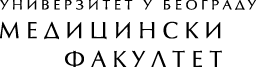 На основу чл.63. Закона о  јавним набавкама  („Сл. гласник РС“,  бр.124/2012,14/15 и 68/15) Наручилац, УНИВЕРЗИТЕТ У БЕОГРАДУ – МЕДИЦИНСКИ   ФАКУЛТЕТ  објављује следећеИзмене и допуне Конкурсне документацијеБрој  јавне набавке: 50/3-2020Предмет јавне набавке:УСЛУГЕ ШТАМПАЊА – УЏБЕНИЧКА ЛИТЕРАТУРА И  НАСТАВНИ МАТЕРИЈАЛКонкурсна документација је објављена на Порталу јавних набавки 03.02.2020. год, на интернет страници Медицинског факултета у Београду,  www.mfub.bg.ac.rs. Наручилац је горе наведену конкурсну документацију изменио у складу са чл. 63. ЗЈН и у  Прилогу је  пречишћен текст Конкурсне документације (са обележеним изменама и допунама код партије VI и V)  за јавну набавку  добара 50/3-2020–која се објављује на Порталу јавних набавки  19.02.2020. и на интернет страници Медицинског факултета у Београду,  www.mfub.bg.ac.rs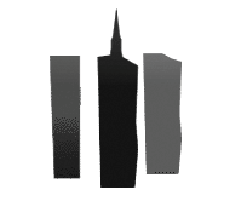        На основу  члана 32. и члана 61. Закона о  јавним набавкама  („Сл. гласник РС“, бр.124/2012,14/15 и 68/15), у даљем тексту:“Закон“) и члана 2. Правилника о обавезним елементима конкурсне  документације у поступцима јавних набавки и начину  доказивања  испуњености услова („Сл.Гласник РС“ бр.86/15), НаручилацУНИВЕРЗИТЕТ У БЕОГРАДУ – МЕДИЦИНСКИ   ФАКУЛТЕТдр Суботића 8је припремио следећуКОНКУРСНУ  ДОКУМЕНТАЦИЈУПредмет јавне набавке УСЛУГЕ ШТАМПАЊАПоступак у којем се јавна набавка спроводиотворениОбјављено на Порталу јавних набавки   03.02.2020.годинеОБАВЕЗНИ ЕЛЕМЕНТИ КОНКУРСНЕ ДОКУМЕНТАЦИЈЕОПШТИ ПОДАЦИ О ЈАВНОЈ НАБАВЦИНазив наручиоца: УНИВЕРЗИТЕТ У БЕОГРАДУ-МЕДИЦИНСКИ ФАКУЛТЕТ (у даљем тексту: Наручилац) Адреса: др Суботића бр. 8, 11000 БеоградЛице овлашћено за потписивање уговора:  декан - проф.др Небојша ЛалићИнтернет страница Наручиоца: www.mfub.bg.ac.rs Врста поступка јавне набавке: отворени, у складу са Законом и подзаконским актима којима се уређују јавне набавке.Број  јавне набавке: Ј.Н. 50/3-2020Предмет јавне набавке: УСЛУГЕ ШТАМПАЊА – УЏБЕНИЧКА  ЛИТЕРАТУРА  И НАСТАВНИ  МАТЕРИЈАЛЦиљ поступка:поступак  јавне набавке се спроводи ради закључења уговора о јавној  набавци услуга штампања.9. Лице за контакт:Служба: Правна службаЛице за контакт : Љубица Рачић, дипл.правникЕ/mail адреса: ljubica.racic@med.bg.ac.rsТелефон:011/ 36- 36- 360ПОЗИВ ЗА ПОДНОШЕЊЕ ПОНУДА ПОДАЦИ О ПРЕДМЕТУ ЈАВНЕ НАБАВКЕОпис предмета набавке, назив и ознака из општег речника набавке:                   Јавна набавка се спроводи за набавку  услуга – УСЛУГЕ ШТАМПАЊА.Ознака из општег речника набавке – 79800000 –Услуге штампања и сродне услуге Предмет јавнe набавкe је обликован у VI (шест) Партија:Техничка  спецификација  – Прилог бр. 1Услови за учешће у поступку јавне набавке из члана 75. и члана 76. закона  о јавним  набавкама  и  упутство како се доказује  испуњеност услова Упутство понуђачима како да сачине понуду Образац понуде – Прилог  бр. 2Модел уговора – Прилог  бр. 3Образац структуре понуђене цене са упутством како да се попуни – Прилог  бр. 4Образац трошкова припреме понуде – Прилог  бр. 5Образац изјаве о независној понуди – Прилог  бр. 6Изјава о поштовању обавезе које произлазе из важећих прописа – Прилог  бр. 7Изјава понуђача о уредном извршењу обавеза по раније закљученим уговорима – Прилог  бр. 8Изјава понуђача да не наступа са подизвођачима – Прилог  бр. 9Изјава понуђача о ангажовању подизвођача  –  Прилог  бр. 10Изјава чланова групе који подносе заједничку понуду  – Прилог  бр. 11Изјава о кључном техничком особљу – Прилог  бр. 12 Образац   меничног  писма (овлашћења) за озбиљност понуде  – Прилог  бр. 13Образац   меничног  писма (овлашћења) за добро извршење уговора  – Прилог  бр. 14ПОЗИВ ЗА ПОДНОШЕЊЕ ПОНУДАУниверзитет у Београду – Медицински факултет позива све заинтересоване понуђаче да поднесу понуду за јавну набавку услуга штампања по огласу и позиву за подношење понуда објављеном на Порталу јавних набавки, Порталу службених гласила Републике Србије и база прописа и интернет страници Медицинског факултета у Београду - www.mfub.bg.ac.rs  дана  03.02.2020.године.           Поступак у којем се јавна набавка услуга спроводи је отворени поступак.           Предметна јавна набавка је обликована по партијама – 6  (шест) Партија.Предмет јавне набавке су услуге – ШТАМПАЊЕ УЏБЕНИЧКЕ ЛИТЕРАТУРЕ И НАСТАВНОГ  МАТЕРИЈАЛА (уџбеници, стручни часопис, штампа корица и коричење уџбеника и главних књига за евиденцију, футроле за дипломе, фасцикле, плакати и др.). 	Елемент критеријума на основу којег ће Наручилац донети одлуку о додели уговора је најнижа понуђена цена за све партије.            Конкурсну документацију заинтересовани понуђачи могу преузети на Порталу јавних набавки и интернет страници Наручиоца www.mfub.bg.ac.rsПонуде  се  подносе  најкасније  до   СРЕДЕ,  04.03.2020.године   до  9.30.  часова,непосредно преко Писарнице Факултета или поштом на адресу:Медицински факултет у Београду, др Суботића 8, 11000 Београд.Свака понуда мора бити са назнаком: »ПОНУДА ЗА ЈАВНУ НАБАВКУ УСЛУГА ШТАМПАЊА –  Ј.Н. Бр. 50/3-2020  -  ПАРТИЈА______(уписати редни број Партије за коју понуђач подноси понуду) - НЕ ОТВАРАТИ«. На полеђини коверте обавезно навести  назив, тачну и важећу адресу понуђача, број телефона, име особе за контакт  и  е-mail адресу.           Неблаговремене, незапечећене и непотпуне понуде неће бити разматране.            Поступак  јавног отварања приспелих понуда  биће спроведен истог дана након истека рока за подношење понуда, У СРЕДУ, 04.03.2020.године у 10.00. часова у згради Деканата Медицинског факултета у Београду,  ул.др Суботића бр.8, у Малој сали, на првом спрату. За присуствовање отварању понуда овлашћени представник понуђача је дужан да приложи оверено и потписано пуномоћје од стране овлашћеног лица понуђача. Наведено пуномоћје се предаје Комисији за јавну набавку пре почетка отварања понуда.                      Лице за контакт код наручиоца је: Љубица Рачић, дипл.правник – тел.011/36-36-360 и е-мail:ljubica.racic@med.bg.ac.rs С поштовањем,                                                                                                  УНИВЕРЗИТЕТ У БЕОГРАДУМЕДИЦИНСКИ  ФАКУЛТЕТДЕКАН_____________________________ Проф.др Небојшa Лалић, с.р.ПОДАЦИ О ПРЕДМЕТУ ЈАВНЕ НАБАВКЕОПИС ПРЕДМЕТА НАБАВКЕ,  НАЗИВ  И  ОЗНАКА  ИЗ  ОПШТЕГ  РЕЧНИКА НАБАВКЕПредмет јавне набавке  су услуге - ШТАМПАЊЕ УЏБЕНИЧКЕ ЛИТЕРАТУРЕ И НАСТАВНОГ  МАТЕРИЈАЛА (уџбеници, стручни часопис, штампа корица и коричење уџбеника и главних књига за евиденцију, футроле за дипломе, фасцикле, плакати и др.). Јавна набавка се код  Наручиоца води под  редним бројем  Ј.Н. Бр.50/3-2020. Ознака из општег речника набавке –79800000 - Услуге штампања и сродне услуге.ОПИС  ПАРТИЈА,  НАЗИВ  И  ОЗНАКА  ИЗ  ОПШТЕГ  РЕЧНИКА   НАБАВКЕ           Предмет јавне набавке  Ј.Н.  Бр.50/3-2020    је  обликован  у   VI  Партија.      1.   ПАРТИЈА  I   –  УЏБЕНИК  - 79800000     2.   ПАРТИЈА  II  -  УЏБЕНИК  - 79800000     3.   ПАРТИЈА  III  - УЏБЕНИЦИ  - 79800000     4.   ПАРТИЈА  IV  - УЏБЕНИЦИ, ПУБЛИКАЦИЈА, ШТАМПА КОРИЦА И               КОРИЧЕЊЕ УЏБЕНИКА  - 79800000     5.   ПАРТИЈА  V  - УЏБЕНИЦИ  И СТРУЧНИ ЧАСОПИС  - 79800000     6.  ПАРТИЈА  VI  - ШТАМПАЊЕ  НАСТАВНОГ МАТЕРИЈАЛА ( књиге за евиденцију биопсија, књига за пријем лешева, коричење главне књиге, контролни тест картони, штампа досијеа студената, туба-футрола за дипломе, фасцикле, комплети испитних питања, плакати за промотивне активности,  штампа ШВО образаца, деловодника, књижица за клинички стаж и др.). - 79800000ТЕХНИЧКА   СПЕЦИФИКАЦИЈА  УСЛУГА  ШТАМПАЊА –  Прилог бр. 1Понуда се у целини припрема и подноси у складу са Позивом за подношење понуда, конкурсном документацијом и техничком спецификацијом услуга.Понуђач је у обавези да у својој понуди у оквиру једне Партије обухвати и понуди све тражене ставке - позиције, односно услуге штампања свих тражених издања и артикала у оквиру једне Партије.Све понуђене услуге штампања морају бити у складу са постављеним захтевима Наручиоца и траженим техничким карактеристикама по свим позицијама које су садржане у техничкој спецификацији  - (Прилог бр. 1)ВАЖНА  НАПОМЕНА :Рок за завршетак и испоруку свих тражених издања и артикала у оквиру једне партије наручилац је дефинисао у Техничкој спецификацији – за сваку тачку – издање, односно артикал  посебно,  -  у оквиру сваке  Партије  појединачно – Прилог бр.1.ОБАВЕЗНИ  УСЛОВИ  ЗА  СВЕ  ПАРТИЈЕ1.	Пружалац услуга је у обавези да пре почетка штампања наведених издања по партијама, достави Наручиоцу на одобравање ПРУФА, односно обавезна је достава принт отисака пре снимања плоча. 2.	Обавезно је директно снимање на плоче са гумирањем истих.3.	Пружалац услуга је у обавези да након завршетка набавке услуга штампања и испоручене робе-уџбеничке литературе, Наручиоцу преда, односно врати гумиране офсетне плоче шлајфиране по табацима заједно са ПДФ фајлом.4.	Због ранијег лошег искуства  са распадањем брошираног (лајмованог) повеза сада за лајмован (броширан) повез табаци морају бити шивени кроз превој са 4 бига.5.	Обавеза Понуђача је да посебно достави обавезних 7 (седам) примерака преко тиража за Народну библиотеку Србије према ЦИП-у и Универзитетску библиотеку „Светозар Марковић“, а одштампан пун тираж достави у франко Магацин Медицинског факултета у Београду сопственим превозом и истоваром уз доставницу и рачун. 6.   Све испоруке наведених издања  и  артикала  морају  да  испуне захтевану количину и  јединицу мере.Сва наведена издања и артикли морају да одговарају свим захтевима и условима наведеним у техничкој спецификацији.УСЛОВИ ЗА УЧЕШЋЕ У ПОСТУПКУ ЈАВНЕ НАБАВКЕ ИЗ ЧЛАНА 75. И ЧЛАНА 76. ЗАКОНА  О  ЈАВНИМ  НАБАВКАМА  И  УПУТСТВО КАКО СЕ ДОКАЗУЈЕ  ИСПУЊЕНОСТОбавезни услови за учешће у поступку јавне набавке Обавезни услови за учешће у поступку јавне набавке (члан 75. Закона) које понуђач у поступку јавне набавке мора доказати су:1) да је регистрован код надлежног органа, односно уписан у одговарајући регистар;2) да он и његов законски заступник није осуђиван за неко од кривичних дела као члан организоване криминалне групе, да није осуђиван за кривична дела против привреде, кривична дела против животне средине, кривично дело примања или давања мита, кривично дело преваре;3) да му није изречена мера забране обављања делатности, која је на снази у време објављивања односно слања позива за подношење понуда;4) да је измирио доспеле порезе, доприносе и друге јавне дажбине у складу са прописима Републике Србије или стране државе када има седиште на њеној територији;5) да је поштовао обавезе које произлазе из важећих прописа о заштити на раду, запошљавању и условима рада, заштити животне средине и гарантује да је ималац права интелектуалне својине.Осим обавезних услова за учешће у поступку јавне набавке из члана 75. Закона понуђач мора да испуњава додатне услове за учешће у поступку јавне набавке у погледу финансијског, пословног, техничког и кадровског капацитета (члан 76. Закона).Докази о испуњености услова могу се достављати у неовереним копијама, а наручилац задржава право да пре доношења одлуке о додели уговора, захтева од понуђача, чија је понуда на основу извештаја комисије за јавну набавку оцењена као најповољнија, да достави на увид оригинал или оверену копију свих или појединих доказа.Понуђач  није дужан да доставља доказ да је регистрован код  Агенције за привредне регистре, који је јавно доступан на  интернет страници АПР-а.           Понуђач такође није дужан да доставља доказе који су јавно доступни на интернет страницама надлежних органа а то су следећи докази:да је регистрован код Агенције за привредне регистре, који је податак јавно доступан на интернет страници АПР-а;Потврда о ликвидности.Понуђач је дужан да у понуди наведе интернет страницу на којој Наручилац може да изврши проверу веродостојности наведених доказа.   Додатни услови за учешће у поступку јавне набавке Додатни услови за учешће у поступку јавне набавке које понуђач у поступку јавне набавке мора доказати су:Да испуњава неопходни финансијски капацитет:да je понуђач у три обрачунска периода (2016. 2017. и 2018. година) пословао са позитивним билансом, односно да нема исказане губитке у пословању у наведеном периду; Да понуђач у 2019. и 2020.години - до дана објављивања јавног позива није био у блокади ни један дан.Да испуњава неопходни пословни капацитет: да је понуђач у  – 2019. и 2020.години  – до дана објављивања јавног позива извршио, односно урадио услуге штампања које су предмет ове јавне набавке у укупној вредности која мора бити најмање иста или већа од укупне понуђене цене коју је понуђач дао ПО ПАРТИЈИ за предметну јавну набавку у којој учествује као понуђач.3)  Да испуњава неопходни  технички капацитет:            Да понуђач у моменту објављивања позива за подношење понуда поседује следећу             опрему: Офсет четворобојна машина Б1 или  Б2  (за партије 1, 2 и 3);Машина за савијање табака Б1 или Б2 – фалц  машина;Машина за топлу пластификацију табака  Б-2;Машина за шивење табака;Машина за топли повез – биндер;Машина за сечење папира – графички нож.       -   4)  Да понуђач поседује минимум једно моторно возило за транспорт предметне робе – услуга штампања.Учествовање у заједничкој понуди или као подизвођачПонуду може поднети група понуђача. Сваки понуђач из групе понуђача мора да испуни обавезне услове из члана 75. став 1. тач. 1) до 4) Закона, а додатне услове  испуњавају  заједно.Саставни део заједничке понуде мора бити споразум којим се понуђачи из групе међусобно и према наручиоцу обавезују на извршење јавне набавкеПонуђач који је самостално поднео понуду не може истовремено да учествује у заједничкој понуди или као подизвођач, нити исто лице може учествовати у више заједничких понуда.Понуђач може извршење јавне набавке делимично поверити подизвођачу (подиспоручиоцу)  али то мора да наведе у својој понуди, а проценат укупне вредности набавке који ће поверити подизвођачу(подиспоручиоцу)  не може бити већи од 50% предмета набавке. Ако понуђач у понуди наведе да ће делимично извршење набавке поверити подизвођачу, дужан је да наведе назив подизвођача, а уколико уговор између наручиоца и понуђача буде закључен, тај подизвођач ће бити наведен у уговору.Понуђач је дужан да наручиоцу, на његов захтев, омогући приступ код подизвођача ради утврђивања испуњености услова.Понуђач је дужан да за подизвођаче достави доказе о испуњености обавезних услова из члана 75. став 1. тач 1) до 4) Закона, а доказ о испуњености услова из члана 75. став 1. тачка 5) Закона за део набавке који ће извршити преко подизвођача.Ако је за извршење дела јавне набавке чија вредност не прелази 10% укупне вредности јавне набавке потребно испунити обавезан услов из члана 75. став 1. тачка 5) Закона понуђач може доказати испуњеност тог услова преко подизвођача којем је поверио извршење тог дела набавке.Понуђач, односно добављач у потпуности одговара наручиоцу за извршење обавеза из поступка јавне набавке, односно за извршење уговорних обавеза, без обзира на број подизвођача.Добављач не може ангажовати као подизвођача лице које није навео у понуди, у супротном наручилац ће реализовати средство обезбеђења и раскинути уговор, осим ако би раскидом уговора наручилац претрпео знатну штету.Добављач може ангажовати као подизвођача лице које није навео у понуди, ако је на страни подизвођача након подношења понуде настала трајнија неспособност плаћања, ако то лице испуњава све услове одређене за подизвођача и уколико добије претходну сагласност наручиоца.Понуду може поднети група понуђача. Сваки понуђач из групе понуђача мора да испуни обавезне услове из члана 75. став 1. тач. 1) до 4) Закона, а додатне услове  испуњавају  заједно.Услов из члана 75. став 1. тачка 5) Закона дужан је да испуни понуђач из групе понуђача којем је поверено извршење дела набавке за који је неопходна испуњеност тог услова.Саставни  део заједничке понуде је Споразум којим се понуђачи из групе међусобно и према наручиоцу обавезују на извршење јавне набавке, а који обавезно садржи податке о:1)  члану  групе  који  ће  бити  носилац  посла,  односно  који  ће  поднети  понуду  и  који  ће заступати  групу понуђача пред наручиоцем;2)  понуђачу који ће у име групе понуђача потписати уговор;3)  понуђачу који ће у име групе понуђача дати средство обезбеђења;4)  понуђачу који ће издати рачун;5)  рачуну на који ће бити извршено плаћање;6)  обавезема сваког од понуђача из групе понуђача за извршење уговора.Споразумом којим се понуђачи из групе међусобно и према наручиоцу обавезују на извршење јавне набавке уређују се и друга питања која су од важности за извршење јавне набавке.Понуђачи који поднесу заједничку понуду одговарају неограничено солидарно према наручиоцу.УПУТСТВО ПОНУЂАЧИМА КАКО ДА САЧИНЕ ПОНУДУПодаци о језику на којем понуда мора да буде састављенаПонуда мора бити сачињена на српском језику.Остала документација која се односи на понуду као и технички део понуде може бити достављен на српском или енглеском језику. Ако је технички део понуде достављен само на енглеском језику, Наручилац задржава право да, уколико буде потребно, накнадно захтева од понуђача превођење појединих делова.Попуњавање образаца датих у конкурсној документацијиПонуда мора испуњавати све услове из позива за подношење понуда и захтеве из конкурсне документације. Обрасци дати у конкурсној документацији морају бити исправно попуњени, потписани и оверени, у супротном понуда ће бити одбијена као неприхватљива.Понуда се саставља тако што понуђач уписује тражене податке у обрасце који су саставни део конкурсне документације.Подаци о обавезној садржини понудеПонуђач је обавезан да попуни све податке у обрасцу понуде и да понуду за све ставке - позиције које попуњава понуђач из Прилога бр.1. Образац понуде мора бити исправно попуњен, потписан и оверен.Уколико образац понуде није исправно попуњен, потписан и оверен, и уколико понуђач не поднесе понуду за све тражене ставке – елементе, понуда  ће бити одбијена као неприхватљива.Цене у понуди морају да буду исказане у динарима, БЕЗ ПДВ-а, и СА ПДВ-ом, на позицијама на којима је Наручилац то предвидео и захтевао, и фиксне за цео период реализације уговора.Рок  плаћања  за  извршене  услуге штампања је 45 дана, рачунајући од дана  испоруке уџбеничке литературе и наставног материјала.Понуде које буду предвиђале другачији начин испоруке или другачији рок плаћања биће оцењене као неприхватљиве.Рок за испоруку сваког штампаног издања, односно  артикла, у оквиру једне партије је тачно дефинисан и прецизиран у техничкој спецификацији услуга штампања – Прилог бр.1.Понуђач треба да понуди рок за завршетак штампања предметних издања у складу са роковима  који су дефинисани и прецизирани за свако издање у оквиру једне Партије у техничкој спецификацији - Прилог  бр.1.У случају да понуђач непрецизно одреди рок, понуда ће бити одбијена као неприхватљива.       Рок важења понуде не може бити краћи од 30 дана од дана отварања понуда. У случају истека рока важења понуде, наручилац ће у писаном облику затражити од понуђача продужење рока важења понуде. Понуђач који прихвати захтев за продужење рока важења понуде не може мењати понуду.      Понуђач који је поднео понуду у року за подношење понуда утврђеном у конкурсној документацији може да допуни и опозове своју понуду до истека рока за подношење понуда.Подношење понуда за једну или више партијаПонуђач може да поднесе понуду за једну или свих шест партија - обавезно на попуњеном обрасцу - за сваку партију посебно. Понуда мора да обухвати одређену Партију у целини, односно Понуђач је обавезан да понуди цену за све тражене ставке-позиције, односно за сва тражена издања и артикле у техничкој спецификацији у оквиру једне Партије.За сваку Партију закључује се посебан Уговор са Понуђачем којем је додељен уговор.Достављање понудаПонуђач  подноси Понуду у затвореној и печатираној коверти, тако да се при отварању понуда може са сигурношћу утврдити  да ли се коверта отвара први пут.Уколико исти Понуђач подноси понуде за више партија, понуђач прилаже општу документацију  (документација која се доставља у складу са чланом 75. ЗЈН) у једном примерку уз прву партију за коју конкурише, уз обавезну ознаку-назнаку у којој коверти се налази општа документација. Понуда за сваку Партију мора бити поднета одвојено, у посебној коверти, која мора бити затворена и печатирана, са јасно означеним бројем јавне набавке и бројем Партије за коју се Понуда подноси – Понуда за јавну набавку услуга – Ј.Н. Бр. 50/3-2020 – Партија  _____  (уписати број Партије).На полеђини сваке коверте или на кутији-регистру обавезно је навести назив, адресу и телефон понуђача.У случају да понуду подноси Група понуђача, на коверти или кутији је потребно назначити да се ради о Групи понуђача и навести називе и адресе свих учесника у заједничкој понуди.Приликом отварања понуда, односно сачињавања и вођења записника о јавном отварању понуда, Наручилац не може да врши стручну оцену понуда, већ ће у записнику бити наведени сви битни елементи понуде, елементи на основу којих ће се применити методологија доделе пондера као и евентуални недостаци који се могу уочити приликом отварања понуда.Понуде са варијантамаПонуде са варијантама  НИСУ ДОЗВОЉЕНЕ.Начин означавања поверљивих података у понудиСвака страница понуде која садржи податке који су поверљиви за понуђача треба да у горњем десном углу садржи ознаку ,,поверљиво”.Наручилац је дужан да чува као поверљиве све податке о понуђачима садржане у понуди који су посебним актом утврђени или означени као поверљиви и које је као такве понуђач означио у понуди.Наручилац може да одбије да пружи информацију која би значила повреду поверљивости података добијених у понуди.Наручилац је дужан да чува као пословну тајну имена понуђача и поднете понуде до истека рока за отварање понуда. Цена и остали подаци из понуде који су од значаја за примену елемената критеријума и рангирање понуде неће се сматрати поверљиви, сагласно чл. 14. Закона.Измене и допуне конкурсне документацијеАко наручилац у року предвиђеном за подношење понуда измени или допуни конкурсну документацију, без одлагања ће измене или допуне објавити  на Порталу јавних набавки и на својој интернет страници.Додатна објашњења, контрола и додатне информације Комуникација се у поступку јавне набавке и у вези са обављањем послова јавних набавки одвија писаним путем, односно путем поште, електронске поште или факсом, тако да не ограничава могућност учешћа заинтересованих лица у поступку јавне набавке. Комуникација треба да се одвија на начин да се поштују рокови предвиђени овим законом и да се у том циљу, када је то могуће, користе електронска средства. Комуникација се мора одвијати на начин да се обезбеди чување поверљивих и података о заинтересованим лицима, података о понудама и понуђачима до отварања понуда, да се обезбеди евидентирање радњи предузетих у поступку и чување документације у складу са прописима којима се уређује област документарне грађе и архива.Ако је документ из поступка јавне набавке достављен од стране наручиоца или понуђача путем електронске поште или факсом, страна која је извршила достављање дужна је да од друге стране захтева да на исти начин потврди пријем тог документа, што је друга страна дужна и да учини када је то неопходно као доказ да је извршено достављање. Заинтересовано лице може, у писаном облику тражити од наручиоца додатне информације или појашњења у вези са припремањем понуде, најкасније пет дана пре истека рока за подношење понуде. Наручилац ће заинтересованом лицу у року од три дана од дана пријема захтева, послати одговор у писаном облику и истовремено ће ту информацију објавити на Порталу јавних набавки и на својој интернет страници.Комуникација у вези са додатним информацијама, појашњењима и одговорима врши се на начин одређен чланом 20. Закона.Ако наручилац измени или допуни конкурсну документацију осам или мање дана пре истека рока за подношење понуда, наручилац је дужан да продужи рок за подношење понуда и објави обавештење о продужењу рока за подношење понуда.По истеку рока предвиђеног за подношење понуда наручилац не може да мења нити да допуњује конкурсну документацију.Наручилац може захтевати додатна обавештење од понуђача после отварања понуда и вршити контролу код понуђача односно његовог подизвођача. Додатна обавештења Наручилац може захтевати усменим путем (о чему ће сачинити службену белешку)  или  ће захтев упутити писменим путем.Понуђач има право да изврши увид у документацију о спроведеном поступку јавне набавке после доношења одлуке о додели уговора, односно одлуке о обустави поступка о чему може поднети писмени захтев наручиоцу.Наручилац је дужан да лицу на писмени захтев омогући увид у документацију и копирање документације из поступка о трошку подносиоца захтева, у року од два дана од дана пријема писаног захтева, уз обавезу да заштити податке у складу са чланом 14. Закона.Извршење обавеза по раније закљученим  уговорима (негативне референце) Наручилац ће понуду понуђача који је на списку негативних референци одбити као неприхватљиву ако је предмет јавне набавке истоврстан предмету за који је понуђач добио негативну референцу.Ако предмет јавне набавке није истоврстан предмету за који је понуђач добио негативну референцу, понуђач је дужан да приликом закључења уговора приложи додатно обезбеђење  испуњења уговорних обавеза и то соло меницу регистровану код НБС  која је потписана од стране овлашћеног лица чији је потпис депонован код овлашћене банке, на износ у висини 15% од вредности понуде са ПДВ-ом. Елементи критеријума за доделу уговораЕлемент критеријума на основу којег ће Наручилац донети одлуку о додели уговора о јавној набавци услуга штампања је најнижа понуђена цена, за све партије.Елемент критеријума на основу којег ће наручилац извршити доделу уговора уколико су поднете  две или више понуда са истом понуђеном ценом, је да ће уговор бити додељен понуђачу који је понудио краћи рок испоруке за услуге штампања – уџбеничку литературу, по одређеној партији. У случају да два или више понуђача понуде исти рок за испоруку добара, уговор ће бити додељен понуђачу који је понудио дужи рок за плаћање услуга штампања.У случају спровођења преговарачког поступка елемент уговора о ком ће се преговарати биће понуђена цена. Начин преговарања је: директно преговарање  са овлашћеним представницима понуђача. Поштовање важећих прописаПри састављању своје понуде понуђач је дужан да изричито наведе да је поштовао обавезе које произилазе из важећих прописа о заштити на раду, запошљавању и условима рада, заштити животне средине, као и да гарантује да је ималац права интелектуалне својине (Прилог  бр. 7).Обавештење о накнади за коришћење патентаНакнаду за коришћење патената, као и одговорност за повреду заштићених права интелектуалне својине трећих лица сноси понуђач. Обавештење о употреби печата       Приликом сачињавања понуде  употреба печата није обавезна.Начин и рокови подношења захтева за заштиту праваЗахтев за заштиту права може да поднесе понуђач, подносилац пријаве, кандидат, односно заинтересовано лице, који има интерес за доделу уговора, односно оквирног споразума у конкретном поступку јавне набавке и који је претрпео или би могао да претрпи штету због поступања наручиоца противно одредбама овог закона Захтев за заштиту права подноси се наручиоцу, а копија се истовремено доставља Републичкој комисији.Захтев за заштиту права може се поднети у току целог поступка јавне набавке, против сваке радње наручиоца, осим ако Законом није другачије одређено.Захтев за заштиту права којим се оспорава врста поступка, садржина позива за подношење понуда или конкурсне документације сматраће се благовременим ако је примљен од стране наручиоца најкасније седам дана пре истека рока за подношење понуда, уколико је подносилац захтева у складу са чланом 63. став 2. овог ЗЈН-а указао наручиоцу на евентуалне недостатке и неправилности, а наручилац исте није отклонио.Захтев за заштиту права којим се оспоравају радње које наручилац предузме пре истека рока за подношење понуда, а након истека рока из чл.149.став 3. ЗЈН-а, сматраће се благовременим уколико је поднет најкасније до истека рока за подношење понуда.После доношења одлуке о додели уговора, одлуке о закључењу оквирног споразума, одлуке о признавању квалификације и одлуке о обустави поступка, рок за подношење захтева за заштиту права је десет дана од дана објављивања одлуке на Порталу јавних набавки.Захтевом за заштиту права не могу се оспоравати радње наручиоца предузете у поступку јавне набавке ако су подносиоцу захтева били или могли бити познати разлози за његово подношење пре истека рока за подношење захтева, а подносилац захтева га није поднео пре истека тог рока.Ако је у истом поступку јавне набавке поново поднет захтев за заштиту права од стране истог подносиоца захтева, у том захтеву се не могу оспоравати радње наручиоца за које је подносилац захтева знао или могао знати приликом подношења претходног захтева.Подносилац захтева за заштиту права је дужан да на одређени рачун буџета Републике Србије уплати таксу у складу са чланом 156. став 1. тачка 3.Закона о јавним набавкама у износу од 120.000,00 динара.Свака странка у поступку сноси трошкове које проузрокује својим радњама.Ако захтев за заштиту права није основан, подносилац захтева за заштиту права мора наручиоцу на писани захтев надокнадити трошкове настале по основу заштите права.Рок за доношење одлуке о додели уговора и рок за закључење уговораОдлуку о додели уговора  Наручилац ће донети у року од 25 (двадесетпет) дана од дана отварања понуда.Наручилац  је дужан да уговор о јавној набавци достави понуђачу којем је  уговор додељен у року од 8 дана од дана протека рока за подношење захтева за заштиту права из члана 149. Закона.Ако понуђач, коме  је додељен уговор, одбије да закључи уговор о јавној набавци, Наручилац  може да закључи уговор са првим следећим најповољнијим понуђачем.ОБРАЗАЦ ПОНУДЕ – Прилог  бр. 2Понуда мора да садржи обавезно следеће елементе који су садржани у обрасцу понуде:БРОЈ ПОНУДЕ – односи се на број понуде код понуђача;НАЧИН НА КОЈИ СЕ ПОНУДА ДАЈЕ – самостално,  заједно са другим понуђачима или  са  подизвођачемОПШТЕ ПОДАТКЕ О ПОНУЂАЧУ, ПОДИЗВОЂАЧУ И ПОНУЂАЧУ ИЗ ГРУПЕ ПОНУЂАЧА – сваком  понуђачу из групе понуђача, као и подизвођачима (пословно име или скраћени назив из одговарајућег регистра, адреса седишта, матични број и порески идентификациони број, име особе за контакт и др.);УКУПНА ПОНУЂЕНА ЦЕНА ЗА УСЛУГЕ ШТАМПАЊА  ЗА СВАКУ ПАРТИЈУ  ПОСЕБНО - цена је исказана у динарима - БЕЗ ПДВ-а  и  СА ПДВ-ом на свим местима где је наручилац то предвидео и захтевао.УСЛОВИ   ПЛАЋАЊА И РОК ИСПОРУКЕ су обавезни елементи из обрасца понуде. ВАЖНОСТ ПОНУДЕ - изражен   у броју дана од дана отварања понуда ( понуда важи најмање 30 дана од дана јавног отварања понуда). Податке о проценту укупне вредности набавке који ће поверити ПОДИЗВОЂАЧУ, као и део предмета набавке који ће извршити преко подизвођача.Саставни део Понуде је ОБРАЗАЦ СПЕЦИФИКАЦИЈЕ УСЛУГА ШТАМПАЊА КОЈА СУ ПРЕДМЕТ ЈАВНЕ НАБАВКЕ  НА КОЈЕМ  ЈЕ НАЗНАЧЕН БРОЈ ПАРТИЈЕ ЗА КОЈУ СЕ ПОДНОСИ ПОНУДА  -  исправно попуњен и оверен од стане понуђача.Понуду која не садржи све податке из обрасца понуде и техничке спецификације која је саставни део Понуде  Наручилац ће одбити као  неприхватљиву.МОДЕЛ  УГОВОРА – Прилог  бр. 3Саставни део конкурсне документације је модел уговора о јавној набавци услуга штампања.Понуду која не садржи све податке из обрасца понуде и модела уговора  који су релевантни  за закључење уговора Наручилац ће оценити као  неприхватљиву. ОБРАЗАЦ СТРУКТУРЕ ПОНУЂЕНЕ ЦЕНЕ СА УПУТСТВОМ КАКО ДА СЕ ПОПУНИ – Прилог  бр.4Основни елементи структуре понуђене цене  (структура цене)  наведени су у обрасцу Техничке спецификације  -  Прилог бр.1, који чини саставни део Понуде и који садржи: јединичну цену по свим позицијама – БЕЗ ПДВ-а;јединичну цену по свим позицијама  - СА  ПДВ-ом;  укупну  цену  понуђених услуга штампања  - БЕЗ ПДВ-а, иукупну  цену  понуђених услуга штампања  - СА ПДВ-ом.ОБРАЗАЦ ТРОШКОВА ПРИПРЕМЕ ПОНУДЕ – Прилог  бр. 5Понуђач може да у оквиру понуде достави укупан износ и структуру трошкова припремања понуде.Трошкове припреме и подношења понуде сноси искључиво понуђач и не може тражити од наручиоца накнаду трошкова.ОБРАЗАЦ  ИЗЈАВЕ О НЕЗАВИСНОЈ  ПОНУДИ – Прилог  бр. 6Изјавом о независној понуди понуђач под пуном материјалном и кривичном одговорношћу потврђује да је понуду поднео независно, без договора са другим понуђачима или заинтересованим лицима.ОБРАЗАЦ ИЗЈАВЕ О ПОШТОВАЊУ ОБАВЕЗЕ КОЈЕ ПРОИЗЛАЗЕ ИЗ ВАЖЕЋИХ ПРОПИСА – Прилог  бр. 7 Изјавом о поштовању обавезе које  произлазе из важећих прописа понуђач под пуном материјалном и кривичном одговорношћу потврђује да је поштовао обавезе које произлазе из важећих прописа о заштити на раду, запошљавању и условима рада, заштити животне средине и гарантује да је ималац права интелектуалне својине.ОБРАЗАЦ ИЗЈАВЕ ПОНУЂАЧА О УРЕДНОМ ИЗВРШЕЊУ ОБАВЕЗА ПО РАНИЈЕ ЗАКЉУЧЕНИМ УГОВОРИМА – Прилог  бр. 8Изјавом о уредном извршењу обавеза по раније закљученим уговорима понуђач под пуном материјалном и кривичном одговорношћу потврђује да је уредно извршавао обавезе по раније закљученим уговорима о јавним набавкама.ОБРАЗАЦ  ИЗЈАВЕ ПОНУЂАЧА ДА НЕ НАСТУПА СА ПОДИЗВОЂАЧИМА – Прилог бр. 9Изјавом да не наступа са подизвођачима понуђач под пуном материјалном и кривичном одговорношћу потврђује да не наступа са подизвођачима, тј. да извршење предметне јавне набавке неће делимично поверити подизвођачу.ОБРАЗАЦ ИЗЈАВЕ О АНГАЖОВАЊУ ПОДИЗВОЂАЧА – Прилог бр. 10Изјавом да наступа са подизвођачима понуђач под пуном материјалном и кривичном одговорношћу потврђује да наступа са подизвођачима, и наводи њихово учешће по вредности. ОБРАЗАЦ ИЗЈАВЕ ЧЛАНОВА ГРУПЕ КОЈИ ПОДНОСЕ ЗАЈЕДНИЧКУ ПОНУДУ – Прилог бр. 11Изјавом чланова групе који подносе заједничку понуду, група понуђача под пуном материјалном и кривичном одговорношћу потврђује да наступају као Група понуђача  и сваки члан групе наводи своје учешће у понуди процентуално у односу на укупно понуђену цену.ОБРАЗАЦ  ИЗЈАВЕ О КЉУЧНОМ ТЕХНИЧКОМ ОСОБЉУ  –  Прилог бр. 12Изјавом о кључном техничком особљу понуђач под пуном материјалном и кривичном одговорношћу потврђује да ће наведена, односно именована лица, као кључно техничко особље и експерти који раде код Понуђача, бити одговорна за извршење уговора који ће бити закључен за ову јавну набавку.ОБРАЗАЦ МЕНИЧНОГ ОВЛАШЋЕЊА (ПИСМА) ЗА ОЗБИЉНОСТ  ПОНУДЕ И ДОБРО ИЗВРШЕЊЕ ПОСЛА-УГОВОРА КАО СРЕДСТВА ФИНАНСИЈСКОГ ОБЕЗБЕЂЕЊА – Прилог бр. 13  и Прилог бр.14.Сви  Понуђачи су дужни  да уз Понуду, посебно за сваку Партију за коју конкуришу, као средство финансијског обезбеђења доставе:Бланко соло меницу  – оригинал – ЗА ОЗБИЉНОСТ ПОНУДЕ  која је евидентирана у Регистру меница и овлашћења код  НБС, на износ у висини  10% од вредности понуде – БЕЗ ПДВ-а, са роком важења 30 дана од дана јавног отварања понуда, која мора бити потписана од стране овлашћеног лица чији је потпис депонован код овлашћене банке, са меничним овлашћењем – писмом које је дато у Прилогу бр.13. Меница мора бити безусловна, неопозива, наплатива на први позив и без права на приговор – оригинал – у корист: Медицинског факултета Универзитета у Београду, Др Суботића 8. 11000 Београд;Сви Понуђачи  су у обавези да доставе меницу уз понуду, и то за сваку партију за коју конкуришу у оквиру понуде ПОСЕБНО (укупно  6  (шест) меница)).Средство обезбеђења траје најмање онолико колико траје рок за испуњење обавезе понуђача која је предмет обезбеђења.Наручилац ће вратити менице понуђачима са којима није закључен уговор одмах по закључењу уговора са изабраним понуђачем.2.Понуђач којем је додељен уговор се обавезује да пре закључења уговора наручиоцу достави попуњену бланко соло меницу - ЗА ДОБРО ИЗВРШЕЊЕ УГОВОРА,  ЗА СВАКУ ПАРТИЈУ  ПОСЕБНО, која је евидентирана у Регистру меница и овлашћења код НБС, која мора бити оверена печатом и потписана од стране овлашћеног лица чији је потпис депонован код овлашћене Банке, на износ у висини 10% од вредности Уговора – БЕЗ ПДВ-а, са меничним овлашћењем – писмом које јдато у Прилогу бр.14, са роком важења 45 дана дужим од дана истека рока за испуњење обавезе понуђача, односно урађених услуга штампања по закљученом Уговору.ДОКАЗИВАЊЕ ИСПУЊЕНОСТИ УСЛОВА ЗА УЧЕШЋЕ У ПОСТУПКУ ЈАВНЕ НАБАВКЕ (члан 75. Закона)Испуњеност обавезних услова за учешће у поступку јавне набавке, правно лице као понуђач, или подносилац пријаве, доказује достављањем следећих доказа:1) извода из регистра Агенције за привредне регистре, односно извода из одговарајућег регистра;2) извода из казнене евиденције, односно уверења надлежне полицијске управе Министарства унутрашњих послова да није осуђиван за неко од кривичних дела као члан организоване криминалне групе, да није осуђиван за кривична дела против привреде, кривична дела против заштите животне средине, кривично дело примања или давања мита, кривично дело преваре;3) уверења Пореске управе Министарства финансија и привреде да је измирио доспеле порезе и доприносе и уверења надлежне управе локалне самоуправе да је измирио обавезе по основу изворних локалних јавних прихода;        4)  Изјаве  да  је поштовао обавезе које произлазе из важећих прописа о заштити на раду, запошљавању и условима рада, заштити животне средине,  као и да нема забрану обављања делатности која је на снази у време подношења понуде. Доказ из става 1. тач. 2) и 3)  овог члана не може бити старији од два месеца пре отварања понуда, односно у случају квалификационог поступка пре ажурирања листе, у складу са законом.Доказ из става 1. тачка 3) мора бити издат након објављивања позива за подношење понуда, односно слања позива за подношење понуда. Испуњеност  обавезних  услова  за  учешће  у  поступку  јавне  набавке, предузетник  као понуђач, доказује достављањем следећих доказа:1) извода из регистра Агенције за привредне регистре, односно извода из одговарајућег регистра;2) извода из казнене евиденције, односно уверења надлежне полицијске управе Министарства унутрашњих послова да није осуђиван за неко од кривичних дела као члан организоване криминалне групе, да није осуђиван за кривична дела против привреде, кривична дела против заштите животне средине, кривично дело примања или давања мита, кривично дело преваре;3) уверења Пореске управе Министарства финансија и привреде да је измирио доспеле порезе и доприносе и уверења надлежне управе локалне самоуправе да је измирио обавезе по основу изворних локалних јавних прихода;        4)  Изјаве  да  је поштовао обавезе које произлазе из важећих прописа о заштити на раду, запошљавању и условима рада, заштити животне средине,  као и да нема забрану обављања делатности која је на снази у време подношења понуде. Доказ из става 1. тач. 2) и 3)  овог члана не може бити старији од два месеца пре отварања понуда, односно у случају квалификационог поступка пре ажурирања листе, у складу са законом.Доказ из става 1. тачка 3) мора бити издат након објављивања позива за подношење понуда, односно слања позива за подношење понуда.Испуњеност обавезних услова за учешће у поступку јавне набавке, физичко лице као понуђач, или подносилац пријаве, доказује достављањем следећих доказа:1) извода из казнене евиденције, односно уверења надлежне полицијске управе Министарства унутрашњих послова да није осуђиван за неко од кривичних дела као члан организоване криминалне групе, да није осуђиван за кривична дела против привреде, кривична дела против животне средине, кривично дело примања или давања мита, кривично дело преваре;       2) уверења Пореске управе Министарства финансија и привреде да је измирио доспеле порезе и доприносе и уверења надлежне управе локалне самоуправе да је измирио обавезе по основу изворних локалних јавних прихода;       3) Изјаве да је поштовао обавезе које произлазе из важећих прописа о заштити на раду, запошљавању и условима рада, заштити животне средине као и да нема забрану обављања делатности која је на снази у време подношења понуде.       Доказ из става 1. тач. 1) и 2) не може бити старији од два месеца пре отварања понуда, односно у случају квалификационог поступка пре ажурирања листе.       Доказ из става 1. тачка 2) мора бити издат након објављивања позива за подношење понуда, односно слања позива за подношење понуда.Додатни услови за учешће у поступку јавне набавке у погледу финансијског, пословног,техничког и кадровског капацитета и упутство како се доказује испуњеностИспуњеност услова располагања неопходног  финансијског,  пословног, техничког и кадровског капацитета, понуђач доказује достављањем следећих доказа уз понуду:Неопходни финансијски капацитет:Да je понуђач у три обрачунска периода (2016. 2017. и 2018. година) пословао са позитивним билансом, односно да нема исказане губитке у пословању у наведеном периду; Да понуђач  у  2019. и 2020.години  до дана објављивања јавног позива није био у блокади  ни један дан.Доказ бр.1: Извештај о бонитету – Образац БОН ЈН за јавне набавке за 2016. 2017. и 2018. годину  издат од Агенције за привредне регистре – Регистар финансијских извештаја и података о бонитету правних лица и предузетника или Биланс стања и Биланс успеха за 2016. 2017. и 2018. годину;Доказ  бр. 2:  Потврда  о  броју  дана  неликвидности   за   2019. и 2020. годину,  до  дана објављивања јавног позива, коју издаје Народна банка Србије - Принудна наплата – Одељење за пријем, контролу и унос основа и налога – Крагујевац - која мора бити издата након објављивања позива за подношење понуда;Неопходни пословни капацитет: да је понуђач  у 2019. и 2020.години – до дана објављивања јавног позива извршио, односно урадио услуге штампања које су предмет ове јавне набавке у укупној вредности која мора бити најмање иста или већа од укупне понуђене цене коју је понуђач дао ПО ПАРТИЈИ за предметну јавну набавку у којој учествује као понуђач.Доказ: достављање фото-копија закључених и оверених Уговора са датумима из уговора који се јасно виде, са видљиво исказаним тиражима и износима – ценама остварених услуга  које се односе на изведене услуге штампања у 2019. и 2020.години и који су издати, потписани и оверени од стране референтних наручилаца-купаца у 2019. и 2020.години, до дана објављивања јавног позива. Неопходни  технички капацитет:      1.Да понуђач у моменту објављивања позива за подношење понуда поседује следећу                 опрему: Офсет четворобојна машина Б1 или  Б2 (за партије 1, 2 и 3);  Машина за савијање табака Б1 или Б2 – фалц  машина;Машина за топлу пластификацију табака  Б-2;Машина за шивење табака;Машина за топли повез – биндер;Машина за сечење папира – графички нож.Доказ Бр.1: Достављање фото-копија аналитичких  картица основних средстава и фото-копија пописне листе фирме-предузећа понуђача за 2018.годину.Техничка  опремљеност понуђача може бити у власништву, закупу или лизингу и доказује се фото-копијом уговора o закупу или лизингу.Сва документа морају бити оверена печатом од стране одговорног лица понуђача;2.Да понуђач поседује минимум једно моторно возило за транспорт предметне робе.Доказ бр.2:Достављање фотокопије очитане саобраћајне дозволе, фотокопија  саобраћајне дозволе за моторно возило на име фирме-предузећа или други правни основ-документ за посед и коришћење возила и фотокопија полисе осигурања, важећих на дан отварања понуда.НАПОМЕНЕ:Ово упутство сачињено је на основу Правилника о обавезним елементима конкурсне документације у поступцима јавних набавки и начину доказивања испуњености услова који је објављен у „Службеном гласнику РС“, бр. 86/2015.Упутство садржи инструкције и податке неопходне за припрему понуде у складу са захтевима Наручиоца и информације о условима и начину спровођења поступка јавне набавке.Од понуђача се очекује да детаљно размотри ово упутство и све обрасце и спецификацијесадржане у конкурсној документацији.Понуђачи су дужни да пре предаје своје понуде прегледају сву конкурсну документацију ипровере њену исправност, проуче све њене делове и сваки појединачни документ.Подношењем понуде понуђач потврђује да је у потпуности прихватио конкурсну документацију и јавни позив.ПРИЛОГ  Бр. 1ТЕХНИЧКА СПЕЦИФИКАЦИЈАЗА УСЛУГЕ ШТАМПАЊА - УЏБЕНИЧКЕ ЛИТЕРАТУРЕПАРТИЈА  I   ПАРТИЈА  IIПАРТИЈА  IIIПАРТИЈА  IVПАРТИЈА  VПАРТИЈА  VI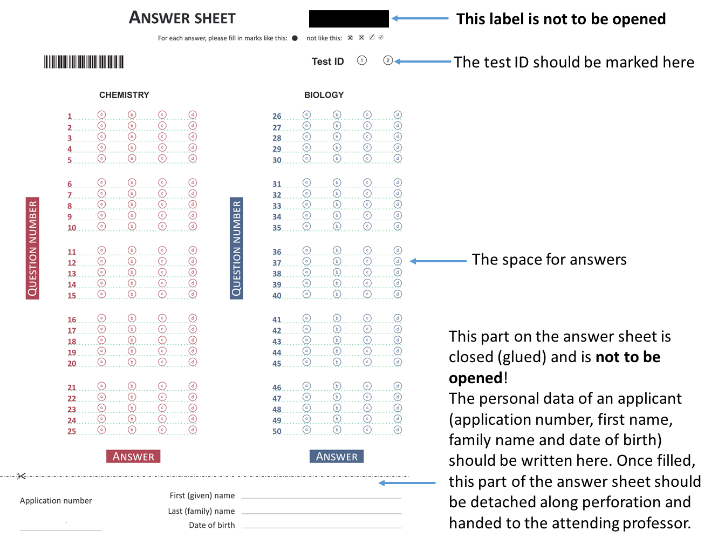  Фасцикла плус додатак фасцикли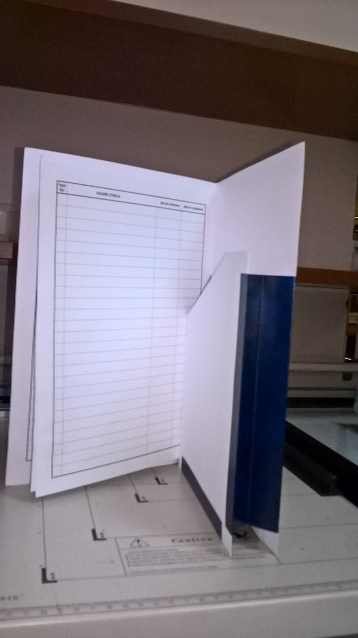 Прилог бр. 2		                                                                           ОБРАЗАЦ   ПОНУДЕУ складу са условима из Јавног позива за подношење понуда објављеног на Порталу јавних набавки и на интернет страници Медицинског факултета дана 03.02.2020.године и преузетом конкурсном документацијом, достављамо своју                                 ПОНУДУЗА  ЈАВНУ НАБАВКУ УСЛУГА – ШТАМПАЊЕ УЏБЕНИЧКЕ ЛИТЕРАТУРЕИ НАСТАВНОГ МАТЕРИЈАЛАРедни број јавне набавке: Ј.Н. 50/3-2020     ПАРТИЈА  ______  (Обавезно уписати број Партије за коју се понуда подноси)                                               ПОНУДА БР.___________                                                            ПОНУДУ  ДАЈЕМа) самостално 	б) заједничка понуда 	в) понуда са подизвођачем                                   (обавезно заокружити начин давања понуде)ПОДАЦИ О ПОНУЂАЧУ Пун назив и адреса понуђача:	___________________________________Облик организовања и облик својине:	  ___________________________________Матични број понуђача: ___________________________________	Порески број понуђача: ___________________________________Шифра регистроване делатности  и основна делатност: ___________________________________	Број  текућег  рачуна  и   назив пословне банке: ___________________________________	Лице за контакт: ___________________________________	Електронска  адреса  лица за контакт:	 ___________________________________Телефон /телефакс: ___________________________________	Директор: ___________________________________ 	Лице одговорно за потписивање уговора: ___________________________________	ПОДАЦИ О ПОДИЗВОЂУ Пун назив и адреса понуђача:	___________________________________Облик организовања и облик својине:	  ___________________________________Матични број понуђача: ___________________________________	Порески број понуђача: ___________________________________Шифра регистроване делатности  и основна делатност: ___________________________________	Број  текућег  рачуна  и   назив пословне банке: ___________________________________	Лице за контакт: ___________________________________	Електронска  адреса  лица за контакт:	 ___________________________________Телефон /телефакс: ___________________________________	Директор: ___________________________________ 	Лице одговорно за потписивање уговора: ___________________________________	ПОДАЦИ О ПОНУЂАЧУ КОЈИ ЈЕ УЧЕСНИК У ЗАЈЕДНИЧКОЈ ПОНУДИПун назив и адреса понуђача:	___________________________________Облик организовања и облик својине:	  ___________________________________Матични број понуђача: ___________________________________	Порески број понуђача: ___________________________________Шифра регистроване делатности  и основна делатност: ___________________________________	Број  текућег  рачуна  и   назив пословне банке: ___________________________________	Лице за контакт: ___________________________________	Електронска  адреса  лица за контакт:	 ___________________________________Телефон /телефакс: ___________________________________	Директор: ___________________________________ 	Лице одговорно за потписивање уговора: ___________________________________	ПОДАЦИ О ПОНУЂАЧУ КОЈИ ЈЕ УЧЕСНИК У ЗАЈЕДНИЧКОЈ ПОНУДИПун назив и адреса понуђача:	___________________________________Облик организовања и облик својине:	  ___________________________________Матични број понуђача: ___________________________________	Порески број понуђача: ___________________________________Шифра регистроване делатности  и основна делатност: ___________________________________	Број  текућег  рачуна  и   назив пословне банке: ___________________________________	Лице за контакт: ___________________________________	Електронска  адреса  лица за контакт:	 ___________________________________Телефон /телефакс: ___________________________________	Директор: ___________________________________ 	Лице одговорно за потписивање уговора: ___________________________________	ПОДАЦИ О ПОНУЂАЧУ КОЈИ ЈЕ УЧЕСНИК У ЗАЈЕДНИЧКОЈ ПОНУДИПун назив и адреса понуђача:	___________________________________Облик организовања и облик својине:	  ___________________________________Матични број понуђача: ___________________________________	Порески број понуђача: ___________________________________Шифра регистроване делатности  и основна делатност: ___________________________________	Број  текућег  рачуна  и   назив пословне банке: ___________________________________	Лице за контакт: ___________________________________	Електронска  адреса  лица за контакт:	 ___________________________________Телефон /телефакс: ___________________________________	Директор: ___________________________________ 	Лице одговорно за потписивање уговора: ___________________________________	УКУПНА ПОНУЂЕНА ЦЕНА ЗА УСЛУГЕ ШТАМПАЊА ИЗНОСИ:_______________________________________Цена је исказана у динарима – БЕЗ ПДВ-а  и _______________________________________       Цена је исказана у динарима – СА ПДВ-ом Саставни део понуде чини Спецификација и опис свих издања - уџбеничке литературе  која се захтева, а која је у прилогу обрасца понуде за сваку партију посебно.  УСЛОВИ ПЛАЋАЊА: _______  дана по испоруци  (максималан рок је 45 дана по испоруци) РОК  ИСПОРУКЕ: _______________________________________________________________У свему, у складу са  роковима које је Наручилац дефинисао у Техничкој спецификацији за свако појединачно издање-артикал посебно у оквиру једне Партије - (Прилог бр.1).РОК  ВАЖЕЊА ПОНУДЕ: ______________ дана  (не може бити краћи од 30 дана)НАЧИН И МЕСТО ИСПОРУКЕ:__________________________________________________(На паритету – Франко Магацин  Медицинског факултета у Београду,  др Суботића  8 - сопственим превозом)Подаци о проценту укупне вредности набавке који ће поверити подизвођачу, као и назив дела предмета набавке који ће извршити преко подизвођача: _________________________________________________________________________________________________________________ Напомена:-Понуду сачинити према спецификацији услуга штампања које су предмет јавне набавке и која чини саставни део конкурсне документације  који су дати у – Прилогу  бр.1 и Прилогу бр.2 – као саставни део Обрасца Понуде.-Понуда мора бити на оригиналном обрасцу наручиоца.-Образац понуде мора бити попуњен у целости.-Образац понуде фотокопирати у потребном броју примерака, у зависности од броја партија за које понуђач подноси понуду.                  Датум                                                                          Овлашћено лице код понуђача__________________                                                                ___________________________                                                                   М.П.                           Датум                                                                                                                          Овлашћено лице код Понуђача             _________________                                                  М.  П.                                                      ___________________________                           Датум                                                                                                                          Овлашћено лице код Понуђача             _________________                                                  М.  П.                                                      ___________________________                                      Датум                                                                                                     Овлашћено лице код Понуђача                                     _________________                                                                                        _______________________________                                                                                                           М.  П.ПАРТИЈА  IV       Датум                                                                                                         Овлашћено лице код Понуђача_________________                                                                                        _______________________________                                                                                         М.  П.ПАРТИЈА  V                                      Датум                                                                                                     Овлашћено лице код Понуђача                                     _________________                                                                                        _______________________________                                                                                                              М.  П.ПАРТИЈА  VI                                                    Датум                                                                                                     Овлашћено лице код Понуђача                                     _________________                                                                                        _______________________________                                                                                               М.  П.                                                                         УГОВОР    ЗА ЈАВНУ НАБАВКУ УСЛУГА ШТАМПАЊАЈ. Н. Бр.50/3-2020    -   ПАРТИЈА  ______ (обавезно уписати број Партије)УГОВОРНЕ СТРАНЕ:УНИВЕРЗИТЕТ У БЕОГРАДУ – МЕДИЦИНСКИ ФАКУЛТЕТ  -  ул. др Суботића бр. 8, који заступа декан Факултета, проф. др Небојша Лалић  (у даљем тексту: Наручилац)  Матични број:07048157; ПИБ:100221404;Текући рачун бр:840-1139666-89.       2.   _____________________________________ ,     ____________________________		                     (пун назив понуђача)		                      (седиште понуђача)     које  заступа	____________________________________________ , директор ___________________________________________, (у даљем тексту: Пружалац услуга)(навести лице које заступа понуђача)с друге  стране.  Матични број:___________________    ПИБ: ____________________        Текући рачун бр: _____________________ ;    Банка  ____________________________ .            _______________________________                    _________________________________      _______________________________                    ________________________________________________________________                    ________________________________________________________________                    _________________________________       (остали  из  Групе  понуђача)                                       (остали  из  Групе  подизвођача)ПРЕДМЕТ УГОВОРА                                                                        Члан 1.Предмет овог уговора  је набавка УСЛУГА ШТАМПАЊА УЏБЕНИЧКЕ ЛИТЕРАТУРЕ –И НАСТАВНОГ МАТЕРИЈАЛА - Ј. Н. Бр.50/3-2020  обликована по партијама  -  ПАРТИЈА _____  (уписати број Партије) специфицирана у понуди Пружаоца услуга бр. ____________ која је заведена код Пружаоца услуга дана ____________ (у даљем тексту: услуге штампе),  а коју  је продавац  доставио наручиоцу у поступку јавне набавке услуга штампања Бр.Ј.Н.50/3-2020, по позиву за достављање понуда Медицинског факултета у Београду, објављеном на Порталу јавних набавки, Порталу службених гласила Републике Србије и база прописа и на интернет страници Медицинског факултета у Београду - www.mfub.bg.ac.rs   дана  03.02.2020.године.Понуда бр. ___________ заведена код наручиоца под бројем _______ дана ___.__.2020.год., под условима из овог уговора у целини чини саставни део овог уговора (у даљем тексту Понуда).АКО ЈЕ ПОНУДА ДАТА СА ПОДИЗВОЂАЧЕМ /ПОДИЗВОЂАЧИМА:(попуњава понуђач у случају ако наступа са подизвођачем)                                                                               Члан  1.аИзвођач је део набавке која је предмет овог уговора и то  __________________________________________ (навести врсту услуга у којима учествује  подизвођач)  поверио подизвођачу __________________________  ПИБ:_________,   Матични број:_____________, а  која чини _______% од укупно уговорене вредности.Извођач је део набавке која је предмет овог уговора и то  __________________________________________ (навести врсту услуга у којима учествује подизвођач)  поверио подизвођачу ___________________________  ПИБ:_________, Матични број:_____________, а  која чини _______% од укупно уговорене вредности.Извођач у потпуности одговара Наручиоцу за извршење уговорених обавеза, те и за услуге изведене од стране подизвођача, као да их је сам извео.АКО ЈЕ ДАТА ЗАЈЕДНИЧКА ПОНУДА/ПОНУДА ГРУПЕ ПОНУЂАЧА:(попуњава понуђач у случају ако се даје заједничка понуда)Члан  1.бНа основу закљученог Споразума  _______________________________________ бр. __________  од ____________  године, ради учешћа у поступку јавне набавке услуга бр.50/3-2020 између :1.    ___________________________  из __________________,  ул.______________________  бр.______,2.    ___________________________  из  _________________, ул. ______________________   бр.______,       ___________________________  из  _________________, ул. ______________________   бр. _____.Споразумне стране су се сагласиле да у предметној јавној набавци као извођач радова наступа  _____________________________  из ________________, ул.________________________ бр.___  и буде носилац и гарант извршења посла.Споразумне стране су се сагласиле да заједнички пуномоћник групе понуђача  буде____________________ (навести скраћено пословно име) из ______________________, ул._________________________ бр.  ____________________________,  (име и презиме) који је овлашћен да  предузима све потребне правне радње у поступку предметне јавне набавке.Споразумне стране одговарају неограничено солидарно према Наручиоцу, за извршење преузетог посла.Споразум из става 1. Овог члана је саставни део овог уговора.ЦЕНА И УСЛОВИ ПЛАЋАЊАЧлан 2.Уговорена цена услуга штампања према усвојеној понуди бр.________ од ______________ износи _____________ динара (словима:___________________________________________)   БЕЗ ПДВ-а,   односно______________________динара (словима:____________________________________________________     –  СА ПДВ-ом.Пружалац услуга ће наручиоцу за сваку испоруку испоставити доставницу и рачун за испоручену робу  -  БЕЗ  ПДВ-а  и  са обрачунатим  ПДВ-ом, на основу којег ће се према условима из понуде извршити плаћање.Уговорена цена је фиксна и не може се мењати током важења овог уговора.Наручилац ће плаћање извршити у року од 45 дана од дана испоруке на текући рачун пружаоца услуга бр._________________________ Банка _____________________.РОК  ИСПОРУКЕ                                                                           Члан 3.Пружалац се обавезује да ће предметна добра – уџбеничку литературу испоручити у року  који је дефинисан и прецизиран од стране Наручиоца за свако издање појединачно у оквиру једне Партије, односно рок је конкретно назначен у техничкој спецификацији за свако издање посебно у оквиру једне Партије, почев од дана достављања припреме за штампу - ПДФ фајла од  стране Наручиоца, у свему по условима и сагласно техничкој спецификацији услуга штампања  – Прилог бр.1.  и  Понуди – Прилог бр.2, који у целини чине саставни део овог Уговора.Наручилац и пружалац услуга ће записнички констатовати пријем испоручене робе из чл.1. Уговора  и потписати Записник о пријему исте.Дан пријема робе од стране Наручиоца  сматра се даном испоруке.Уколико се у току употребе уџбеничке литературе установи да испоручена роба не одговара уговореном квалитету и стандардима (скривене мане), односно  Наручилац установи недостатке у квалитету штампе и повеза, пружалац услуга ће бити у обавези да наручиоцу одмах, а најкасније у року од три дана од дана сачињавања Записника о рекламацији, испоручи другу количину уџбеничке литературе, одговарајућег квалитета и стандарда, све у складу са захтевима из техничке спецификације, датим у оквиру конкурсне документације и понуде.Сви трошкови рекламације падају на терет пружаоца услуга.                                                                            Члан 4.Ако Понуђач – Пружалац услуга закасни са извршењем услуга, дужан је да плати наручиоцу уговорну казну у износу од 2% од уговорене вредности, за сваки дан закашњења.ОБЕЗБЕЂЕЊЕ ИЗВРШЕЊА УГОВОРЕНИХ ОБАВЕЗА                                                                            Члан 5.Ради реализације овог уговора  пружалац услуга се обавезује да пре закључења уговора наручиоцу достави попуњено менично писмо-овлашћење  за добро извршење уговора на износ од 10% од вредности уговора - БЕЗ ПДВ-а, оверену и потписану бланко соло меницу,   ф-копију Захтева за регистрацију бланко соло менице, и  ф-копију  депо картона овлашћених лица за потписивање финансијских докумената код своје пословне банке као обезбеђење испуњења својих обавеза  по овом уговору према наручиоцу, тако да  наручилац може наплатити  меницу у следећим случајевима неизвршења  уговора: неиспорука робе у року предвиђеним уговоромнеизвршавања штампања уџбеничке литературе стручно и квалитетно, у свему према техничкој спецификацији Наручиоцау случају да Пружалац услуга не отклони евентуалне недостатке на испорученој роби из чл.1. Уговора у року из чл.3. Уговорау случају да је Пружалац услуга својом кривицом Наручиоцу причинио штету због неизвршавања уговорних обавезанепридржавања обавеза у складу са  Изјавом  о кључном техничком особљу, како је предвиђено у члану 7. Уговора.ОРГАНИЗАЦИЈА И ТРОШКОВИ ТРАНСПОРТА     Члан 6.Пружалац услуга и Наручилац су сагласни да Пружалац услуга организује и сноси трошкове транспорта робе – уџбеничке литературе до седишта Наручиоца  – на паритету – Магацин Наручиоца – Деканат Медицинског факултета у Београду, ул.др Суботића 8.    Члан 7.Испоручена роба мора у потпуности да одговара свим техничким описима, карактеристикама и спецификацијама, односно да испуњава све техничке услове из спецификације која је саставни део понуде,  и  која мора бити испоручена и упакована  на начин како је то Наручилац  захтевао и дефинисао у техничкој спецификацији и Понуди.Пружалац услуга је дужан да услуге штампања које су предмет овог уговора изврши на начин и у складу са стандардима и нормативима који се захтевају за дату врсту посла.Пружалац услуга гарантује да ће роба – уџбеничка литература и остали тражени артикли испоручени на основу овог Уговора бити без недостатака у материјалу и изради. Наручилац ће у случајевима када се покаже да наведена роба има недостатке у врсти материјала или изради, одмах о томе обавестити Пружаоца писменим путем.                                                                              Члан 8.Изјава Пружаоца услуга о кључном техничком особљу, коју је Пружалац услуга приложио као саставни  део конкурсне документације уз понуду у својству понуђача, обавезује Пружаоца услуга да  одреди лица - експерте који ће  бити одговорни за извршење уговора. Наведена Изјава чини саставни део овог уговора.     Члан 9.Пружалац услуга је у обавези да пре почетка штампања наведених издања по партијама, достави Наручиоцу на одобравање ПРУФА.Пружалац услуга је у обавези да након завршетка посла-набавке услуга штампања и испоручене робе из чл.1. Уговора, Наручиоцу преда, односно врати гумиране офсетне плоче заједно са ПДФ фајлом.У случају да на захтев Наручиоца, Пружалац услуга  одбије да након завршене набавке  услуга штампања, врати гумиране офсетне плоче заједно са ПДФ-фајлом, Наручилац ће покренути спор пред надлежним судом у Београду.РАСКИД УГОВОРА                                                                            Члан 10.Свака уговорна страна може да раскине овај уговор ако се током реализације уговора деси случај више силе, под условом да случај више силе другој уговорној страни писмено пријави и јавним исправама докаже, у року од осам дана од дана догађаја.Као случај више силе сматрају се догађаји и околности које су настале после закључења уговора и које кумулативно испуњавају два следећа услова:да спречавају извршење уговора ида спречена страна није могла својом вољом утицати на случај више силе нити је исти могла разумно предвидети.Несташица материјала као и штрајк радне снаге ангажоване од стране Пружаоца услуга не представља случај више силе.Настанак, трајање и престанак случаја више силе констатује се записнички.   Члан 11.Наручилац може једнострано раскинути овај уговор у случајевима када :пружалац услуга не приступи испоруци  предметне робе,пружалац услуга, на захтев наручиоца, не усклади своју испоруку  у свему према условима из понуде и овог уговора. пружалац услуга не испоручи робу – уџбеничку литературу у уговореном року или роба не испуњава услове из чл.6. овог уговора,пружалац услуга не отклони уочене недостатке у накнадном року року у складу са чл.6. РЕШАВАЊЕ СПОРОВАЧлан 12.За све што није регулисано овим уговором, примењиваће се одредбе закона. Члан 13.Ако приликом извршења овог уговора дође до спора, у том случају обе стране су обавезне да спор реше међусобним споразумевањем, у духу колегијалне сарадње и добрих односа.Ако се спор не реши на начин из става 1. овог члана спор ће решавати Привредни  суд у Београду.СТУПАЊЕ УГОВОРА НА СНАГУ  Члан 14.Овај уговор се сматра закљученим и ступа на снагу када га потпишу Наручилац и Пружалац услуга.ЗАВРШНЕ ОДРЕДБЕ   Члан 15.Овај Уговор је сачињен у 4 (четири) истоветна примерка, од којих свака уговорна страна задржава по  2 (два) примерка.          За Пружаоца услуга					      	              За Наручиоца                  		                                  МЕДИЦИНСКИ ФАКУЛТЕТ 	                ДИРЕКТОР 	                                                                                         ДЕКАН		     _____________________________	                	               _____________________________                                Име и презиме                                                                   Проф. др Небојша Лалић, с.р.  	            Пружаоца услугаПрилог бр. 4ОБРАЗАЦ СТРУКТУРЕ ЦЕНЕ  СА УПУТСТВОМКАКО ДА СЕ ПОПУНИСтруктуру цене понуђених услуга добара са основним елементима понуђене цене Понуђач-Пружалац услуга је исказао у обрасцу Понуде (Прилог бр.2), у складу са чл.11. став 2. Правилника о обавезним елементима конкурсне документације у поступцима јавних набавки и начину доказивања испуњених услова. Понуђач попуњава приложени Образац – (Прилог бр.2) – јединичне цене по свим позицијама – БЕЗ  ПДВ-а, јединичне цене по свим позицијама – СА ПДВ-ом, укупну вредност услуга након збира свих позиција – БЕЗ ПДВ-а и укупну вредност услуга – СА ПДВ-ом, изражено у динарима.        Датум                                                                                              ПОНУЂАЧ _____________                                                                     ___________________________М.  П.Прилог бр. 5                                                    ОБРАЗАЦ ТРОШКОВА ПРИПРЕМЕ ПОНУДЕСА УПУТСТВОМ ЗА ПОПУЊАВАЊЕУ складу са чланом 88. став 1. Закона о јавним набавкама, Понуђач: ________________________________________________ у јавној набавци услуга Бр. 50/3-2020 – ПАРТИЈА______доставља укупан износ и структуру свих трошкова припремања понуде, како следи:Упутство за попуњавање:У табелу је потребно унети све трошкове које је понуђач имао приликом припремања Понуде у складу са чланом 88. Закона о јавним набавкама.Трошкове припреме и подношења понуде сноси искључиво Понуђач и не може тражити од наручиоца накнаду трошкова.           Датум                                                                      Овлашћено лице код понуђача__________________                                                          ___________________________М.П.Образац копирати у потребном броју примерака.Прилог бр. 6                                                                        И З Ј А В АПОНУЂАЧА О НЕЗАВИСНОЈ ПОНУДИУ складу са чл. 26. Закона, као учесник у поступку јавне набавке  услуга штампања по јавном позиву Медицинског факултета у Београду објављеном на Порталу јавних набавки и  интернет страници Медицинског факултета дана 03.02.2020.године – Ј.Н. Бр.50/3-2020 - Изјављујем, под пуном материјалном и кривичном одговорношћу, да ову Понуду подносим независно, без договора са другим понуђачима или заинтересованим лицима.           Датум                                                                           Овлашћено лице код понуђача__________________                                                          ___________________________М.П.Образац копирати у потребном броју примерака.Напомена:Уколико понуду подноси група понуђача (учесници у заједничкој понуди),  Изјава мора бити потписана од стране овлашћеног лица сваког понуђача из групе понуђача и оверена печатом.Прилог бр.7ИЗЈАВА О ПОШТОВАЊУ ОБАВЕЗА                        КОЈЕ ПРОИЗЛАЗЕ ИЗ ВАЖЕЋИХ ПРОПИСА          Као учесник у поступку јавне набавке  услуга штампања, по позиву за достављање понуда Медицинског факултета у Београду објављеном на Порталу јавних набавки и  интернет страници Медицинског факултета дана 03.02.2020.године – Ј.Н. Бр.50/3-2020 – Изјављујем, под пуном материјалном и кривичном одговорношћу, да сам поштовао обавезе које произлазе из важећих прописа о заштити на раду, запошљавању и условима рада, заштити животне средине и гарантујем да сам ималац права интелектуалне својине.                   Датум                                                                        Овлашћено лице код понуђача__________________                                                          ___________________________М.П.Образац копирати у потребном броју примерака.Напомена:Уколико понуду подноси група понуђача (учесници у заједничкој понуди),  Изјава мора бити потписана од стране овлашћеног лица сваког понуђача из групе понуђача и оверена печатом.Прилог бр.8И З Ј А В АПОНУЂАЧА О УРЕДНОМ ИЗВРШЕЊУ ОБАВЕЗА ПО РАНИЈЕЗАКЉУЧЕНИМ УГОВОРИМАКао учесник у поступку јавне набавке  услуга штампања по позиву за достављање понуда Медицинског факултета у Београду објављеном на Порталу јавних набавки и интернет страници Медицинског факултета дана 03.02.2020.године – Ј.Н.Бр.50/3-2020 -  Изјављујем, под пуном материјалном и кривичном одговорношћу, да сам уредно извршавао обавезе по раније закљученим уговорима о јавним набавкама које се односе на услуге штампања.                  Датум                                                                         Овлашћено лице код понуђача__________________                                                          ___________________________М.П.Образац копирати у потребном броју примерака.Напомена:Уколико понуду подноси група понуђача (учесници у заједничкој понуди),  Изјава мора бити потписана од стране овлашћеног лица сваког понуђача из групе понуђача и оверена печатом.Прилог  бр. 9ИЗЈАВА ПОНУЂАЧА ДА НЕ НАСТУПА СА ПОДИЗВОЂАЧИМАКао учесник у поступку јавне набавке услуга штампања по Позиву за достављање понуда Медицинског факултета у Београду, објављеном на Порталу јавних набавки и интернет страници Медицинског факултета дана 03.02.2020.године – Ј.Н.Бр. 50/3-2020 - Изјављујем, под пуном материјалном и кривичном одговорношћу да не наступамо са подизвођачем, тј. да извршење предметне јавне набавке нећемо делимично поверити подизвођачу.       Датум:                                                                                  Потпис овлашћеног лица______________                                                                    _____________________________                                                                      М.  П.Прилог бр. 10ИЗЈАВА ПОНУЂАЧА О АНГАЖОВАЊУ ПОДИЗВОЂАЧА(НАЗИВИ ПОДИЗВОЂАЧА КОЈЕ ЈЕ ПОНУЂАЧ УКЉУЧИО У ПОНУДУ)У свему у складу са конкурсном документацијом за Ј.Н.Бр.50/3-2020 - ПАРТИЈА _______ Изјављујемо под пуном материјалном и кривичном одговорношћу да наступамо са подизвођачима и наводимо њихово учешће по вредности, како следи:         Датум                                                                            Потпис овлашћеног лица Понуђача_______________                                                                   ________________________________                                                                М. П.Напомена:Максимално учешће подизвођача (у %) не може бити већи од  50% укупне вредности набавке.За сваку Партију посебно попунити горе наведену Изјаву  (образац).Образац копирати у потребном броју примерака.Прилог бр. 11ИЗЈАВА ЧЛАНОВА ГРУПЕ КОЈИ ПОДНОСЕ ЗАЈЕДНИЧКУ ПОНУДУИзјављујемо под пуном материјалном и кривичном одговорношћу да наступамо као Група Понуђача у поступку јавне набавке услуга штампања Ј.Н. Бр.50/3-2020 – ПАРТИЈА  _____.и овлашћујемо члана групе ____________________________  да у име и за рачун осталих чланова групе наступа пред наручиоцем.Напомена: Образац  копирати  у  довољном броју примерака (уколико има више од четири учесника, на наредном примерку не уписивати поново име овлашћеног члана (носиоца посла) – то поље оставити непопуњено).     Датум___________Прилог бр. 12                               ИЗЈАВА О КЉУЧНОМ ТЕХНИЧКОМ ОСОБЉУКао учесник у поступку јавне набавке  услуга штампања, по позиву за достављање понуда Медицинског факултета у Београду објављеном на Порталу јавних набавки и интернет страници Медицинског факултета дана 03.02.2020.године – Ј.Н. Бр.50/3-2020 - Изјављујем, под пуном материјалном и кривичном одговорношћу, да ће следећа лица, као кључно техничко и стручно особље и експерти који су оспособљени и раде код Понуђача, бити одговорна за извршење уговора који ће бити закључен за ову јавну набавку услуга штампања:_____________________________________________________________________________________________________________________________________________________________________________________________________________________________________________________________________________________________________________________________________________________________________________________________________________________________________________________________________________________________                   Датум                                                                             Овлашћено лице код понуђача__________________                                                             _______________________М.П.Прилог бр. 13             ОБРАЗАЦ  МЕНИЧНОГ ПИСМА (ОВЛАШЋЕЊА) ЗА ОЗБИЉНОСТ ПОНУДЕНа  основу Закона о меници ( „Сл. лист ФНРЈ“, бр.104/46 и 15/58; „Сл. лист СФРЈ“, бр. 16/65,54/70 и 57/89 и „Сл. лист СРЈ“ бр. 46/96) и Одлуке о ближим условима, садржини и начину  вођења Регистра меница и овлашћења („Сл.гласник РС“ бр.56/2011 и 80/2015)НАЛОГОДАВАЦ:  ___________________________________________________________________              _____________________________________________________________________________                       (регистарски број, седиште и број текућег рачуна понуђача )ИЗДАЈЕ МЕНИЧНО ОВЛАШЋЕЊЕ ЗА КОРИСНИКА БЛАНКО, СОЛО МЕНИЦЕ У корист Медицинског  факултета Универзитета у Београду, др Суботића бр.8, текући рачун–за сопствене приходе Факултета број 840–1139666–89. Овлашћујемо Медицински факултет у Београду, да у случају да налогодавац добије оверено писмено обавештење да му је додељен уговор за јавну набавку услуга - Ј.Н.Бр.50/3-2020 - ПАРТИЈА______ (уписати број Партије), а на основу објављеног позива за достављање понуда на Порталу јавних набавки и интернет страници Медицинског факултета дана 03.02.2020.године, а сам налогодавац одустане од закључења уговора, иницира наплату издавањем налога за наплату доспеле менице, код пословних банака налогодавца, безусловно и неопозиво без протеста и трошкова. Меница се издаје као гаранција на износ од __________ дин., што износи 10% од вредности понуде – БЕЗ ПДВ-а  -  ЗА ОЗБИЉНОСТ  ПОНУДЕ, са роком важења 30 дана од дана отварања понуда.Овим изричито, безусловно и неопозиво  овлашћујемо пословне банке код којих имамо рачуне да наплату врше на терет рачуна дужника, а у корист повериоца, односно  овлашћујемо ове банке да поднете налоге за наплату заведу у евиденцију редоследа чекања због евентуалног недостатка средстава на рачуну и истовремено изјављујемо да се одричемо права на приговор, повлачење и отказивање налога за наплату и сторнирање задужења по рачунима, а све у корист  наплате свих проистеклих обавеза по основу ове јавне набавке. Меница је важећа и у случају да дође до промене лица овлашћених за заступање и располагање средствима на рачуну дужника, статусних промена код дужника, оснивање нових правних субјеката од стране дужника и других промена од значаја за правни промет. Уз менично овлашћење прилажемо: копију  депо картона овлашћених лица за потписивање финансијских докумената код своје пословне банкеменични бланкет бр.______копију Захтева за регистрацију бланко соло менице у пословној банци Налогодавца.Београд, дана: __________ 2020.године.                                                                                                             Издавалац менице__________________________________                                                                     М.П.                 потпис овлашћеног лица код понуђачаПрилог бр. 14ОБРАЗАЦ  МЕНИЧНОГ ПИСМА  (ОВЛАШЋЕЊА)  ЗА  ДОБРО  ИЗВРШЕЊЕ  УГОВОРАНа  основу Закона о меници ( „Сл. лист ФНРЈ“, бр.104/46 и 15/58; „Сл. лист СФРЈ“, бр. 16/65,54/70 и 57/89 и „Сл. лист СРЈ“ бр. 46/96) и Одлуке о ближим условима, садржини и начину  вођења Регистра меница и овлашћења („Сл.гласник РС“ бр.56/2011 и 80/2015)НАЛОГОДАВАЦ:  _________________________ са седиштем у ул. ____________________________             Бр. текућег рачуна __________________________ Банка _______________________.Матични број: __________________    ПИБ: ________________  .                 ИЗДАЈЕ МЕНИЧНО ОВЛАШЋЕЊЕ ЗА КОРИСНИКА БЛАНКО, СОЛО МЕНИЦЕ У корист Медицинског  факултета Универзитета у Београду, др Суботића бр.8, текући рачун–за сопствене приходе Факултета број 840–1139666–89.Овлашћујемо Медицински факултет у Београду, да у својству повериоца из Уговора бр. _______ закљученог дана __________ 2020.године за случај да налогодавац не извршава своје уговорне обавезе на начин и у роковима који су предвиђени у члану 3. и члану 7. Уговора и у складу са одредбама члана 9. Уговора, изда налог за наплату доспеле менице код  пословних банака налогодавца, безусловно и неопозиво, без протеста и трошкова. Меница се издаје као гаранција на износ од __________ дин., што износи 10% од вредности закљученог Уговора  – БЕЗ ПДВ-а  -  ЗА  ДОБРО  ИЗВРШЕЊЕ  УГОВОРА, са роком важења 45 дана дужим од дана истека рока за завршетак услуга штампања.Овим изричито, безусловно и неопозиво  овлашћујемо пословне банке код којих имамо рачуне да наплату врше на терет рачуна дужника, а у корист повериоца, односно  овлашћујемо ове банке да поднете налоге за наплату заведу у евиденцију редоследа чекања због евентуалног недостатка средстава на рачуну и истовремено изјављујемо да се одричемо права на приговор, повлачење и отказивање налога за наплату и сторнирање задужења по рачунима, а све у корист  наплате свих проистеклих обавеза по основу ове јавне набавке. Меница је важећа и у случају да дође до промене лица овлашћених за заступање и располагање средствима на рачуну дужника, статусних промена код дужника, оснивање нових правних субјеката од стране дужника и других промена од значаја за правни промет. Овим овлашћујем, безусловно и неопозиво да се одричем права приговора на начин испуњавања менице и овлашћујем Медицински факултет у Београду да безусловно и неопозиво изврши наплату доспелих а ненаплаћених потраживања са свих мојих рачуна и покрене поступак за принудно извршење на новчаним средствима, а ради наплате својих потраживања проистеклих по овом Уговору.Уз менично овлашћење прилажемо: копију  депо картона овлашћених лица за потписивање финансијских докумената код своје пословне банкеменични бланкет бр.______копију Захтева за регистрацију бланко соло менице у пословној банци Налогодавца.Београд, дана: __________ 2020.године.                                                                                                            Издавалац менице__________________________________                                                                     М.П.                  потпис овлашћеног лица код понуђача1.	УЏБЕНИК ИЗ МИКРОБИЛОГИЈЕ1.	УЏБЕНИК ИЗ МИКРОБИЛОГИЈЕТираж: 600  примеракаФормат: А4 (Обрезан 297 мм x 210 мм)Обим842 странeХартија: 115 гр.  мат кунстдрук - вебедаШтампа: 4/4 колор штампаКорице (Ibercig): 150 гр., 4/0 мат пластификација (сјајни уве-лак на рикни и предњој страни корице); (златотисак и блиндрук на предњој страни корице), капитал, обла рикна, обавезна макета шивена и укоричена на белом папиру пре штампе и дорадеПовез: шивени табаци са тврдим корицама, лепенка 3мм, обла рикна са показном тракомЗаштитни омот корице:170 гр., 4/0 кунстдрук са сјајном пластификацијом.Рок испоруке: 20 (двадесет) календарских дана од дана завршеног прелома и достављања припреме за штампу (ПДФ фајла) од стране НаручиоцаРок предаје припреме за штампу (ПДФ фајла) од стране Наручиоца:7 (седам) дана од дана закључења уговора2.	УЏБЕНИК ИЗ НЕУРОЛОГИЈЕ2.	УЏБЕНИК ИЗ НЕУРОЛОГИЈЕТираж: 1000  примеракаФормат: А4 (Обрезан 297 мм x 210 мм)Обим436 странаХартија: 115 гр.  мат кунстдрук - вебедаШтампа: 4/4 колор штампаКорице (Ibercig): 150 гр., 4/0 мат пластификација (сјајни уве-лак на рикни и предњој страни корице); (златотисак и блиндрук на предњој страни корице), капитал, обла рикна, обавезна макета шивена и укоричена на белом папиру пре штампе и дорадеПовез: шивени табаци са тврдим корицама, лепенка 3мм, обла рикна са показном тракомЗаштитни омот корице:170 гр., 4/0 кунстдрук са сјајном пластификацијом.Рок испоруке: 20 (двадесет) календарских дана од дана завршеног прелома и достављања припреме за штампу (ПДФ фајла) од стране НаручиоцаРок предаје припреме за штампу (ПДФ фајла) од стране Наручиоца:7 (седам) дана од дана закључења уговора1.	АНАТОМИЈА ГЛАВЕ И ВРАТА1.	АНАТОМИЈА ГЛАВЕ И ВРАТАТираж: 600  примеракаФормат: А4 (Обрезан 297 мм x 210 мм)Обим240 странаХартија: 90 гр.  мат кунстдрук - вебедаШтампа: 4/4 колор штампаКорице: 250 гр. кунстдрук колорне  4/0+ пластификација сјајна, са 4 бигаПовез: броширан (лајмован)–(шивен кроз превој) са 4 бигaРок испоруке: 20 (двадесет) календарских дана од дана завршеног прелома и достављања припреме за штампу (ПДФ фајла) од стране НаручиоцаРок предаје припреме за штампу (ПДФ фајла) од стране Наручиоца:7 (седам) дана од дана закључења уговора2.	ОДАБРАНА ПОГЛАВЉА ИЗ ФИЗИОЛОГИЈЕ 12.	ОДАБРАНА ПОГЛАВЉА ИЗ ФИЗИОЛОГИЈЕ 1Тираж: 600  примеракаФормат: А4 (Обрезан 297 мм x 210 мм)Обим286 странаХартија: 90 гр.  мат кунстдрук - вебедаШтампа: 4/4 колор штампаКорице (Ibercig): 250 гр. кунстдрук колор 4/1+ пластификација сјајнаПовез: броширан (лајмован)–(шивен кроз превој) са 4 бигаса 4 бигаРок испоруке: 20 (двадесет) календарских дана од дана завршеног прелома и достављања припреме за штампу (ПДФ фајла) од стране НаручиоцаРок предаје припреме за штампу (ПДФ фајла) од стране Наручиоца:7 (седам) дана од дана закључења уговора1.	РЕСТАУРАЦИЈА - ПРЕКОРИЧАВАЊЕ КЊИГА1.	РЕСТАУРАЦИЈА - ПРЕКОРИЧАВАЊЕ КЊИГАТираж: 150  примеракаФормат: А4, Б5, Б4
Раскидање страна и корица, скидање селотејпа са страница и корица. Формирање књижног блока са пеглањем и крпљењем оштећених страна. Израда нових корица и убацивање књижног блока у нове корицеШтампа: 1/0 форзецКорице: кимикрон платно, златотисакПовез: тврд повез, лепенка 2мм, обла рикна са показном траком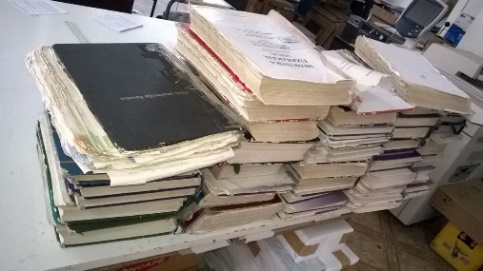 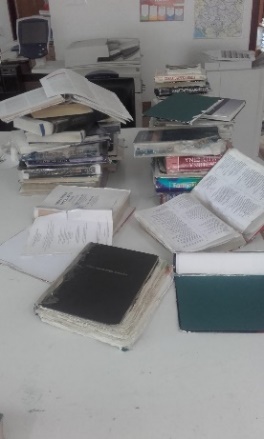 Рок испоруке: 10 (десет) календарских дана од дана завршеног прелома и достављања припреме за штампу (ПДФ фајла) од стране НаручиоцаРок предаје припреме за штампу (ПДФ фајла) од стране Наручиоца:7 (седам) дана од дана закључења уговора2.	ШТАМПА КОРИЦА И КОРИЧЕЊЕ УЏБЕНИКА ОБИМА ОКО 1000 СТРАНА2.	ШТАМПА КОРИЦА И КОРИЧЕЊЕ УЏБЕНИКА ОБИМА ОКО 1000 СТРАНАНаручилац ће извршиоцу посла испоручити одштампанe књижнe блокoве. Извршилац посла ће одштампати и пластифицирати корице као и укоричити публикације. Преузимање и достављање укоричених примерака је франко обавеза извршиоца. Одштампани књижни блокoви се испоручују сукцесивно по 20 комадаНаручилац ће извршиоцу посла испоручити одштампанe књижнe блокoве. Извршилац посла ће одштампати и пластифицирати корице као и укоричити публикације. Преузимање и достављање укоричених примерака је франко обавеза извршиоца. Одштампани књижни блокoви се испоручују сукцесивно по 20 комадаТираж: 5 (пет)  различите радне свеске по 100 примеракаФормат корице за штампу: 480 мм x 310 мм  Формат књижног блокаА4 (обрезан 210 мм x 297мм), рикна око 50-60ммШтампа:4/0 колор штампаКорице (Ibercig):4/0 колорна штампа  на 350 гр.кунстдрук, сјајна пластификацијаПовез: лајмован (броширан)Рок испоруке: 10 (десет) календарских дана од дана завршеног прелома и достављања припреме за штампу (ПДФ фајла) од стране НаручиоцаРок предаје припреме за штампу (ПДФ фајла) од стране Наручиоца:7 (седам) дана од дана закључења уговора3.	ШТАМПА КОРИЦА И КОРИЧЕЊЕ УЏБЕНИКА ОБИМА 500-750 СТРАНА3.	ШТАМПА КОРИЦА И КОРИЧЕЊЕ УЏБЕНИКА ОБИМА 500-750 СТРАНАНаручилац ће извршиоцу посла испоручити одштампанe књижнe блокoве. Извршилац посла ће одштампати и пластифицирати корице као и укоричити публикације. Преузимање и достављање укоричених примерака је франко обавеза извршиоца. Одштампани књижни блокoви се испоручују сукцесивно по 20 комадаНаручилац ће извршиоцу посла испоручити одштампанe књижнe блокoве. Извршилац посла ће одштампати и пластифицирати корице као и укоричити публикације. Преузимање и достављање укоричених примерака је франко обавеза извршиоца. Одштампани књижни блокoви се испоручују сукцесивно по 20 комадаТираж: 8 (осам) различитих радних свески по 100 примеракаФормат корице за штампу: 480 мм x 310 мм  Формат књижног блокаА4 (обрезан 210 мм x 297мм), рикна око 40-50ммШтампа:4/0 колор штампаКорице (Ibercig):4/0 колорна штампа  на 350 гр.кунстдрук, сјајна пластификацијаПовез: лајмован (броширан)Рок испоруке: 10 (десет) календарских дана од дана завршеног прелома и достављања припреме за штампу (ПДФ фајла) од стране НаручиоцаРок предаје припреме за штампу (ПДФ фајла) од стране Наручиоца:7 (седам) дана од дана закључења уговора4.	ШТАМПА КОРИЦА И КОРИЧЕЊЕ УЏБЕНИКА ОБИМА ДО 500 СТРАНА4.	ШТАМПА КОРИЦА И КОРИЧЕЊЕ УЏБЕНИКА ОБИМА ДО 500 СТРАНАНаручилац ће извршиоцу посла испоручити одштампанe књижнe блокoве. Извршилац посла ће одштампати и пластифицирати корице као и укоричити публикације. Преузимање и достављање укоричених примерака је франко обавеза извршиоца. Одштампани књижни блокoви се испоручују сукцесивно по 20 комадаНаручилац ће извршиоцу посла испоручити одштампанe књижнe блокoве. Извршилац посла ће одштампати и пластифицирати корице као и укоричити публикације. Преузимање и достављање укоричених примерака је франко обавеза извршиоца. Одштампани књижни блокoви се испоручују сукцесивно по 20 комадаТираж: 14 (четрнаест) различитих радних свески по 100 примеракаФормат корице за штампу: 480 мм x 310 мм  Формат књижног блокаА4 (обрезан 210 мм x 297мм), рикна до 30ммШтампа:4/0 колор штампаКорице (Ibercig):4/0 колорна штампа  на 350 гр.кунстдрук, сјајна пластификацијаПовез: лајмован (броширан)Рок испоруке: 10 (десет) календарских дана од дана завршеног прелома и достављања припреме за штампу (ПДФ фајла) од стране НаручиоцаРок предаје припреме за штампу (ПДФ фајла) од стране Наручиоца:(седам) дана од дана закључења уговора5. ПУБЛИКАЦИЈА О КАТЕДРИ ХИГИЈЕНЕ 
МЕДИЦИНСКОГ ФАКУЛТЕТА У БЕОГРАДУ5. ПУБЛИКАЦИЈА О КАТЕДРИ ХИГИЈЕНЕ 
МЕДИЦИНСКОГ ФАКУЛТЕТА У БЕОГРАДУТираж: 150 примеракаФормат: Обрезан 225 мм x 225 ммОбим:94 странаХартија: 135 гр.  мат кунстдрук Штампа: 4/4 колорна штампаКорице: 300 гр. кунстдрук, колорне 4/0 + пластификација сјајнаПовез: Спирални (сребрна спирала)Рок испоруке: 7 (седам) календарских дана од дана завршеног прелома и достављања припреме за штампу (ПДФ фајла) од стране НаручиоцаРок предаје припреме за штампу (ПДФ фајла) од стране Наручиоца:7 (седам) дана од дана закључења уговора6.	РОКОВНИЦИ НА СРПСКОМ ЈЕЗИКУ  МЕДИЦИНСКОГ ФАКУЛТЕТА 6.	РОКОВНИЦИ НА СРПСКОМ ЈЕЗИКУ  МЕДИЦИНСКОГ ФАКУЛТЕТА Тираж: 100   примеракаФормат: А4 (обрезан 297 мм x 210 мм)Обим:264 странеХартија: 90 гр. мат кунстдрук - вебедаШтампа: 4/4 колор штампа 80 страна, 1/1 једнобојна штампа 184 стране календаријума, 2 календарска дана мутирано по страниКорице (Ibercig):еко кожа и сунђером 3мм ватиране обе корице; (златотисак и блиндрук на предњој страни корице), лепенка 3 мм, капитал, обла рикнаПовез: шивени табаци са тврдим корицама, обла рикна са показном тракомРок испоруке: 20 (двадесет) календарских дана од дана завршеног прелома и достављања припреме за штампу (ПДФ фајла) од стране НаручиоцаРок предаје припреме за штампу (ПДФ фајла) од стране Наручиоца:7 (седам) дана од дана закључења уговора7.	РОКОВНИЦИ ЗА ПОТРЕБЕ НАСТАВЕ НА ЕНГЛЕСКОМ ЈЕЗИКУ МЕДИЦИНСКОГ ФАКУЛТЕТА7.	РОКОВНИЦИ ЗА ПОТРЕБЕ НАСТАВЕ НА ЕНГЛЕСКОМ ЈЕЗИКУ МЕДИЦИНСКОГ ФАКУЛТЕТАТираж: 50   примеракаФормат: А4 (обрезан 297 мм x 210 мм)Обим:264 странеХартија: 90 гр. мат кунстдрук - вебедаШтампа: 4/4 колор штампа 80 страна, 1/1 једнобојна штампа 184 стране календаријума, 2 календарска дана мутирано по страниКорице (Ibercig):еко кожа и сунђером 3мм ватиране обе корице; (златотисак и блиндрук на предњој страни корице), лепенка 3 мм, капитал, обла рикнаПовез: шивени табаци са тврдим корицама, обла рикна са показном тракомРок испоруке: 20 (двадесет) календарских дана од дана завршеног прелома и достављања припреме за штампу (ПДФ фајла) од стране НаручиоцаРок предаје припреме за штампу (ПДФ фајла) од стране Наручиоца:7 (седам) дана од дана закључења уговора8.	ШТАМПА КОРИЦА И КОРИЧЕЊЕ ИСХОДА УЧЕЊА ИАС8.	ШТАМПА КОРИЦА И КОРИЧЕЊЕ ИСХОДА УЧЕЊА ИАСНаручилац ће извршиоцу посла испоручити одштампанe књижнe блокoве. Извршилац посла ће одштампати и пластифицирати корице као и укоричити публикацијеНаручилац ће извршиоцу посла испоручити одштампанe књижнe блокoве. Извршилац посла ће одштампати и пластифицирати корице као и укоричити публикацијеОбим: 500 комадаФормат корице за штампу: 420 x 300ммФормат књижног блокаА4 (обрезан 210 мм x 297мм), рикна 8-20ммШтампа:4/0 колор штампаКорице (Ibercig):4/0 колорна штампа  на 350 гр.кунстдрук, сјајна пластификацијаПовез: лајмован (броширан)Рок испоруке: 10 (десет) календарских дана од дана завршеног прелома и достављања припреме за штампу (ПДФ фајла) од стране НаручиоцаРок предаје припреме за штампу (ПДФ фајла) од стране Наручиоца:7 (седам) дана од дана закључења уговора9.	ШТАМПА КОРИЦА И КОРИЧЕЊЕ ПРАКТИКУМА ИЗ СОЦИЈАЛНЕ МЕДИЦИНЕ9.	ШТАМПА КОРИЦА И КОРИЧЕЊЕ ПРАКТИКУМА ИЗ СОЦИЈАЛНЕ МЕДИЦИНЕНаручилац ће извршиоцу посла испоручити одштампанe књижнe блокoве. Извршилац посла ће одштампати и пластифицирати корице као и укоричити публикацијеНаручилац ће извршиоцу посла испоручити одштампанe књижнe блокoве. Извршилац посла ће одштампати и пластифицирати корице као и укоричити публикацијеОбим: 600 комадаФормат корице за штампу: 450 мм x 310 мм  Формат књижног блокаА4 (обрезан 210 мм x 297мм), рикна 8-20ммШтампа:4/0 колор штампаКорице (Ibercig):4/0 колорна штампа  на 350 гр.кунстдрук, сјајна пластификацијаПовез: лајмован (броширан)Картон за евиденцију наставе – перфориран према формату у књижном блоку 2/2, 160 гр. на једнобојној подлози у боји (пантоне 9520 U)Картон за евиденцију наставе – перфориран према формату у књижном блоку 2/2, 160 гр. на једнобојној подлози у боји (пантоне 9520 U)Рок испоруке: 10 (десет) календарских дана од дана завршеног прелома и достављања припреме за штампу (ПДФ фајла) од стране НаручиоцаРок предаје припреме за штампу (ПДФ фајла) од стране Наручиоца:7 (седам) дана од дана закључења уговораУЏБЕНИК ТУБЕРКУЛОЗНА БОЛЕСТ ПЛУЋАУЏБЕНИК ТУБЕРКУЛОЗНА БОЛЕСТ ПЛУЋАТираж: 200 примеракаФормат: Б5 (Обрезан 170 мм x 240 мм)Обим:580 странаХартија: 90 гр.  мат кунстдрук - вебедаШтампа: 4/4 колорна штампаКорице: 300 гр. кунстдрук, колорне 4/0 + пластификација сјајна, са 4 бигаПовез: броширан (лајмован)–(шивен кроз превој), са 4 бигаРок испоруке: 20 (двадесет) календарских дана од дана завршеног прелома и достављања припреме за штампу (ПДФ фајла) од стране НаручиоцаРок предаје припреме за штампу (ПДФ фајла) од стране Наручиоца:7 (седам) дана од дана закључења уговора2. СТРУЧНИ ЧАСОПИС „МЕДИЦИНСКA ИСТРАЖИВАЊА“2. СТРУЧНИ ЧАСОПИС „МЕДИЦИНСКA ИСТРАЖИВАЊА“Часопис се штампа и излази три пута годишње у истоветном тиражу - 300 примерака, три (3) пута годишње по 300  примерака (мај, јун и новембар).Часопис се штампа и излази три пута годишње у истоветном тиражу - 300 примерака, три (3) пута годишње по 300  примерака (мај, јун и новембар).Тираж: 300 примерака (сваки број по 300 примерака)Формат: А4 (Обрезан 297 x 210 мм)Обим:120 странаХартија: 115 гр. мат кунстдрукШтампа: 4/4 штампа листова, корица 4/0Корице: 300 гр. кунстдрук; 4/0 штампа, сјајна пластификација једностранаПовез: броширан (лајмован): –(шивен кроз превој) са 4 бигаРок испоруке: 10 (десет) календарских дана од дана завршеног прелома и достављања припреме за штампу (ПДФ фајла) од стране НаручиоцаРок предаје текстова у wорд од стране Наручиоца:7 (седам) дана од дана закључења уговора3.	УЏБЕНИК ХИСТОЛОГИЈА И ЕМБРИОЛОГИЈА ЗА ОАС СЕСТРИНСТВА3.	УЏБЕНИК ХИСТОЛОГИЈА И ЕМБРИОЛОГИЈА ЗА ОАС СЕСТРИНСТВАТираж: 10  примеракаФормат: А4 (Обрезан 297 мм x 210 мм)Обим220 странаХартија: 90 гр.  мат кунстдрук - вебедаШтампа: 4/4 колор штампаКорице (Ibercig): 250 гр. кунстдрук колор 4/1+ пластификација сјајнаПовез: броширан (лајмован)–(шивен кроз превој) са 4 бигаса 4 бигаРок испоруке: 20 (двадесет) календарских дана од дана завршеног прелома и достављања припреме за штампу (ПДФ фајла) од стране НаручиоцаРок предаје припреме за штампу (ПДФ фајла) од стране Наручиоца:7 (седам) дана од дана закључења уговора1.	ШТАМПА КЊИГА ЗА ЕВИДЕНЦИЈУ БИОПСИЈА  ИНСТИТУТА ЗА ПАТОЛОГИЈУ1.	ШТАМПА КЊИГА ЗА ЕВИДЕНЦИЈУ БИОПСИЈА  ИНСТИТУТА ЗА ПАТОЛОГИЈУЈемственик кроз књижни блокОдштампани редни бројеви рублика у првој књизи од 01-10000другој књизи од 10000-20000трећој књизи од 01-7000четвртој књизи од 7000-14000петој књизи од 01-1000Јемственик кроз књижни блокОдштампани редни бројеви рублика у првој књизи од 01-10000другој књизи од 10000-20000трећој књизи од 01-7000четвртој књизи од 7000-14000петој књизи од 01-1000Тираж: 5  примеракаФормат: 480x300ммОбим:Прва књига 1000 страна за евидентирање биопсија у 2020 години 2 комадаДруга књига 700 страна за евидентирање биопсија за КЦС у 2020 години 2 комадаТрећа књига 100 страна за евидентирање приватних биопсија у 2020 години 1 комадХартија: офсет 120 гр. Штампа:1/1 црно бела штампаКорице (Ibercig):кимикрон платно, златотисак; блиндрукПовез: шивени табаци са тврдим корицама, лепенка 3мм, обла рикна са показном тракомРок испоруке: 10 (десет) календарских дана од дана завршеног прелома и достављања припреме за штампу (ПДФ фајла) од стране НаручиоцаРок предаје припреме за штампу (ПДФ фајла) од стране Наручиоца:7 (седам) дана од дана закључења уговора2.	ШТАМПА (ТОНИРАЊЕ) КАРТОНА ЗА ЦЕНТАР ЗА КОНТИНУИРАНУ ЕДУКАЦИЈУ ЗА ШТАМПУ ДИПЛОМA И СЕРТИФИКАТA2.	ШТАМПА (ТОНИРАЊЕ) КАРТОНА ЗА ЦЕНТАР ЗА КОНТИНУИРАНУ ЕДУКАЦИЈУ ЗА ШТАМПУ ДИПЛОМA И СЕРТИФИКАТAТираж: 6000 комада (1500 комада x 4 различитих врста картона)Формат: А4 (обрезан 297 x 210 мм)Обим:4 картона (различити) по 1500 комадаШтампа:4/4 колорПапир: 200-250гр. Картони - 4 врсте картона и то: COLOR SMOOTH – marmor (olympic ivory 200g)COLOR SMOOTH – marmor (grecian tan 200g)EMBOSED – via linen (ivory 200g)METALLIC – galaxy metalic (silver star 250g)Рок испоруке: 7 (седам) дана од дана преузимања припреме за штампу (ПДФ)Рок предаје припреме за штампу (ПДФ фајла) од стране Наручиоца:3 (три) дана од дана закључења уговора3.	ШТАМПА КЊИГЕ ЗА ПРИЈЕМ ЛЕШЕВА ЗА ПОТРЕБЕ  ИНСТИТУТА ЗА СУДСКУ МЕДИЦИНУ3.	ШТАМПА КЊИГЕ ЗА ПРИЈЕМ ЛЕШЕВА ЗА ПОТРЕБЕ  ИНСТИТУТА ЗА СУДСКУ МЕДИЦИНУЈемственик кроз књижни блокЈемственик кроз књижни блокТираж: 2  примеркаФормат: 480x300ммОбим:500 странаХартија: офсет 100 гр. Штампа:1/1 црно бела офсетна штампаКорице (Ibercig):кимикрон платно, златотисак; блиндрукПовез: шивени табаци са тврдим корицама, лепенка 3мм, обла рикна са показном тракомРок испоруке: 10 (десет) календарских дана од дана завршеног прелома и достављања припреме за штампу (ПДФ фајла) од стране НаручиоцаРок предаје припреме за штампу (ПДФ фајла) од стране Наручиоца:7 (седам) дана од дана закључења уговора4. КОРИЧЕЊЕ  ГЛАВНЕ КЊИГЕ ЗА ЕВИДЕНЦИЈУ УПИСАНИХ СТУДЕНАТА НА ПОСЛЕДИПЛОМСКИМ СТУДИЈАМА4. КОРИЧЕЊЕ  ГЛАВНЕ КЊИГЕ ЗА ЕВИДЕНЦИЈУ УПИСАНИХ СТУДЕНАТА НА ПОСЛЕДИПЛОМСКИМ СТУДИЈАМАНаручилац ће извршиоцу посла испоручити одштампанe књижнe блокoве. Извршилац посла је дужан да повеже исте у тврди повез.Наручилац ће извршиоцу посла испоручити одштампанe књижнe блокoве. Извршилац посла је дужан да повеже исте у тврди повез.Тираж: 10   примеракаФормат: А3 (297 мм x 420 мм)Корице (Ibercig):кимикрон платно, златотисак; блиндрукПовез: тврде корице, лепенка 3мм, обла рикна са показном тракомРок испоруке: 10 (десет) календарских дана од дана завршеног прелома и достављања припреме за штампу (ПДФ фајла) од стране НаручиоцаРок предаје припреме за штампу (ПДФ фајла) од стране Наручиоца:7 (седам) дана од дана закључења уговора5. ШТАМПА КОНТРОЛНОГ ТЕСТ КАРТОНА ЗА УПИС СТУДЕНАТА НА ЕНГЛЕСКУ НАСТАВУ МЕДИЦИНСКОГ ФАКУЛТЕТА (узорак на увид) 5. ШТАМПА КОНТРОЛНОГ ТЕСТ КАРТОНА ЗА УПИС СТУДЕНАТА НА ЕНГЛЕСКУ НАСТАВУ МЕДИЦИНСКОГ ФАКУЛТЕТА (узорак на увид) Обавезан увид  и преузимање потврде да је увид обављен Обавезан увид  и преузимање потврде да је увид обављен Тираж: 300 примеракаФормат: А4 (Обрезан 297 x 210 мм)Хартија: 115 гр. мат кунстрдукШтампа: 4/1 штампа-Уношење (уштампавање) БАРКОДА на 2 места (сваки примерак има јединсвен баркод)-Нумерација се уноси на два места на одштампаном тесту-Лепљење заштитне траке (покривање непровидном лепљивом траком) на баркод-Лепљење са дуплофан траком ради заштите нумерације и баркода-Уношење (уштампавање) БАРКОДА на 2 места (сваки примерак има јединсвен баркод)-Нумерација се уноси на два места на одштампаном тесту-Лепљење заштитне траке (покривање непровидном лепљивом траком) на баркод-Лепљење са дуплофан траком ради заштите нумерације и баркодаРок испоруке: 10 (десет) календарских дана од дана завршеног прелома и достављања припреме за штампу (ПДФ фајла) од стране НаручиоцаРок предаје припреме за штампу (ПДФ фајла) од стране Наручиоца:7 (седам) дана од дана закључења уговора6.  ШТАМПА ДОСИЈЕА СТУДЕНАТА – ФАСЦИКЛА (узорак на увид) 6.  ШТАМПА ДОСИЈЕА СТУДЕНАТА – ФАСЦИКЛА (узорак на увид) Обавезан увид  и преузимање потврде да је увид обављенОбавезан увид  и преузимање потврде да је увид обављенТираж: 800 комплета (Фасцикла плус додатак фасцикли)Формат фасцикле:310 х 215 мм са џепом димензија 195х230 мм лепљено кимикрон платном, дубина џепа 50 мм (на удид доступан)Картон фасцикле:300гр.  картон белиШтампа фасцикле: 1/1 црно-бела штампаФормат дадатка фасцикли:А3 (297 х 420 мм)Хартија: офсет 90 гр.Штампа: 1/1 црно-бела  офсетна штампаОбим дадатка фасцикли: 1 листРок испоруке: 10 (десет) календарских дана од дана завршеног прелома и достављања припреме за штампу (ПДФ фајла) од стране НаручиоцаРок предаје припреме за штампу (ПДФ фајла) од стране Наручиоца:7 (седам) дана од дана закључења уговора7. ТУБА –ФУТРОЛА ЗА ДИПЛОМЕ7. ТУБА –ФУТРОЛА ЗА ДИПЛОМЕТираж: 1000 комадаХартија: 170 гр. кунстдрук Штампа омота: 4/0 колор,  пластификација мат + сепаративни лакТубус – петослојна хилзна (по узорку) Димензије дужина 310ммПоклопци: пластични у плавој бојиТубус – петослојна хилзна (по узорку) Димензије дужина 310ммПоклопци: пластични у плавој бојиРок испоруке: 10 (десет) календарских дана од дана завршеног прелома и достављања припреме за штампу (ПДФ фајла) од стране НаручиоцаРок предаје припреме за штампу (ПДФ фајла) од стране Наручиоца:7 (седам) дана од дана закључења уговора8.	ОБРАЗАЦ ДИПЛОМЕ О ЗАВРШЕНОЈ  УЖОЈ СПЕЦИЈАЛИЗАЦИЈИ8.	ОБРАЗАЦ ДИПЛОМЕ О ЗАВРШЕНОЈ  УЖОЈ СПЕЦИЈАЛИЗАЦИЈИТираж: 300  примеракаФормат: А3 (420x297мм)Папир: картон 200 гр. Штампа: 4/0 колор штампа, Блиндрук на бордури и грбуРок испоруке: 10 дана од потписивања уговора и преузимања припреме за штампу (ПДФ)Рок предаје припреме за штампу (ПДФ фајла) од стране Наручиоца:7 (седам) дана од дана закључења уговора9.	ОБРАЗАЦ ДИПЛОМЕ О ЗАВРШЕНОЈ  ОСНОВНОЈ СПЕЦИЈАЛИЗАЦИЈИ9.	ОБРАЗАЦ ДИПЛОМЕ О ЗАВРШЕНОЈ  ОСНОВНОЈ СПЕЦИЈАЛИЗАЦИЈИТираж: 500  примеракаФормат: А3 (420x297мм)Папир: картон 200 гр.Штампа: 4/0 колор штампа, Блиндрук на бордури и грбуРок испоруке: 10 дана од потписивања уговора и преузимања припреме за штампу (ПДФ)Рок предаје припреме за штампу (ПДФ фајла) од стране Наручиоца:7 (седам) дана од дана закључења уговора10.	ШТАМПА КЊИГЕ ЗА ЕВИДЕНЦИЈУ ИЗДАТИХ ДИПЛОМА УЖИХ СПЕЦИЈАЛИЗАЦИЈА10.	ШТАМПА КЊИГЕ ЗА ЕВИДЕНЦИЈУ ИЗДАТИХ ДИПЛОМА УЖИХ СПЕЦИЈАЛИЗАЦИЈАЈемственик кроз књижни блокЈемственик кроз књижни блокТираж: 1  примеракФормат: 480x300ммОбим:500 странаХартија: офсет 120 гр. Штампа:1/1 црно бела штампаКорице (Ibercig):кимикрон платно, златотисак; блиндрукПовез: шивени табаци са тврдим корицама, лепенка 3мм, обла рикна са показном тракомРок испоруке: 10 (десет) календарских дана од дана завршеног прелома и достављања припреме за штампу (ПДФ фајла) од стране НаручиоцаРок предаје припреме за штампу (ПДФ фајла) од стране Наручиоца:7 (седам) дана од дана закључења уговора11. ШТАМПА  ГЛАВНЕ КЊИГЕ ЗА ЕВИДЕНЦИЈУ УПИСАНИХ СТУДЕНАТА 11. ШТАМПА  ГЛАВНЕ КЊИГЕ ЗА ЕВИДЕНЦИЈУ УПИСАНИХ СТУДЕНАТА Стране књиге се испоручују не повезане. После уноса података од стране наручиоца извођач је дужан да повеже исте у тврди повезСтране књиге се испоручују не повезане. После уноса података од стране наручиоца извођач је дужан да повеже исте у тврди повезТираж: 15   примеракаФормат: А3 (обрезан 297 мм x 420 мм)Обим:400 странаХартија: офсет 120 гр.Штампа: 1/1 црно-бела  офсетна штампаКорице (Ibercig):кимикрон платно, златотисак; блиндрукПовез: тврд повез, лепенка 3мм, обла рикна са показном тракомРок испоруке: 10 (десет) календарских дана од дана завршеног прелома и достављања припреме за штампу (ПДФ фајла) од стране НаручиоцаРок предаје припреме за штампу (ПДФ фајла) од стране Наручиоца:7 (седам) дана од дана закључења уговора12. ШТАМПА КОМПЛЕТА ИСПИТНИХ ПИТАЊА ЗА КАТЕДРЕ12. ШТАМПА КОМПЛЕТА ИСПИТНИХ ПИТАЊА ЗА КАТЕДРЕТираж: 30  комплетаФормат: А4 који се сече на 10 питања 90x50ммОбим:4500 картона А4 које треба  исећи на десет питања 90x50 по цајтнамаХартија: картон 160 гр.Штампа: 2/2 двобојна офсетна штампа + сјајна пластификација обостранаРок испоруке: 10 (десет) календарских дана од дана завршеног прелома и достављања припреме за штампу (ПДФ фајла) од стране НаручиоцаРок предаје припреме за штампу (ПДФ фајла) од стране Наручиоца:3 (три) дана од дана закључења уговора13. ШТАМПА  100  ПЛАКАТА ЗА ПРОМОТИВНЕ АКТИВНОСТИ13. ШТАМПА  100  ПЛАКАТА ЗА ПРОМОТИВНЕ АКТИВНОСТИТираж: 100   комадаФормат: Б2   (500 мм  x  707 мм) Хартија: 150 гр. кунстдрукШтампа: 4/0 колорна штампа  Рок испоруке: 7 (седам) календарских дана од дана завршеног прелома и достављања припреме за штампу (ПДФ фајла) од стране НаручиоцаРок предаје припреме за штампу (ПДФ фајла) од стране Наручиоца:3 (три) дана од дана закључења уговора14. ФАСЦИКЛЕ ЗА КОНТИНУИРАНУ ЕДУКАЦИЈУ14. ФАСЦИКЛЕ ЗА КОНТИНУИРАНУ ЕДУКАЦИЈУТираж: 5.000 примерака Формат: 240 x 325 мм, Штампа на формату А2Штанцна по узоркуШтампа на формату А2Хартија: артика 300 гр.Штампа: 4/0 пун колор штампа + сјајна пластификација Рок испоруке: 10 (десет) календарских дана од дана завршеног прелома и достављања припреме за штампу (ПДФ фајла) од стране НаручиоцаРок предаје припреме за штампу (ПДФ фајла) од стране Наручиоца:7 (седам) дана од дана закључења уговора15.	ШТАМПА ШВО ОБРАЗАЦА15.	ШТАМПА ШВО ОБРАЗАЦАТираж: 10000   листаФормат: А4 (Обрезан 297 мм x 210 мм)Хартија: 90 гр. Офсетна хартијаШтампа: 1/1 црно бела штампаРок испоруке: 10 (двадесет) календарских дана од дана завршеног прелома и достављања припреме за штампу (ПДФ фајла) од стране НаручиоцаРок предаје припреме за штампу (ПДФ фајла) од стране Наручиоца:7 (седам) дана од дана закључења уговора16.	ШТАМПА ЛИСТИ ЗА РЕТЕНЦИЈУ ЗНАЊА16.	ШТАМПА ЛИСТИ ЗА РЕТЕНЦИЈУ ЗНАЊАТираж: 650 примерака Формат: 320 х 210 ммОбим:2 листаХартија: 115 гр. мат кунстдрукШтампа: 1/1 штампа, са перфорацијом по краћој страниРок испоруке: 10 (десет)  календарских дана од дана завршеног прелома и достављања припреме за штампу (ПДФ фајла) од стране НаручиоцаРок  предаје припреме за штампу ПДФ фајла од стране Наручиоца:7 (седам) дана од дана закључења уговора17.	ШТАМПА ДЕЛОВОДНИКА ЗА ЕВИДЕНЦИЈУ PCR, FISH МЕТОДА И ДЕЛОВОДНИКА ЗА ОБДУКЦИЈЕ ИНСТИТУТА ЗА ПАТОЛОГИЈУ 17.	ШТАМПА ДЕЛОВОДНИКА ЗА ЕВИДЕНЦИЈУ PCR, FISH МЕТОДА И ДЕЛОВОДНИКА ЗА ОБДУКЦИЈЕ ИНСТИТУТА ЗА ПАТОЛОГИЈУ Јемственик кроз књижни блокРегистар слова по азбучном редуСвака књига има различит наслов, нумерација редних бројева на свакој страни (Прве књиге од 01 до 10000, друге 01-7000, трећа 01-1000)Јемственик кроз књижни блокРегистар слова по азбучном редуСвака књига има различит наслов, нумерација редних бројева на свакој страни (Прве књиге од 01 до 10000, друге 01-7000, трећа 01-1000)Тираж: 3   примеракаФормат: А3 (обрезан 297 мм x 420 мм)Обим:500 странаХартија: офсет 120 гр.Штампа: 1/1 црно-бела  офсетна штампаКорице (Ibercig):кимикрон платно, златотисак; блиндрукПовез: тврд повез, лепенка 3мм, обла рикна са показном тракомРок испоруке: 10 (десет) календарских дана од дана завршеног прелома и достављања припреме за штампу (ПДФ фајла) од стране НаручиоцаРок предаје припреме за штампу (ПДФ фајла) од стране Наручиоца:7 (седам) дана од дана закључења уговора18. ШТАМПА КЊИЖИЦЕ ЗА КЛИНИЧКИ СТАЖ18. ШТАМПА КЊИЖИЦЕ ЗА КЛИНИЧКИ СТАЖТираж: 600 примеракаФормат: Б5 (Обрезан 170 мм x 240 мм)Обим:8 страна Хартија: 90 гр. мат кунстдрукШтампа: 1/1 црно-бела  штампаКорице: 250 гр. кунстдрук колор 4/0 + пластификацијаПовез: кламованРок испоруке: 10 (десет) календарских дана од дана завршеног прелома и достављања припреме за штампу (ПДФ фајла) од стране НаручиоцаРок предаје припреме за штампу (ПДФ фајла) од стране Наручиоца:7 (седам) дана од дана закључења уговораПАРТИЈА   IПАРТИЈА   IПАРТИЈА   IКоличина-       КомадаЦена по комаду-  БЕЗ ПДВ-aЦена по комаду- 
СА ПДВ-омВредност        понуде -БЕЗ ПДВ-аВредност понуде 
СА ПДВ-ом Назив:                   ТЕХНИЧКИ  ОПИС1.	УЏБЕНИК ИЗ МИКРОБИЛОГИЈЕ                     ТЕХНИЧКИ  ОПИС1.	УЏБЕНИК ИЗ МИКРОБИЛОГИЈЕ  Количина-       КомадаЦена по комаду-  БЕЗ ПДВ-aЦена по комаду- 
СА ПДВ-омВредност        понуде -БЕЗ ПДВ-аВредност понуде 
СА ПДВ-ом ФорматА4 (Обрезан 297 x 210 мм)А4 (Обрезан 297 x 210 мм)600Обим842  стране842  стране600Папир115 гр. мат кунстдрук - вебеда115 гр. мат кунстдрук - вебеда600Штампа4/4 колор штампа4/4 колор штампа600Корице(Ibercig)150 гр., 4/0 мат пластификација (сјајни уве-лак на рикни и предњој страни корице); (златотисак и блиндрук на предњој страни корице), капитал, обла рикна, обавезна макета шивена и укоричена на белом папиру пре штампе и дораде150 гр., 4/0 мат пластификација (сјајни уве-лак на рикни и предњој страни корице); (златотисак и блиндрук на предњој страни корице), капитал, обла рикна, обавезна макета шивена и укоричена на белом папиру пре штампе и дораде600Заштитни омот корице170 гр., 4/0 кунстдрук са сјајном пластификацијом.170 гр., 4/0 кунстдрук са сјајном пластификацијом.600Повезшивени табаци са тврдим корицама, лепенка 3мм, обла рикна са показном тракомшивени табаци са тврдим корицама, лепенка 3мм, обла рикна са показном тракомРок  за испорукуРок  за испоруку20 (двадесет) календарских дана од дана завршеног прелома и достављања припреме за штампу  (ПДФ фајла) од стране Наручиоца20 (двадесет) календарских дана од дана завршеног прелома и достављања припреме за штампу  (ПДФ фајла) од стране Наручиоца20 (двадесет) календарских дана од дана завршеног прелома и достављања припреме за штампу  (ПДФ фајла) од стране Наручиоца20 (двадесет) календарских дана од дана завршеног прелома и достављања припреме за штампу  (ПДФ фајла) од стране Наручиоца20 (двадесет) календарских дана од дана завршеног прелома и достављања припреме за штампу  (ПДФ фајла) од стране Наручиоца20 (двадесет) календарских дана од дана завршеног прелома и достављања припреме за штампу  (ПДФ фајла) од стране НаручиоцаРок  предаје припреме за штампу (ПДФ фајла) од Наручиоца: 7 (седам) дана од дана закључења уговораРок  предаје припреме за штампу (ПДФ фајла) од Наручиоца: 7 (седам) дана од дана закључења уговораРок  предаје припреме за штампу (ПДФ фајла) од Наручиоца: 7 (седам) дана од дана закључења уговораРок  предаје припреме за штампу (ПДФ фајла) од Наручиоца: 7 (седам) дана од дана закључења уговораРок  предаје припреме за штампу (ПДФ фајла) од Наручиоца: 7 (седам) дана од дана закључења уговораРок  предаје припреме за штампу (ПДФ фајла) од Наручиоца: 7 (седам) дана од дана закључења уговораРок  предаје припреме за штампу (ПДФ фајла) од Наручиоца: 7 (седам) дана од дана закључења уговораРок  предаје припреме за штампу (ПДФ фајла) од Наручиоца: 7 (седам) дана од дана закључења уговораСПЕЦИФИКАЦИЈАВредност Понуде за Партију I – БЕЗ  ПДВ-аВредност Понуде за Партију I – БЕЗ  ПДВ-аВредност Понуде заПартију I  -  СА ПДВ-омСпецификација  под  бр.1Спецификација  под  бр.1    УКУПНА  ВРЕДНОСТ  ЗА  ПАРТИЈУ   I -  БЕЗ  ПДВ-а    УКУПНА  ВРЕДНОСТ  ЗА  ПАРТИЈУ   I -  БЕЗ  ПДВ-а    УКУПНА  ВРЕДНОСТ  ЗА  ПАРТИЈУ   I -  БЕЗ  ПДВ-а                          ПДВ   ______  %                          ПДВ   ______  %                          ПДВ   ______  %    УКУПНА  ВРЕДНОСТ  ЗА  ПАРТИЈУ  I -  СА ПДВ-ом    УКУПНА  ВРЕДНОСТ  ЗА  ПАРТИЈУ  I -  СА ПДВ-ом    УКУПНА  ВРЕДНОСТ  ЗА  ПАРТИЈУ  I -  СА ПДВ-омПАРТИЈА   IIПАРТИЈА   IIПАРТИЈА   IIПАРТИЈА   IIКоличина-       КомадаКоличина-       КомадаЦена по комаду   -  БЕЗ ПДВ-aЦена по комаду   -  БЕЗ ПДВ-aЦена по комаду- 
СА ПДВ-ом Цена по комаду- 
СА ПДВ-ом Вредност        понуде -БЕЗ ПДВ-аВредностпонуде СА ПДВ-ом Вредностпонуде СА ПДВ-ом      Назив:  ТЕХНИЧКИ  ОПИС1.	УЏБЕНИК ИЗ НЕУРОЛОГИЈЕ    ТЕХНИЧКИ  ОПИС1.	УЏБЕНИК ИЗ НЕУРОЛОГИЈЕ    ТЕХНИЧКИ  ОПИС1.	УЏБЕНИК ИЗ НЕУРОЛОГИЈЕ  Количина-       КомадаКоличина-       КомадаЦена по комаду   -  БЕЗ ПДВ-aЦена по комаду   -  БЕЗ ПДВ-aЦена по комаду- 
СА ПДВ-ом Цена по комаду- 
СА ПДВ-ом Вредност        понуде -БЕЗ ПДВ-аВредностпонуде СА ПДВ-ом Вредностпонуде СА ПДВ-ом ФорматА4 (Обрезан 297 x 210 мм)А4 (Обрезан 297 x 210 мм)А4 (Обрезан 297 x 210 мм)10001000Обим436  страна436  страна436  страна10001000Папир115 гр. мат кунстдрук - вебеда115 гр. мат кунстдрук - вебеда115 гр. мат кунстдрук - вебеда10001000Штампа4/4 колор штампа4/4 колор штампа4/4 колор штампа10001000Корице(Ibercig)150 гр., 4/0 мат пластификација (сјајни уве-лак на рикни и предњој страни корице); (златотисак и блиндрук на предњој страни корице), капитал, обла рикна, обавезна макета шивена и укоричена на белом папиру пре штампе и дораде150 гр., 4/0 мат пластификација (сјајни уве-лак на рикни и предњој страни корице); (златотисак и блиндрук на предњој страни корице), капитал, обла рикна, обавезна макета шивена и укоричена на белом папиру пре штампе и дораде150 гр., 4/0 мат пластификација (сјајни уве-лак на рикни и предњој страни корице); (златотисак и блиндрук на предњој страни корице), капитал, обла рикна, обавезна макета шивена и укоричена на белом папиру пре штампе и дораде10001000Корице(Ibercig)10001000Повезшивени табаци са тврдим корицама, лепенка 3мм, обла рикна са показном тракомшивени табаци са тврдим корицама, лепенка 3мм, обла рикна са показном тракомшивени табаци са тврдим корицама, лепенка 3мм, обла рикна са показном тракомРок  за испорукуРок  за испорукуРок  за испоруку20 (двадесет) календарских дана од дана завршеног прелома и достављања припреме за штампу  (ПДФ фајла) од стране Наручиоца20 (двадесет) календарских дана од дана завршеног прелома и достављања припреме за штампу  (ПДФ фајла) од стране Наручиоца20 (двадесет) календарских дана од дана завршеног прелома и достављања припреме за штампу  (ПДФ фајла) од стране Наручиоца20 (двадесет) календарских дана од дана завршеног прелома и достављања припреме за штампу  (ПДФ фајла) од стране Наручиоца20 (двадесет) календарских дана од дана завршеног прелома и достављања припреме за штампу  (ПДФ фајла) од стране Наручиоца20 (двадесет) календарских дана од дана завршеног прелома и достављања припреме за штампу  (ПДФ фајла) од стране Наручиоца20 (двадесет) календарских дана од дана завршеног прелома и достављања припреме за штампу  (ПДФ фајла) од стране Наручиоца20 (двадесет) календарских дана од дана завршеног прелома и достављања припреме за штампу  (ПДФ фајла) од стране Наручиоца20 (двадесет) календарских дана од дана завршеног прелома и достављања припреме за штампу  (ПДФ фајла) од стране Наручиоца20 (двадесет) календарских дана од дана завршеног прелома и достављања припреме за штампу  (ПДФ фајла) од стране НаручиоцаРок  предаје припреме за штампу (ПДФ фајла) од  стране Наручиоца:Рок  предаје припреме за штампу (ПДФ фајла) од  стране Наручиоца:Рок  предаје припреме за штампу (ПДФ фајла) од  стране Наручиоца:7 (седам) дана од дана закључења уговора7 (седам) дана од дана закључења уговора7 (седам) дана од дана закључења уговора7 (седам) дана од дана закључења уговора7 (седам) дана од дана закључења уговора7 (седам) дана од дана закључења уговора7 (седам) дана од дана закључења уговора7 (седам) дана од дана закључења уговора7 (седам) дана од дана закључења уговора7 (седам) дана од дана закључења уговораСПЕЦИФИКАЦИЈЕСПЕЦИФИКАЦИЈЕСПЕЦИФИКАЦИЈЕВредност Понуде за 
Партију II – БЕЗ ПДВ-аВредност Понуде за 
Партију II – БЕЗ ПДВ-аВредност Понуде за 
Партију II – БЕЗ ПДВ-аВредност Понуде за 
Партију II – БЕЗ ПДВ-аВредност Понуде заПартију II  -  СА ПДВ-омВредност Понуде заПартију II  -  СА ПДВ-омВредност Понуде заПартију II  -  СА ПДВ-омСпецификација  под  бр.1Спецификација  под  бр.1Спецификација  под  бр.1Спецификација  под  бр.1Спецификација  под  бр.1    УКУПНА  ВРЕДНОСТ  ЗА  ПАРТИЈУ   II -  БЕЗ  ПДВ-а    УКУПНА  ВРЕДНОСТ  ЗА  ПАРТИЈУ   II -  БЕЗ  ПДВ-а    УКУПНА  ВРЕДНОСТ  ЗА  ПАРТИЈУ   II -  БЕЗ  ПДВ-а    УКУПНА  ВРЕДНОСТ  ЗА  ПАРТИЈУ   II -  БЕЗ  ПДВ-а    УКУПНА  ВРЕДНОСТ  ЗА  ПАРТИЈУ   II -  БЕЗ  ПДВ-а    УКУПНА  ВРЕДНОСТ  ЗА  ПАРТИЈУ   II -  БЕЗ  ПДВ-а    УКУПНА  ВРЕДНОСТ  ЗА  ПАРТИЈУ   II -  БЕЗ  ПДВ-а                          ПДВ   ______  %                          ПДВ   ______  %                          ПДВ   ______  %                          ПДВ   ______  %                          ПДВ   ______  %                          ПДВ   ______  %                          ПДВ   ______  %    УКУПНА  ВРЕДНОСТ  ЗА  ПАРТИЈУ  II -  СА ПДВ-ом    УКУПНА  ВРЕДНОСТ  ЗА  ПАРТИЈУ  II -  СА ПДВ-ом    УКУПНА  ВРЕДНОСТ  ЗА  ПАРТИЈУ  II -  СА ПДВ-ом    УКУПНА  ВРЕДНОСТ  ЗА  ПАРТИЈУ  II -  СА ПДВ-ом    УКУПНА  ВРЕДНОСТ  ЗА  ПАРТИЈУ  II -  СА ПДВ-ом    УКУПНА  ВРЕДНОСТ  ЗА  ПАРТИЈУ  II -  СА ПДВ-ом    УКУПНА  ВРЕДНОСТ  ЗА  ПАРТИЈУ  II -  СА ПДВ-омПАРТИЈА   III                         ТЕХНИЧКИ  ОПИС1.   АНАТОМИЈА ГЛАВЕ И ВРАТА                         ТЕХНИЧКИ  ОПИС1.   АНАТОМИЈА ГЛАВЕ И ВРАТА                         ТЕХНИЧКИ  ОПИС1.   АНАТОМИЈА ГЛАВЕ И ВРАТАКоличина         -   КомадаЦeнa пo комаду БЕЗ ПДВ-аЦeнa пo комаду 
СА ПДВ-ом Цeнa пo комаду 
СА ПДВ-ом ВредностПонуде БЕЗ ПДВ-аВредностПонуде БЕЗ ПДВ-аВредностПонуде са  ПДВ-ом          Назив:                         ТЕХНИЧКИ  ОПИС1.   АНАТОМИЈА ГЛАВЕ И ВРАТА                         ТЕХНИЧКИ  ОПИС1.   АНАТОМИЈА ГЛАВЕ И ВРАТА                         ТЕХНИЧКИ  ОПИС1.   АНАТОМИЈА ГЛАВЕ И ВРАТАКоличина         -   КомадаЦeнa пo комаду БЕЗ ПДВ-аЦeнa пo комаду 
СА ПДВ-ом Цeнa пo комаду 
СА ПДВ-ом ВредностПонуде БЕЗ ПДВ-аВредностПонуде БЕЗ ПДВ-аВредностПонуде са  ПДВ-омФорматФорматА4 (Обрезан 297 x 210 мм)А4 (Обрезан 297 x 210 мм)600ОбимОбим240  страна240  страна600ПапирПапир90 гр. мат кунстдрук - вебеда90 гр. мат кунстдрук - вебеда600Штампа Штампа 4/4 колор штампа4/4 колор штампа600 Корице Корице250 гр. kунстдрук, колорне 4/0 + пластификација сјајна, са 4 бига250 гр. kунстдрук, колорне 4/0 + пластификација сјајна, са 4 бигаПовезПовезброширан (лајмован)–(шивен кроз превој) са 4 бигаброширан (лајмован)–(шивен кроз превој) са 4 бигаРок  за испорукуРок  за испорукуРок  за испоруку20   (двадесет)   календарских  дана  од   дана завршеног прелома и достављања припреме  за штампу  (ПДФ фајла)  од стране Наручиоца20   (двадесет)   календарских  дана  од   дана завршеног прелома и достављања припреме  за штампу  (ПДФ фајла)  од стране Наручиоца20   (двадесет)   календарских  дана  од   дана завршеног прелома и достављања припреме  за штампу  (ПДФ фајла)  од стране Наручиоца20   (двадесет)   календарских  дана  од   дана завршеног прелома и достављања припреме  за штампу  (ПДФ фајла)  од стране Наручиоца20   (двадесет)   календарских  дана  од   дана завршеног прелома и достављања припреме  за штампу  (ПДФ фајла)  од стране Наручиоца20   (двадесет)   календарских  дана  од   дана завршеног прелома и достављања припреме  за штампу  (ПДФ фајла)  од стране Наручиоца20   (двадесет)   календарских  дана  од   дана завршеног прелома и достављања припреме  за штампу  (ПДФ фајла)  од стране Наручиоца20   (двадесет)   календарских  дана  од   дана завршеног прелома и достављања припреме  за штампу  (ПДФ фајла)  од стране НаручиоцаРок  предаје припреме за штампу (ПДФ фајла) од стране НаручиоцаРок  предаје припреме за штампу (ПДФ фајла) од стране НаручиоцаРок  предаје припреме за штампу (ПДФ фајла) од стране Наручиоца 7  (седам)  дана  од  дана закључења уговора 7  (седам)  дана  од  дана закључења уговора 7  (седам)  дана  од  дана закључења уговора 7  (седам)  дана  од  дана закључења уговора 7  (седам)  дана  од  дана закључења уговора 7  (седам)  дана  од  дана закључења уговора 7  (седам)  дана  од  дана закључења уговора 7  (седам)  дана  од  дана закључења уговораПАРТИЈА   III          НазивТЕХНИЧКИ  ОПИС2.   ОДАБРАНА ПОГЛАВЉА ИЗ ФИЗИОЛОГИЈЕ 1ТЕХНИЧКИ  ОПИС2.   ОДАБРАНА ПОГЛАВЉА ИЗ ФИЗИОЛОГИЈЕ 1ТЕХНИЧКИ  ОПИС2.   ОДАБРАНА ПОГЛАВЉА ИЗ ФИЗИОЛОГИЈЕ 1Количина         -   КомадаЦeнa пo комаду БЕЗ ПДВ-аЦeнa пo комаду 
СА ПДВ-ом Цeнa пo комаду 
СА ПДВ-ом ВредностПонуде БЕЗ ПДВ-аВредностПонуде БЕЗ ПДВ-аВредностПонуде са  ПДВ-омФорматФорматА4 (Обрезан 297 x 210 мм)А4 (Обрезан 297 x 210 мм)600ОбимОбим286  страна286  страна600ПапирПапир90 гр. мат кунстдрук - вебеда90 гр. мат кунстдрук - вебеда600Штампа Штампа 4/4 колор штампа4/4 колор штампа600 Корице Корице300 гр. kунстдрук, колорне 4/0 + пластификација сјајна, са 4 бига300 гр. kунстдрук, колорне 4/0 + пластификација сјајна, са 4 бигаПовезПовезброширан (лајмован)–(шивен кроз превој)броширан (лајмован)–(шивен кроз превој)Рок  за испорукуРок  за испорукуРок  за испоруку20   (двадесет)   календарских  дана  од   дана завршеног прелома и достављања припреме  за штампу  (ПДФ фајла)  од стране Наручиоца20   (двадесет)   календарских  дана  од   дана завршеног прелома и достављања припреме  за штампу  (ПДФ фајла)  од стране Наручиоца20   (двадесет)   календарских  дана  од   дана завршеног прелома и достављања припреме  за штампу  (ПДФ фајла)  од стране Наручиоца20   (двадесет)   календарских  дана  од   дана завршеног прелома и достављања припреме  за штампу  (ПДФ фајла)  од стране Наручиоца20   (двадесет)   календарских  дана  од   дана завршеног прелома и достављања припреме  за штампу  (ПДФ фајла)  од стране Наручиоца20   (двадесет)   календарских  дана  од   дана завршеног прелома и достављања припреме  за штампу  (ПДФ фајла)  од стране Наручиоца20   (двадесет)   календарских  дана  од   дана завршеног прелома и достављања припреме  за штампу  (ПДФ фајла)  од стране Наручиоца20   (двадесет)   календарских  дана  од   дана завршеног прелома и достављања припреме  за штампу  (ПДФ фајла)  од стране НаручиоцаРок  предаје припреме за штампу (ПДФ фајла) од стране НаручиоцаРок  предаје припреме за штампу (ПДФ фајла) од стране НаручиоцаРок  предаје припреме за штампу (ПДФ фајла) од стране Наручиоца 7  (седам)  дана  од  дана закључења уговора 7  (седам)  дана  од  дана закључења уговора 7  (седам)  дана  од  дана закључења уговора 7  (седам)  дана  од  дана закључења уговора 7  (седам)  дана  од  дана закључења уговора 7  (седам)  дана  од  дана закључења уговора 7  (седам)  дана  од  дана закључења уговора 7  (седам)  дана  од  дана закључења уговораСПЕЦИФИКАЦИЈЕВредност Понуде за 
Партију III – БЕЗ ПДВ-аВредност Понуде за 
Партију III – БЕЗ ПДВ-аВредност Понуде заПартију III  -  СА ПДВ-ом Спецификација  под  бр.1 Спецификација  под  бр.1Спецификација  под  бр.2Спецификација  под  бр.2    УКУПНА  ВРЕДНОСТ  ЗА  ПАРТИЈУ   III -  БЕЗ  ПДВ-а    УКУПНА  ВРЕДНОСТ  ЗА  ПАРТИЈУ   III -  БЕЗ  ПДВ-а    УКУПНА  ВРЕДНОСТ  ЗА  ПАРТИЈУ   III -  БЕЗ  ПДВ-а                          ПДВ   ______  %                          ПДВ   ______  %                          ПДВ   ______  %    УКУПНА  ВРЕДНОСТ  ЗА  ПАРТИЈУ  III -  СА ПДВ-ом    УКУПНА  ВРЕДНОСТ  ЗА  ПАРТИЈУ  III -  СА ПДВ-ом    УКУПНА  ВРЕДНОСТ  ЗА  ПАРТИЈУ  III -  СА ПДВ-омКоличина-КомадаЦeнa пo комаду 
БЕЗ ПДВ-аЦeнa пo комаду 
СА ПДВ-омВредностПонуде 
БЕЗ ПДВ-аВредностПонуде саПДВ-омПАРТИЈА IV     Назив:  ТЕХНИЧКИ  ОПИС1.  РЕСТАУРАЦИЈА - ПРЕКОРИЧАВАЊЕ КЊИГА  ТЕХНИЧКИ  ОПИС1.  РЕСТАУРАЦИЈА - ПРЕКОРИЧАВАЊЕ КЊИГАКоличина-КомадаЦeнa пo комаду 
БЕЗ ПДВ-аЦeнa пo комаду 
СА ПДВ-омВредностПонуде 
БЕЗ ПДВ-аВредностПонуде саПДВ-омФорматА4, Б5, Б4А4, Б5, Б4150Штампа1/0 форзец1/0 форзец150Корицекимикрон платно, златотисаккимикрон платно, златотисак150Повезтврд повез, лепенка 2мм, обла рикна са показном тракомтврд повез, лепенка 2мм, обла рикна са показном траком150Раскидање страна и корица, скидање селотејпа са страница и корица. Формирање књижног блока са пеглањем и крпљењем оштећених страна. Израда нових корица и убацивање књижног блока у нове корицеРаскидање страна и корица, скидање селотејпа са страница и корица. Формирање књижног блока са пеглањем и крпљењем оштећених страна. Израда нових корица и убацивање књижног блока у нове корицеРаскидање страна и корица, скидање селотејпа са страница и корица. Формирање књижног блока са пеглањем и крпљењем оштећених страна. Израда нових корица и убацивање књижног блока у нове корицеРок  за испорукуРок  за испоруку10 (десет) календарских дана од дана завршеног прелома и достављања припреме за штампу  (ПДФ фајла) од стране Наручиоца10 (десет) календарских дана од дана завршеног прелома и достављања припреме за штампу  (ПДФ фајла) од стране Наручиоца10 (десет) календарских дана од дана завршеног прелома и достављања припреме за штампу  (ПДФ фајла) од стране Наручиоца10 (десет) календарских дана од дана завршеног прелома и достављања припреме за штампу  (ПДФ фајла) од стране Наручиоца10 (десет) календарских дана од дана завршеног прелома и достављања припреме за штампу  (ПДФ фајла) од стране Наручиоца10 (десет) календарских дана од дана завршеног прелома и достављања припреме за штампу  (ПДФ фајла) од стране НаручиоцаРок  предаје припреме за штампу (ПДФ фајла) од  стране Наручиоца:Рок  предаје припреме за штампу (ПДФ фајла) од  стране Наручиоца:7 (седам) дана од дана закључења уговора7 (седам) дана од дана закључења уговора7 (седам) дана од дана закључења уговора7 (седам) дана од дана закључења уговора7 (седам) дана од дана закључења уговора7 (седам) дана од дана закључења уговораПАРТИЈА   IV          Назив:ПАРТИЈА   IV          Назив:ТЕХНИЧКИ  ОПИС2.  ШТАМПА КОРИЦА И КОРИЧЕЊЕ УЏБЕНИКА ОБИМА ОКО 1000 СТРАНАТЕХНИЧКИ  ОПИС2.  ШТАМПА КОРИЦА И КОРИЧЕЊЕ УЏБЕНИКА ОБИМА ОКО 1000 СТРАНАТЕХНИЧКИ  ОПИС2.  ШТАМПА КОРИЦА И КОРИЧЕЊЕ УЏБЕНИКА ОБИМА ОКО 1000 СТРАНАКоличина-КомадаЦeнa пo комаду 
БЕЗ ПДВ-аЦeнa пo комаду 
СА ПДВ-омВредностПонуде 
БЕЗ ПДВ-аВредностПонуде 
БЕЗ ПДВ-аВредностПонуде саПДВ-омОбимОбим5  пет   различитих  корица  по  100  комада  =5  пет   различитих  корица  по  100  комада  =5  пет   различитих  корица  по  100  комада  =ОбимОбим5  пет   различитих  корица  по  100  комада  =5  пет   различитих  корица  по  100  комада  =5  пет   различитих  корица  по  100  комада  =  =  500Формат корице за штампуФормат корице за штампуФормат корице за штампу480  мм  x  310  мм480  мм  x  310  ммФормат  књижногблокаФормат  књижногблокаФормат  књижногблокаА 4 (Обрезан  210 мм  x  297 мм),  рикна око 50-60 ммА 4 (Обрезан  210 мм  x  297 мм),  рикна око 50-60 ммШтампа 4/0  колорна  штампа 4/0  колорна  штампа 4/0  колорна  штампа 4/0  колорна  штампаПовезЛајмован  -  броширан    Лајмован  -  броширан    Лајмован  -  броширан    Лајмован  -  броширан    КорицеIbercig4/0 колорна штампа на 350 гр. кунстдрук, сјајна пластификација4/0 колорна штампа на 350 гр. кунстдрук, сјајна пластификација4/0 колорна штампа на 350 гр. кунстдрук, сјајна пластификација4/0 колорна штампа на 350 гр. кунстдрук, сјајна пластификацијаРок  за испорукуРок  за испорукуРок  за испорукуРок  за испоруку10   (десет)   календарских  дана  од   дана достављања припреме за штампу  (ПДФ фајла)  од стране Наручиоца10   (десет)   календарских  дана  од   дана достављања припреме за штампу  (ПДФ фајла)  од стране Наручиоца10   (десет)   календарских  дана  од   дана достављања припреме за штампу  (ПДФ фајла)  од стране Наручиоца10   (десет)   календарских  дана  од   дана достављања припреме за штампу  (ПДФ фајла)  од стране Наручиоца10   (десет)   календарских  дана  од   дана достављања припреме за штампу  (ПДФ фајла)  од стране Наручиоца10   (десет)   календарских  дана  од   дана достављања припреме за штампу  (ПДФ фајла)  од стране Наручиоца10   (десет)   календарских  дана  од   дана достављања припреме за штампу  (ПДФ фајла)  од стране Наручиоца10   (десет)   календарских  дана  од   дана достављања припреме за штампу  (ПДФ фајла)  од стране Наручиоца Рок  предаје припреме за штампу (ПДФ фајла) од стране Наручиоца Рок  предаје припреме за штампу (ПДФ фајла) од стране Наручиоца Рок  предаје припреме за штампу (ПДФ фајла) од стране Наручиоца Рок  предаје припреме за штампу (ПДФ фајла) од стране Наручиоца7  (седам) дана од дана закључења  уговора7  (седам) дана од дана закључења  уговора7  (седам) дана од дана закључења  уговора7  (седам) дана од дана закључења  уговора7  (седам) дана од дана закључења  уговора7  (седам) дана од дана закључења  уговора7  (седам) дана од дана закључења  уговора7  (седам) дана од дана закључења  уговораНАПОМЕНА:  Наручилац ће извршиоцу посла испоручити одштампанe књижнe блокoве. Извршилац посла ће одштампати и пластифицирати корице као и укоричити публикације. Преузимање и достављање укоричених примерака је франко обавеза извршиоца. Одштампани књижни блокoви се испоручују сукцесивно по 20 комада.НАПОМЕНА:  Наручилац ће извршиоцу посла испоручити одштампанe књижнe блокoве. Извршилац посла ће одштампати и пластифицирати корице као и укоричити публикације. Преузимање и достављање укоричених примерака је франко обавеза извршиоца. Одштампани књижни блокoви се испоручују сукцесивно по 20 комада.НАПОМЕНА:  Наручилац ће извршиоцу посла испоручити одштампанe књижнe блокoве. Извршилац посла ће одштампати и пластифицирати корице као и укоричити публикације. Преузимање и достављање укоричених примерака је франко обавеза извршиоца. Одштампани књижни блокoви се испоручују сукцесивно по 20 комада.НАПОМЕНА:  Наручилац ће извршиоцу посла испоручити одштампанe књижнe блокoве. Извршилац посла ће одштампати и пластифицирати корице као и укоричити публикације. Преузимање и достављање укоричених примерака је франко обавеза извршиоца. Одштампани књижни блокoви се испоручују сукцесивно по 20 комада.НАПОМЕНА:  Наручилац ће извршиоцу посла испоручити одштампанe књижнe блокoве. Извршилац посла ће одштампати и пластифицирати корице као и укоричити публикације. Преузимање и достављање укоричених примерака је франко обавеза извршиоца. Одштампани књижни блокoви се испоручују сукцесивно по 20 комада.НАПОМЕНА:  Наручилац ће извршиоцу посла испоручити одштампанe књижнe блокoве. Извршилац посла ће одштампати и пластифицирати корице као и укоричити публикације. Преузимање и достављање укоричених примерака је франко обавеза извршиоца. Одштампани књижни блокoви се испоручују сукцесивно по 20 комада.НАПОМЕНА:  Наручилац ће извршиоцу посла испоручити одштампанe књижнe блокoве. Извршилац посла ће одштампати и пластифицирати корице као и укоричити публикације. Преузимање и достављање укоричених примерака је франко обавеза извршиоца. Одштампани књижни блокoви се испоручују сукцесивно по 20 комада.НАПОМЕНА:  Наручилац ће извршиоцу посла испоручити одштампанe књижнe блокoве. Извршилац посла ће одштампати и пластифицирати корице као и укоричити публикације. Преузимање и достављање укоричених примерака је франко обавеза извршиоца. Одштампани књижни блокoви се испоручују сукцесивно по 20 комада.НАПОМЕНА:  Наручилац ће извршиоцу посла испоручити одштампанe књижнe блокoве. Извршилац посла ће одштампати и пластифицирати корице као и укоричити публикације. Преузимање и достављање укоричених примерака је франко обавеза извршиоца. Одштампани књижни блокoви се испоручују сукцесивно по 20 комада.НАПОМЕНА:  Наручилац ће извршиоцу посла испоручити одштампанe књижнe блокoве. Извршилац посла ће одштампати и пластифицирати корице као и укоричити публикације. Преузимање и достављање укоричених примерака је франко обавеза извршиоца. Одштампани књижни блокoви се испоручују сукцесивно по 20 комада.НАПОМЕНА:  Наручилац ће извршиоцу посла испоручити одштампанe књижнe блокoве. Извршилац посла ће одштампати и пластифицирати корице као и укоричити публикације. Преузимање и достављање укоричених примерака је франко обавеза извршиоца. Одштампани књижни блокoви се испоручују сукцесивно по 20 комада.НАПОМЕНА:  Наручилац ће извршиоцу посла испоручити одштампанe књижнe блокoве. Извршилац посла ће одштампати и пластифицирати корице као и укоричити публикације. Преузимање и достављање укоричених примерака је франко обавеза извршиоца. Одштампани књижни блокoви се испоручују сукцесивно по 20 комада.ПАРТИЈА IV          Назив:ТЕХНИЧКИ  ОПИС3.  ШТАМПА КОРИЦА И КОРИЧЕЊЕ УЏБЕНИКА ОБИМА 500 - 750 СТРАНАТЕХНИЧКИ  ОПИС3.  ШТАМПА КОРИЦА И КОРИЧЕЊЕ УЏБЕНИКА ОБИМА 500 - 750 СТРАНАКоличина-КомадаЦeнa пo комаду 
БЕЗ ПДВ-аЦeнa пo комаду 
СА ПДВ-омВредностПонуде 
БЕЗ ПДВ-аВредностПонуде 
БЕЗ ПДВ-аВредностПонуде саПДВ-омОбим8  осам  различитих  корица  по  100  комада  =8  осам  различитих  корица  по  100  комада  =Обим8  осам  различитих  корица  по  100  комада  =8  осам  различитих  корица  по  100  комада  =  =  800Формат корице за штампу480  мм  x  310  мм480  мм  x  310  ммФормат  књижногблокаА 4 (Обрезан  210 мм  x  297 мм),  рикна око 40-50 ммА 4 (Обрезан  210 мм  x  297 мм),  рикна око 40-50 ммШтампа 4/0  колорна  штампа 4/0  колорна  штампаПовезЛајмован  -  броширан    Лајмован  -  броширан    КорицеIbercig4/0 колорна штампа на 350 гр. кунстдрук, сјајна пластификација4/0 колорна штампа на 350 гр. кунстдрук, сјајна пластификацијаРок  за испорукуРок  за испоруку10   (десет)   календарских  дана  од   дана достављања припреме за штампу  (ПДФ фајла)  од стране Наручиоца10   (десет)   календарских  дана  од   дана достављања припреме за штампу  (ПДФ фајла)  од стране Наручиоца10   (десет)   календарских  дана  од   дана достављања припреме за штампу  (ПДФ фајла)  од стране Наручиоца10   (десет)   календарских  дана  од   дана достављања припреме за штампу  (ПДФ фајла)  од стране Наручиоца10   (десет)   календарских  дана  од   дана достављања припреме за штампу  (ПДФ фајла)  од стране Наручиоца10   (десет)   календарских  дана  од   дана достављања припреме за штампу  (ПДФ фајла)  од стране Наручиоца10   (десет)   календарских  дана  од   дана достављања припреме за штампу  (ПДФ фајла)  од стране Наручиоца Рок  предаје припреме за штампу (ПДФ фајла) од стране Наручиоца Рок  предаје припреме за штампу (ПДФ фајла) од стране Наручиоца7  (седам) дана од дана закључења  уговора7  (седам) дана од дана закључења  уговора7  (седам) дана од дана закључења  уговора7  (седам) дана од дана закључења  уговора7  (седам) дана од дана закључења  уговора7  (седам) дана од дана закључења  уговора7  (седам) дана од дана закључења  уговораНАПОМЕНА:  Наручилац ће извршиоцу посла испоручити одштампанe књижнe блокoве. Извршилац посла ће одштампати и пластифицирати корице као и укоричити публикације. Преузимање и достављање укоричених примерака је франко обавеза извршиоца. Одштампани књижни блокoви се испоручују сукцесивно по 20 комада.НАПОМЕНА:  Наручилац ће извршиоцу посла испоручити одштампанe књижнe блокoве. Извршилац посла ће одштампати и пластифицирати корице као и укоричити публикације. Преузимање и достављање укоричених примерака је франко обавеза извршиоца. Одштампани књижни блокoви се испоручују сукцесивно по 20 комада.НАПОМЕНА:  Наручилац ће извршиоцу посла испоручити одштампанe књижнe блокoве. Извршилац посла ће одштампати и пластифицирати корице као и укоричити публикације. Преузимање и достављање укоричених примерака је франко обавеза извршиоца. Одштампани књижни блокoви се испоручују сукцесивно по 20 комада.НАПОМЕНА:  Наручилац ће извршиоцу посла испоручити одштампанe књижнe блокoве. Извршилац посла ће одштампати и пластифицирати корице као и укоричити публикације. Преузимање и достављање укоричених примерака је франко обавеза извршиоца. Одштампани књижни блокoви се испоручују сукцесивно по 20 комада.НАПОМЕНА:  Наручилац ће извршиоцу посла испоручити одштампанe књижнe блокoве. Извршилац посла ће одштампати и пластифицирати корице као и укоричити публикације. Преузимање и достављање укоричених примерака је франко обавеза извршиоца. Одштампани књижни блокoви се испоручују сукцесивно по 20 комада.НАПОМЕНА:  Наручилац ће извршиоцу посла испоручити одштампанe књижнe блокoве. Извршилац посла ће одштампати и пластифицирати корице као и укоричити публикације. Преузимање и достављање укоричених примерака је франко обавеза извршиоца. Одштампани књижни блокoви се испоручују сукцесивно по 20 комада.НАПОМЕНА:  Наручилац ће извршиоцу посла испоручити одштампанe књижнe блокoве. Извршилац посла ће одштампати и пластифицирати корице као и укоричити публикације. Преузимање и достављање укоричених примерака је франко обавеза извршиоца. Одштампани књижни блокoви се испоручују сукцесивно по 20 комада.НАПОМЕНА:  Наручилац ће извршиоцу посла испоручити одштампанe књижнe блокoве. Извршилац посла ће одштампати и пластифицирати корице као и укоричити публикације. Преузимање и достављање укоричених примерака је франко обавеза извршиоца. Одштампани књижни блокoви се испоручују сукцесивно по 20 комада.НАПОМЕНА:  Наручилац ће извршиоцу посла испоручити одштампанe књижнe блокoве. Извршилац посла ће одштампати и пластифицирати корице као и укоричити публикације. Преузимање и достављање укоричених примерака је франко обавеза извршиоца. Одштампани књижни блокoви се испоручују сукцесивно по 20 комада.ПАРТИЈА IV          Назив:ТЕХНИЧКИ  ОПИС4.  ШТАМПА КОРИЦА И КОРИЧЕЊЕ УЏБЕНИКА ОБИМА ДО 500 СТРАНАТЕХНИЧКИ  ОПИС4.  ШТАМПА КОРИЦА И КОРИЧЕЊЕ УЏБЕНИКА ОБИМА ДО 500 СТРАНАКоличина-КомадаЦeнa пo комаду 
БЕЗ ПДВ-аЦeнa пo комаду 
СА ПДВ-омВредностПонуде 
БЕЗ ПДВ-аВредностПонуде 
БЕЗ ПДВ-аВредностПонуде саПДВ-омОбим14  четрнаест  различитих  корица  по  100  комада  =14  четрнаест  различитих  корица  по  100  комада  =Обим14  четрнаест  различитих  корица  по  100  комада  =14  четрнаест  различитих  корица  по  100  комада  =  =  1400Формат корице за  штампу480  мм  x  310  мм480  мм  x  310  ммФормат  књижног блокаА 4 (Обрезан  210 мм  x  297 мм),  рикна до 30 ммА 4 (Обрезан  210 мм  x  297 мм),  рикна до 30 ммШтампа 4/0  колорна  штампа 4/0  колорна  штампаПовезЛајмован  -  броширан    Лајмован  -  броширан    КорицеIbercig4/0 колорна штампа на 350 гр. кунстдрук, сјајна пластификација4/0 колорна штампа на 350 гр. кунстдрук, сјајна пластификацијаРок  за испорукуРок  за испоруку10   (десет)   календарских  дана  од   дана достављања припреме за штампу  (ПДФ фајла)  од стране Наручиоца10   (десет)   календарских  дана  од   дана достављања припреме за штампу  (ПДФ фајла)  од стране Наручиоца10   (десет)   календарских  дана  од   дана достављања припреме за штампу  (ПДФ фајла)  од стране Наручиоца10   (десет)   календарских  дана  од   дана достављања припреме за штампу  (ПДФ фајла)  од стране Наручиоца10   (десет)   календарских  дана  од   дана достављања припреме за штампу  (ПДФ фајла)  од стране Наручиоца10   (десет)   календарских  дана  од   дана достављања припреме за штампу  (ПДФ фајла)  од стране Наручиоца10   (десет)   календарских  дана  од   дана достављања припреме за штампу  (ПДФ фајла)  од стране Наручиоца Рок  предаје припреме за штампу (ПДФ фајла) од стране Наручиоца Рок  предаје припреме за штампу (ПДФ фајла) од стране Наручиоца7  (седам) дана од дана закључења  уговора7  (седам) дана од дана закључења  уговора7  (седам) дана од дана закључења  уговора7  (седам) дана од дана закључења  уговора7  (седам) дана од дана закључења  уговора7  (седам) дана од дана закључења  уговора7  (седам) дана од дана закључења  уговораНАПОМЕНА:  Наручилац ће извршиоцу посла испоручити одштампанe књижнe блокoве. Извршилац посла ће одштампати и пластифицирати корице као и укоричити публикације. Преузимање и достављање укоричених примерака је франко обавеза извршиоца. Одштампани књижни блокoви се испоручују сукцесивно по 20 комада.НАПОМЕНА:  Наручилац ће извршиоцу посла испоручити одштампанe књижнe блокoве. Извршилац посла ће одштампати и пластифицирати корице као и укоричити публикације. Преузимање и достављање укоричених примерака је франко обавеза извршиоца. Одштампани књижни блокoви се испоручују сукцесивно по 20 комада.НАПОМЕНА:  Наручилац ће извршиоцу посла испоручити одштампанe књижнe блокoве. Извршилац посла ће одштампати и пластифицирати корице као и укоричити публикације. Преузимање и достављање укоричених примерака је франко обавеза извршиоца. Одштампани књижни блокoви се испоручују сукцесивно по 20 комада.НАПОМЕНА:  Наручилац ће извршиоцу посла испоручити одштампанe књижнe блокoве. Извршилац посла ће одштампати и пластифицирати корице као и укоричити публикације. Преузимање и достављање укоричених примерака је франко обавеза извршиоца. Одштампани књижни блокoви се испоручују сукцесивно по 20 комада.НАПОМЕНА:  Наручилац ће извршиоцу посла испоручити одштампанe књижнe блокoве. Извршилац посла ће одштампати и пластифицирати корице као и укоричити публикације. Преузимање и достављање укоричених примерака је франко обавеза извршиоца. Одштампани књижни блокoви се испоручују сукцесивно по 20 комада.НАПОМЕНА:  Наручилац ће извршиоцу посла испоручити одштампанe књижнe блокoве. Извршилац посла ће одштампати и пластифицирати корице као и укоричити публикације. Преузимање и достављање укоричених примерака је франко обавеза извршиоца. Одштампани књижни блокoви се испоручују сукцесивно по 20 комада.НАПОМЕНА:  Наручилац ће извршиоцу посла испоручити одштампанe књижнe блокoве. Извршилац посла ће одштампати и пластифицирати корице као и укоричити публикације. Преузимање и достављање укоричених примерака је франко обавеза извршиоца. Одштампани књижни блокoви се испоручују сукцесивно по 20 комада.НАПОМЕНА:  Наручилац ће извршиоцу посла испоручити одштампанe књижнe блокoве. Извршилац посла ће одштампати и пластифицирати корице као и укоричити публикације. Преузимање и достављање укоричених примерака је франко обавеза извршиоца. Одштампани књижни блокoви се испоручују сукцесивно по 20 комада.НАПОМЕНА:  Наручилац ће извршиоцу посла испоручити одштампанe књижнe блокoве. Извршилац посла ће одштампати и пластифицирати корице као и укоричити публикације. Преузимање и достављање укоричених примерака је франко обавеза извршиоца. Одштампани књижни блокoви се испоручују сукцесивно по 20 комада.ПАРТИЈА IV     Назив:  ТЕХНИЧКИ  ОПИС5. ПУБЛИКАЦИЈА О КАТЕДРИ ХИГИЈЕНЕ МЕДИЦИНСКОГ ФАКУЛТЕТА У БЕОГРАДУ  ТЕХНИЧКИ  ОПИС5. ПУБЛИКАЦИЈА О КАТЕДРИ ХИГИЈЕНЕ МЕДИЦИНСКОГ ФАКУЛТЕТА У БЕОГРАДУКоличина-КомадаЦeнa пo комаду 
БЕЗ ПДВ-аЦeнa пo комаду 
СА ПДВ-омВредностПонуде 
БЕЗ ПДВ-аВредностПонуде саПДВ-омФорматОбрезан 225 мм x 225 ммОбрезан 225 мм x 225 мм150Обим94  странe94  странe150Папир135 гр. мат кунстдрук135 гр. мат кунстдрук150Штампа4/4  колорна штампа 4/4  колорна штампа 150Корице300 гр.  кунстдрук  колорне  4/0  + пластификација  сјајна300 гр.  кунстдрук  колорне  4/0  + пластификација  сјајна150ПовезСпирални (сребрна спирала)Спирални (сребрна спирала)Рок  за испорукуРок  за испоруку7 (седам) календарских дана од дана завршеног прелома и достављања припреме за штампу  (ПДФ фајла) од стране Наручиоца7 (седам) календарских дана од дана завршеног прелома и достављања припреме за штампу  (ПДФ фајла) од стране Наручиоца7 (седам) календарских дана од дана завршеног прелома и достављања припреме за штампу  (ПДФ фајла) од стране Наручиоца7 (седам) календарских дана од дана завршеног прелома и достављања припреме за штампу  (ПДФ фајла) од стране Наручиоца7 (седам) календарских дана од дана завршеног прелома и достављања припреме за штампу  (ПДФ фајла) од стране Наручиоца7 (седам) календарских дана од дана завршеног прелома и достављања припреме за штампу  (ПДФ фајла) од стране НаручиоцаРок  предаје припреме за штампу (ПДФ фајла) од  стране Наручиоца:Рок  предаје припреме за штампу (ПДФ фајла) од  стране Наручиоца:7 (седам) дана од дана закључења уговора7 (седам) дана од дана закључења уговора7 (седам) дана од дана закључења уговора7 (седам) дана од дана закључења уговора7 (седам) дана од дана закључења уговора7 (седам) дана од дана закључења уговораПАРТИЈА IV     Назив:  ТЕХНИЧКИ  ОПИС6.	РОКОВНИЦИ НА СРПСКОМ ЈЕЗИКУ  МЕДИЦИНСКОГ ФАКУЛТЕТА   ТЕХНИЧКИ  ОПИС6.	РОКОВНИЦИ НА СРПСКОМ ЈЕЗИКУ  МЕДИЦИНСКОГ ФАКУЛТЕТА Количина-КомадаЦeнa пo комаду 
БЕЗ ПДВ-аЦeнa пo комаду 
СА ПДВ-омВредностПонуде 
БЕЗ ПДВ-аВредностПонуде саПДВ-омФорматА4 (Обрезан 297 x 210 мм)А4 (Обрезан 297 x 210 мм)100Обим264  стране264  стране100Папир90 гр. мат кунстдрук - вебеда90 гр. мат кунстдрук - вебеда100Штампа4/4 колор штампа 80 страна, 1/1 једнобојна штампа 184 стране календаријума, 2 календарска дана мутирано по страни4/4 колор штампа 80 страна, 1/1 једнобојна штампа 184 стране календаријума, 2 календарска дана мутирано по страни100Корице(Ibercig)еко кожа и сунђером 3мм ватиране обе корице; (златотисак и блиндрук на предњој страни корице), лепенка 3 мм, капитал, обла рикнаеко кожа и сунђером 3мм ватиране обе корице; (златотисак и блиндрук на предњој страни корице), лепенка 3 мм, капитал, обла рикна100Повезшивени табаци са тврдим корицама, лепенка 3мм, обла рикна са показном тракомшивени табаци са тврдим корицама, лепенка 3мм, обла рикна са показном тракомРок  за испорукуРок  за испоруку20 (двадесет) календарских дана од дана завршеног прелома и достављања припреме за штампу  (ПДФ фајла) од стране Наручиоца20 (двадесет) календарских дана од дана завршеног прелома и достављања припреме за штампу  (ПДФ фајла) од стране Наручиоца20 (двадесет) календарских дана од дана завршеног прелома и достављања припреме за штампу  (ПДФ фајла) од стране Наручиоца20 (двадесет) календарских дана од дана завршеног прелома и достављања припреме за штампу  (ПДФ фајла) од стране Наручиоца20 (двадесет) календарских дана од дана завршеног прелома и достављања припреме за штампу  (ПДФ фајла) од стране Наручиоца20 (двадесет) календарских дана од дана завршеног прелома и достављања припреме за штампу  (ПДФ фајла) од стране НаручиоцаРок  предаје припреме за штампу (ПДФ фајла) од  стране Наручиоца:Рок  предаје припреме за штампу (ПДФ фајла) од  стране Наручиоца:7 (седам) дана од дана закључења уговора7 (седам) дана од дана закључења уговора7 (седам) дана од дана закључења уговора7 (седам) дана од дана закључења уговора7 (седам) дана од дана закључења уговора7 (седам) дана од дана закључења уговораПАРТИЈА IV     Назив:             ТЕХНИЧКИ  ОПИС7.	РОКОВНИЦИ НА ЕНГЛЕСКОМ ЈЕЗИКУ  МЕДИЦИНСКОГ ФАКУЛТЕТА              ТЕХНИЧКИ  ОПИС7.	РОКОВНИЦИ НА ЕНГЛЕСКОМ ЈЕЗИКУ  МЕДИЦИНСКОГ ФАКУЛТЕТА Количина-КомадаЦeнa пo комаду 
БЕЗ ПДВ-аЦeнa пo комаду 
СА ПДВ-омВредностПонуде 
БЕЗ ПДВ-аВредностПонуде саПДВ-омФорматА4 (Обрезан 297 x 210 мм)А4 (Обрезан 297 x 210 мм)50Обим264  стране264  стране50Папир90 гр. мат кунстдрук - вебеда90 гр. мат кунстдрук - вебеда50Штампа4/4 колор штампа 80 страна, 1/1 једнобојна штампа 184 стране календаријума, 2 календарска дана мутирано по страни4/4 колор штампа 80 страна, 1/1 једнобојна штампа 184 стране календаријума, 2 календарска дана мутирано по страни50Корице(Ibercig)еко кожа и сунђером 3мм ватиране обе корице; (златотисак и блиндрук на предњој страни корице), лепенка 3 мм, капитал, обла рикнаеко кожа и сунђером 3мм ватиране обе корице; (златотисак и блиндрук на предњој страни корице), лепенка 3 мм, капитал, обла рикна50Повезшивени табаци са тврдим корицама, лепенка 3мм, обла рикна са показном тракомшивени табаци са тврдим корицама, лепенка 3мм, обла рикна са показном тракомРок  за испорукуРок  за испоруку20 (двадесет) календарских дана од дана завршеног прелома и достављања припреме за штампу  (ПДФ фајла) од стране Наручиоца20 (двадесет) календарских дана од дана завршеног прелома и достављања припреме за штампу  (ПДФ фајла) од стране Наручиоца20 (двадесет) календарских дана од дана завршеног прелома и достављања припреме за штампу  (ПДФ фајла) од стране Наручиоца20 (двадесет) календарских дана од дана завршеног прелома и достављања припреме за штампу  (ПДФ фајла) од стране Наручиоца20 (двадесет) календарских дана од дана завршеног прелома и достављања припреме за штампу  (ПДФ фајла) од стране Наручиоца20 (двадесет) календарских дана од дана завршеног прелома и достављања припреме за штампу  (ПДФ фајла) од стране НаручиоцаРок  предаје припреме за штампу (ПДФ фајла) од  стране Наручиоца:Рок  предаје припреме за штампу (ПДФ фајла) од  стране Наручиоца:7 (седам) дана од дана закључења уговора7 (седам) дана од дана закључења уговора7 (седам) дана од дана закључења уговора7 (седам) дана од дана закључења уговора7 (седам) дана од дана закључења уговора7 (седам) дана од дана закључења уговораПАРТИЈА IV          Назив:            ТЕХНИЧКИ  ОПИС8.	ШТАМПА КОРИЦА И КОРИЧЕЊЕ ИСХОДА УЧЕЊА ИАС            ТЕХНИЧКИ  ОПИС8.	ШТАМПА КОРИЦА И КОРИЧЕЊЕ ИСХОДА УЧЕЊА ИАС            ТЕХНИЧКИ  ОПИС8.	ШТАМПА КОРИЦА И КОРИЧЕЊЕ ИСХОДА УЧЕЊА ИАСКоличина         -   КомадаЦeнa пo комаду БЕЗ ПДВ-аЦeнa пo комаду СА ПДВ-ом ВредностПонуде БЕЗ ПДВ-аВредностПонуде са  ПДВ-ом500Формат корице за штампуФормат корице за штампу420  мм  x  300  мм420  мм  x  300  мм500Формат  књижногблокаФормат  књижногблокаА 4 (Обрезан  210 мм  x  297 мм),  рикна 12 ммА 4 (Обрезан  210 мм  x  297 мм),  рикна 12 мм500Штампа 4/0  колорна  штампа 4/0  колорна  штампа 4/0  колорна  штампа500ПовезЛајмован  -  броширан    Лајмован  -  броширан    Лајмован  -  броширан    500КорицеIbercig4/0 колорна штампа на 350 гр. кунстдрук, сјајна пластификација4/0 колорна штампа на 350 гр. кунстдрук, сјајна пластификација4/0 колорна штампа на 350 гр. кунстдрук, сјајна пластификација500500Рок  за испорукуРок  за испорукуРок  за испоруку10   (десет)   календарских  дана  од   дана достављања припреме за штампу  (ПДФ фајла)  од стране Наручиоца10   (десет)   календарских  дана  од   дана достављања припреме за штампу  (ПДФ фајла)  од стране Наручиоца10   (десет)   календарских  дана  од   дана достављања припреме за штампу  (ПДФ фајла)  од стране Наручиоца10   (десет)   календарских  дана  од   дана достављања припреме за штампу  (ПДФ фајла)  од стране Наручиоца10   (десет)   календарских  дана  од   дана достављања припреме за штампу  (ПДФ фајла)  од стране Наручиоца10   (десет)   календарских  дана  од   дана достављања припреме за штампу  (ПДФ фајла)  од стране Наручиоца Рок  предаје припреме за штампу (ПДФ фајла) од стране Наручиоца Рок  предаје припреме за штампу (ПДФ фајла) од стране Наручиоца Рок  предаје припреме за штампу (ПДФ фајла) од стране Наручиоца7  (седам) дана од дана закључења     уговора7  (седам) дана од дана закључења     уговора7  (седам) дана од дана закључења     уговора7  (седам) дана од дана закључења     уговора7  (седам) дана од дана закључења     уговора7  (седам) дана од дана закључења     уговораНАПОМЕНА:  Наручилац  ће извршиоцу услуга испоручити одштампане књижне блокове. Извршилац услуга ће одштампати и пластифицирати корице као и укоричити публикације.НАПОМЕНА:  Наручилац  ће извршиоцу услуга испоручити одштампане књижне блокове. Извршилац услуга ће одштампати и пластифицирати корице као и укоричити публикације.НАПОМЕНА:  Наручилац  ће извршиоцу услуга испоручити одштампане књижне блокове. Извршилац услуга ће одштампати и пластифицирати корице као и укоричити публикације.НАПОМЕНА:  Наручилац  ће извршиоцу услуга испоручити одштампане књижне блокове. Извршилац услуга ће одштампати и пластифицирати корице као и укоричити публикације.НАПОМЕНА:  Наручилац  ће извршиоцу услуга испоручити одштампане књижне блокове. Извршилац услуга ће одштампати и пластифицирати корице као и укоричити публикације.НАПОМЕНА:  Наручилац  ће извршиоцу услуга испоручити одштампане књижне блокове. Извршилац услуга ће одштампати и пластифицирати корице као и укоричити публикације.НАПОМЕНА:  Наручилац  ће извршиоцу услуга испоручити одштампане књижне блокове. Извршилац услуга ће одштампати и пластифицирати корице као и укоричити публикације.НАПОМЕНА:  Наручилац  ће извршиоцу услуга испоручити одштампане књижне блокове. Извршилац услуга ће одштампати и пластифицирати корице као и укоричити публикације.НАПОМЕНА:  Наручилац  ће извршиоцу услуга испоручити одштампане књижне блокове. Извршилац услуга ће одштампати и пластифицирати корице као и укоричити публикације.ПАРТИЈА IV          Назив:            ТЕХНИЧКИ  ОПИС9.	ШТАМПА КОРИЦА И КОРИЧЕЊЕ ПРАКТИКУМА ИЗ СОЦИЈАЛНЕ МЕДИЦИНЕ            ТЕХНИЧКИ  ОПИС9.	ШТАМПА КОРИЦА И КОРИЧЕЊЕ ПРАКТИКУМА ИЗ СОЦИЈАЛНЕ МЕДИЦИНЕКоличина         -   КомадаЦeнa пo комаду БЕЗ ПДВ-аЦeнa пo комаду СА ПДВ-ом ВредностПонуде БЕЗ ПДВ-аВредностПонуде саПДВ-ом600Формат корице за штампу420  мм  x  300  мм420  мм  x  300  мм600Формат  књижногблокаА 4 (Обрезан  210 мм  x  297 мм),  рикна 12 ммА 4 (Обрезан  210 мм  x  297 мм),  рикна 12 мм600Штампа 4/0  колорна  штампа 4/0  колорна  штампа600ПовезЛајмован  -  броширан    Лајмован  -  броширан    600КорицеIbercig4/0 колорна штампа на 350 гр. кунстдрук, сјајна пластификација4/0 колорна штампа на 350 гр. кунстдрук, сјајна пластификација600Картон за евиденцију наставе – перфориран према формату у књижном блоку 2/2, 160 гр. на једнобојној подлози у боји (пантоне 9520 U)Картон за евиденцију наставе – перфориран према формату у књижном блоку 2/2, 160 гр. на једнобојној подлози у боји (пантоне 9520 U)Картон за евиденцију наставе – перфориран према формату у књижном блоку 2/2, 160 гр. на једнобојној подлози у боји (пантоне 9520 U)600Рок  за испорукуРок  за испоруку10   (десет)   календарских  дана  од   дана достављања припреме за штампу  (ПДФ фајла)  од стране Наручиоца10   (десет)   календарских  дана  од   дана достављања припреме за штампу  (ПДФ фајла)  од стране Наручиоца10   (десет)   календарских  дана  од   дана достављања припреме за штампу  (ПДФ фајла)  од стране Наручиоца10   (десет)   календарских  дана  од   дана достављања припреме за штампу  (ПДФ фајла)  од стране Наручиоца10   (десет)   календарских  дана  од   дана достављања припреме за штампу  (ПДФ фајла)  од стране Наручиоца10   (десет)   календарских  дана  од   дана достављања припреме за штампу  (ПДФ фајла)  од стране Наручиоца Рок  предаје припреме за штампу (ПДФ фајла) од стране Наручиоца Рок  предаје припреме за штампу (ПДФ фајла) од стране Наручиоца7  (седам) дана од дана закључења  уговора7  (седам) дана од дана закључења  уговора7  (седам) дана од дана закључења  уговора7  (седам) дана од дана закључења  уговора7  (седам) дана од дана закључења  уговора7  (седам) дана од дана закључења  уговораНАПОМЕНА:  Наручилац  ће извршиоцу услуга испоручити одштампане књижне блокове. Извршилац услуга ће одштампати и пластифицирати корице као и укоричити публикације.НАПОМЕНА:  Наручилац  ће извршиоцу услуга испоручити одштампане књижне блокове. Извршилац услуга ће одштампати и пластифицирати корице као и укоричити публикације.НАПОМЕНА:  Наручилац  ће извршиоцу услуга испоручити одштампане књижне блокове. Извршилац услуга ће одштампати и пластифицирати корице као и укоричити публикације.НАПОМЕНА:  Наручилац  ће извршиоцу услуга испоручити одштампане књижне блокове. Извршилац услуга ће одштампати и пластифицирати корице као и укоричити публикације.НАПОМЕНА:  Наручилац  ће извршиоцу услуга испоручити одштампане књижне блокове. Извршилац услуга ће одштампати и пластифицирати корице као и укоричити публикације.НАПОМЕНА:  Наручилац  ће извршиоцу услуга испоручити одштампане књижне блокове. Извршилац услуга ће одштампати и пластифицирати корице као и укоричити публикације.НАПОМЕНА:  Наручилац  ће извршиоцу услуга испоручити одштампане књижне блокове. Извршилац услуга ће одштампати и пластифицирати корице као и укоричити публикације.НАПОМЕНА:  Наручилац  ће извршиоцу услуга испоручити одштампане књижне блокове. Извршилац услуга ће одштампати и пластифицирати корице као и укоричити публикације.СПЕЦИФИКАЦИЈЕ    Вредност Понуде за 
Партију IV – БЕЗ ПДВ-а    Вредност Понуде за 
Партију IV – БЕЗ ПДВ-а      Вредност Понуде за     Партију IV  -  СА ПДВ-ом  Спецификација  под  бр.1Спецификација  под  бр.1Спецификација  под  бр.2Спецификација  под  бр.2Спецификација  под  бр.3Спецификација  под  бр.3Спецификација  под  бр.4Спецификација  под  бр.4Спецификација  под  бр.5Спецификација  под  бр.5Спецификација  под  бр.6Спецификација  под  бр.6Спецификација  под  бр.7Спецификација  под  бр.7Спецификација  под  бр.8Спецификација  под  бр.8Спецификација  под  бр.9Спецификација  под  бр.9    УКУПНА  ВРЕДНОСТ  ЗА  ПАРТИЈУ   IV -  БЕЗ  ПДВ-а    УКУПНА  ВРЕДНОСТ  ЗА  ПАРТИЈУ   IV -  БЕЗ  ПДВ-а    УКУПНА  ВРЕДНОСТ  ЗА  ПАРТИЈУ   IV -  БЕЗ  ПДВ-а                          ПДВ   ______  %                          ПДВ   ______  %                          ПДВ   ______  %    УКУПНА  ВРЕДНОСТ  ЗА  ПАРТИЈУ  IV -  СА ПДВ-ом    УКУПНА  ВРЕДНОСТ  ЗА  ПАРТИЈУ  IV -  СА ПДВ-ом    УКУПНА  ВРЕДНОСТ  ЗА  ПАРТИЈУ  IV -  СА ПДВ-омПАРТИЈА   V                         ТЕХНИЧКИ  ОПИС1.	УЏБЕНИК ТУБЕРКУЛОЗНА БОЛЕСТ ПЛУЋА                         ТЕХНИЧКИ  ОПИС1.	УЏБЕНИК ТУБЕРКУЛОЗНА БОЛЕСТ ПЛУЋА                         ТЕХНИЧКИ  ОПИС1.	УЏБЕНИК ТУБЕРКУЛОЗНА БОЛЕСТ ПЛУЋАКоличина-КомадаЦeнa пo комаду 
БЕЗ ПДВ-аЦeнa пo комаду 
СА ПДВ-омВредностПонуде 
БЕЗ ПДВ-аВредностПонуде саПДВ-ом          Назив:                         ТЕХНИЧКИ  ОПИС1.	УЏБЕНИК ТУБЕРКУЛОЗНА БОЛЕСТ ПЛУЋА                         ТЕХНИЧКИ  ОПИС1.	УЏБЕНИК ТУБЕРКУЛОЗНА БОЛЕСТ ПЛУЋА                         ТЕХНИЧКИ  ОПИС1.	УЏБЕНИК ТУБЕРКУЛОЗНА БОЛЕСТ ПЛУЋАКоличина-КомадаЦeнa пo комаду 
БЕЗ ПДВ-аЦeнa пo комаду 
СА ПДВ-омВредностПонуде 
БЕЗ ПДВ-аВредностПонуде саПДВ-омФорматФорматБ5 (обрезан 170x240)Б5 (обрезан 170x240)       200ОбимОбим580  страна580  страна       200ПапирПапир90 гр. мат кунстдрук - вебеда90 гр. мат кунстдрук - вебеда       200Штампа Штампа 4/4 колор штампа4/4 колор штампа Корице Корице300 гр. kунстдрук, колорне 4/0 + пластификација сјајна, са 4 бига300 гр. kунстдрук, колорне 4/0 + пластификација сјајна, са 4 бигаПовезПовезброширан–(шивен кроз превој)броширан–(шивен кроз превој)Рок  за испорукуРок  за испорукуРок  за испоруку20   (двадесет)   календарских  дана  од   дана завршеног прелома и достављања припреме  за штампу  (ПДФ фајла)  од стране Наручиоца20   (двадесет)   календарских  дана  од   дана завршеног прелома и достављања припреме  за штампу  (ПДФ фајла)  од стране Наручиоца20   (двадесет)   календарских  дана  од   дана завршеног прелома и достављања припреме  за штампу  (ПДФ фајла)  од стране Наручиоца20   (двадесет)   календарских  дана  од   дана завршеног прелома и достављања припреме  за штампу  (ПДФ фајла)  од стране Наручиоца20   (двадесет)   календарских  дана  од   дана завршеног прелома и достављања припреме  за штампу  (ПДФ фајла)  од стране Наручиоца20   (двадесет)   календарских  дана  од   дана завршеног прелома и достављања припреме  за штампу  (ПДФ фајла)  од стране НаручиоцаРок  предаје припреме за штампу (ПДФ фајла) од стране НаручиоцаРок  предаје припреме за штампу (ПДФ фајла) од стране НаручиоцаРок  предаје припреме за штампу (ПДФ фајла) од стране Наручиоца 7  (седам)  дана  од  дана закључења уговора 7  (седам)  дана  од  дана закључења уговора 7  (седам)  дана  од  дана закључења уговора 7  (седам)  дана  од  дана закључења уговора 7  (седам)  дана  од  дана закључења уговора 7  (седам)  дана  од  дана закључења уговораПАРТИЈА   V   Назив:ПАРТИЈА   V   Назив:ПАРТИЈА   V   Назив:                         ТЕХНИЧКИ  ОПИС2.    ЧАСОПИС МЕДИЦИНСКА ИСТРАЖИВАЊА                         ТЕХНИЧКИ  ОПИС2.    ЧАСОПИС МЕДИЦИНСКА ИСТРАЖИВАЊА                         ТЕХНИЧКИ  ОПИС2.    ЧАСОПИС МЕДИЦИНСКА ИСТРАЖИВАЊА                         ТЕХНИЧКИ  ОПИС2.    ЧАСОПИС МЕДИЦИНСКА ИСТРАЖИВАЊАКоличина-КомадаКоличина-КомадаЦeнa пo комаду БЕЗ ПДВ-аЦeнa пo комаду БЕЗ ПДВ-аЦeнa пo комаду 
СА ПДВ-омЦeнa пo комаду 
СА ПДВ-омЦeнa пo комаду 
СА ПДВ-омВредностПонуде 
БЕЗ ПДВ-аВредностПонуде 
БЕЗ ПДВ-аВредностПонуде саПДВ-оmВредностПонуде саПДВ-оmВредностПонуде саПДВ-оmВредностПонуде саПДВ-оmТри (3) пута годишње по 300 примеракаТри (3) пута годишње по 300 примеракаТри (3) пута годишње по 300 примеракаТри (3) пута годишње по 300 примеракаТри (3) пута годишње по 300 примеракаТри (3) пута годишње по 300 примеракаТри (3) пута годишње по 300 примерака900900Формат  А4 (обрезан 297 x 210 мм)  А4 (обрезан 297 x 210 мм)  А4 (обрезан 297 x 210 мм)  А4 (обрезан 297 x 210 мм)  А4 (обрезан 297 x 210 мм)  А4 (обрезан 297 x 210 мм)900900Страна      120   страна    120   страна    120   страна    120   страна    120   страна    120   страна900900Страна      120   страна    120   страна    120   страна    120   страна    120   страна    120   страна900900Папир  90 гр.  мат  кунстдрук   90 гр.  мат  кунстдрук   90 гр.  мат  кунстдрук   90 гр.  мат  кунстдрук   90 гр.  мат  кунстдрук   90 гр.  мат  кунстдрук 900900Штампа 4/4 штампа листова, корица 4/04/4 штампа листова, корица 4/04/4 штампа листова, корица 4/04/4 штампа листова, корица 4/04/4 штампа листова, корица 4/04/4 штампа листова, корица 4/0КорицеIbercig300 гр. кунстдрук; 4/0 штампа, сјајна пластификација једнострана    300 гр. кунстдрук; 4/0 штампа, сјајна пластификација једнострана    300 гр. кунстдрук; 4/0 штампа, сјајна пластификација једнострана    300 гр. кунстдрук; 4/0 штампа, сјајна пластификација једнострана    300 гр. кунстдрук; 4/0 штампа, сјајна пластификација једнострана    300 гр. кунстдрук; 4/0 штампа, сјајна пластификација једнострана    ПовезБроширан- лајмован (шивен кроз превој) са 4 бигаБроширан- лајмован (шивен кроз превој) са 4 бигаБроширан- лајмован (шивен кроз превој) са 4 бигаБроширан- лајмован (шивен кроз превој) са 4 бигаБроширан- лајмован (шивен кроз превој) са 4 бигаБроширан- лајмован (шивен кроз превој) са 4 бигаРок  за испорукуРок  за испорукуРок  за испорукуРок  за испорукуРок  за испорукуРок  за испоруку20   (двадесет)   календарских  дана  од   дана   завршеног прелома и достављања припреме за штампу  (ПДФ фајла)  од стране Наручиоца20   (двадесет)   календарских  дана  од   дана   завршеног прелома и достављања припреме за штампу  (ПДФ фајла)  од стране Наручиоца20   (двадесет)   календарских  дана  од   дана   завршеног прелома и достављања припреме за штампу  (ПДФ фајла)  од стране Наручиоца20   (двадесет)   календарских  дана  од   дана   завршеног прелома и достављања припреме за штампу  (ПДФ фајла)  од стране Наручиоца20   (двадесет)   календарских  дана  од   дана   завршеног прелома и достављања припреме за штампу  (ПДФ фајла)  од стране Наручиоца20   (двадесет)   календарских  дана  од   дана   завршеног прелома и достављања припреме за штампу  (ПДФ фајла)  од стране Наручиоца20   (двадесет)   календарских  дана  од   дана   завршеног прелома и достављања припреме за штампу  (ПДФ фајла)  од стране Наручиоца20   (двадесет)   календарских  дана  од   дана   завршеног прелома и достављања припреме за штампу  (ПДФ фајла)  од стране Наручиоца20   (двадесет)   календарских  дана  од   дана   завршеног прелома и достављања припреме за штампу  (ПДФ фајла)  од стране Наручиоца20   (двадесет)   календарских  дана  од   дана   завршеног прелома и достављања припреме за штампу  (ПДФ фајла)  од стране Наручиоца20   (двадесет)   календарских  дана  од   дана   завршеног прелома и достављања припреме за штампу  (ПДФ фајла)  од стране Наручиоца20   (двадесет)   календарских  дана  од   дана   завршеног прелома и достављања припреме за штампу  (ПДФ фајла)  од стране Наручиоца20   (двадесет)   календарских  дана  од   дана   завршеног прелома и достављања припреме за штампу  (ПДФ фајла)  од стране Наручиоца20   (двадесет)   календарских  дана  од   дана   завршеног прелома и достављања припреме за штампу  (ПДФ фајла)  од стране НаручиоцаРок  предаје припреме за штампу ПДФ фајла од стране НаручиоцаРок  предаје припреме за штампу ПДФ фајла од стране НаручиоцаРок  предаје припреме за штампу ПДФ фајла од стране НаручиоцаРок  предаје припреме за штампу ПДФ фајла од стране НаручиоцаРок  предаје припреме за штампу ПДФ фајла од стране НаручиоцаРок  предаје припреме за штампу ПДФ фајла од стране Наручиоца 7  (седам)  дана   од   дана  закључења уговора 7  (седам)  дана   од   дана  закључења уговора 7  (седам)  дана   од   дана  закључења уговора 7  (седам)  дана   од   дана  закључења уговора 7  (седам)  дана   од   дана  закључења уговора 7  (седам)  дана   од   дана  закључења уговора 7  (седам)  дана   од   дана  закључења уговора 7  (седам)  дана   од   дана  закључења уговора 7  (седам)  дана   од   дана  закључења уговора 7  (седам)  дана   од   дана  закључења уговора 7  (седам)  дана   од   дана  закључења уговора 7  (седам)  дана   од   дана  закључења уговора 7  (седам)  дана   од   дана  закључења уговора 7  (седам)  дана   од   дана  закључења уговораНАПОМЕНА:  Часопис се штампа и излази три пута годишње у истоветном тиражу 300 примерака.НАПОМЕНА:  Часопис се штампа и излази три пута годишње у истоветном тиражу 300 примерака.НАПОМЕНА:  Часопис се штампа и излази три пута годишње у истоветном тиражу 300 примерака.НАПОМЕНА:  Часопис се штампа и излази три пута годишње у истоветном тиражу 300 примерака.НАПОМЕНА:  Часопис се штампа и излази три пута годишње у истоветном тиражу 300 примерака.НАПОМЕНА:  Часопис се штампа и излази три пута годишње у истоветном тиражу 300 примерака.НАПОМЕНА:  Часопис се штампа и излази три пута годишње у истоветном тиражу 300 примерака.НАПОМЕНА:  Часопис се штампа и излази три пута годишње у истоветном тиражу 300 примерака.НАПОМЕНА:  Часопис се штампа и излази три пута годишње у истоветном тиражу 300 примерака.НАПОМЕНА:  Часопис се штампа и излази три пута годишње у истоветном тиражу 300 примерака.НАПОМЕНА:  Часопис се штампа и излази три пута годишње у истоветном тиражу 300 примерака.НАПОМЕНА:  Часопис се штампа и излази три пута годишње у истоветном тиражу 300 примерака.НАПОМЕНА:  Часопис се штампа и излази три пута годишње у истоветном тиражу 300 примерака.НАПОМЕНА:  Часопис се штампа и излази три пута годишње у истоветном тиражу 300 примерака.НАПОМЕНА:  Часопис се штампа и излази три пута годишње у истоветном тиражу 300 примерака.НАПОМЕНА:  Часопис се штампа и излази три пута годишње у истоветном тиражу 300 примерака.НАПОМЕНА:  Часопис се штампа и излази три пута годишње у истоветном тиражу 300 примерака.НАПОМЕНА:  Часопис се штампа и излази три пута годишње у истоветном тиражу 300 примерака.НАПОМЕНА:  Часопис се штампа и излази три пута годишње у истоветном тиражу 300 примерака.НАПОМЕНА:  Часопис се штампа и излази три пута годишње у истоветном тиражу 300 примерака.ПАРТИЈА   V          Назив:ПАРТИЈА   V          Назив:ТЕХНИЧКИ  ОПИС3.   	УЏБЕНИК ХИСТОЛОГИЈА И ЕМБРИОЛОГИЈА ЗА ОАС СЕСТРИНСТВАТЕХНИЧКИ  ОПИС3.   	УЏБЕНИК ХИСТОЛОГИЈА И ЕМБРИОЛОГИЈА ЗА ОАС СЕСТРИНСТВАТЕХНИЧКИ  ОПИС3.   	УЏБЕНИК ХИСТОЛОГИЈА И ЕМБРИОЛОГИЈА ЗА ОАС СЕСТРИНСТВАТЕХНИЧКИ  ОПИС3.   	УЏБЕНИК ХИСТОЛОГИЈА И ЕМБРИОЛОГИЈА ЗА ОАС СЕСТРИНСТВАТЕХНИЧКИ  ОПИС3.   	УЏБЕНИК ХИСТОЛОГИЈА И ЕМБРИОЛОГИЈА ЗА ОАС СЕСТРИНСТВАТЕХНИЧКИ  ОПИС3.   	УЏБЕНИК ХИСТОЛОГИЈА И ЕМБРИОЛОГИЈА ЗА ОАС СЕСТРИНСТВАКоличина         -   КомадаКоличина         -   КомадаЦeнa пo комаду БЕЗ ПДВ-аЦeнa пo комаду БЕЗ ПДВ-аЦeнa пo комаду 
СА ПДВ-ом Цeнa пo комаду 
СА ПДВ-ом Цeнa пo комаду 
СА ПДВ-ом ВредностПонуде БЕЗ ПДВ-аВредностПонуде БЕЗ ПДВ-аВредностПонуде БЕЗ ПДВ-аВредностПонуде са  ПДВ-омФорматФорматФорматФорматА4 (Обрезан 297 x 210 мм)А4 (Обрезан 297 x 210 мм)А4 (Обрезан 297 x 210 мм)А4 (Обрезан 297 x 210 мм)1010ОбимОбимОбимОбим220  страна220  страна220  страна220  страна1010ПапирПапирПапирПапир90 гр. мат кунстдрук - вебеда90 гр. мат кунстдрук - вебеда90 гр. мат кунстдрук - вебеда90 гр. мат кунстдрук - вебеда1010Штампа Штампа Штампа Штампа 4/4 колор штампа4/4 колор штампа4/4 колор штампа4/4 колор штампа1010Штампа Штампа Штампа Штампа 4/4 колор штампа4/4 колор штампа4/4 колор штампа4/4 колор штампа Корице Корице Корице Корице300 гр. kунстдрук, колорне 4/0 + пластификација сјајна, са 4 бига300 гр. kунстдрук, колорне 4/0 + пластификација сјајна, са 4 бига300 гр. kунстдрук, колорне 4/0 + пластификација сјајна, са 4 бига300 гр. kунстдрук, колорне 4/0 + пластификација сјајна, са 4 бигаПовезПовезПовезПовезброширан (лајмован)–(шивен кроз превој)броширан (лајмован)–(шивен кроз превој)броширан (лајмован)–(шивен кроз превој)броширан (лајмован)–(шивен кроз превој)Рок  за испорукуРок  за испорукуРок  за испорукуРок  за испорукуРок  за испоруку20   (двадесет)   календарских  дана  од   дана завршеног прелома и достављања припреме  за штампу  (ПДФ фајла)  од стране Наручиоца20   (двадесет)   календарских  дана  од   дана завршеног прелома и достављања припреме  за штампу  (ПДФ фајла)  од стране Наручиоца20   (двадесет)   календарских  дана  од   дана завршеног прелома и достављања припреме  за штампу  (ПДФ фајла)  од стране Наручиоца20   (двадесет)   календарских  дана  од   дана завршеног прелома и достављања припреме  за штампу  (ПДФ фајла)  од стране Наручиоца20   (двадесет)   календарских  дана  од   дана завршеног прелома и достављања припреме  за штампу  (ПДФ фајла)  од стране Наручиоца20   (двадесет)   календарских  дана  од   дана завршеног прелома и достављања припреме  за штампу  (ПДФ фајла)  од стране Наручиоца20   (двадесет)   календарских  дана  од   дана завршеног прелома и достављања припреме  за штампу  (ПДФ фајла)  од стране Наручиоца20   (двадесет)   календарских  дана  од   дана завршеног прелома и достављања припреме  за штампу  (ПДФ фајла)  од стране Наручиоца20   (двадесет)   календарских  дана  од   дана завршеног прелома и достављања припреме  за штампу  (ПДФ фајла)  од стране Наручиоца20   (двадесет)   календарских  дана  од   дана завршеног прелома и достављања припреме  за штампу  (ПДФ фајла)  од стране Наручиоца20   (двадесет)   календарских  дана  од   дана завршеног прелома и достављања припреме  за штампу  (ПДФ фајла)  од стране Наручиоца20   (двадесет)   календарских  дана  од   дана завршеног прелома и достављања припреме  за штампу  (ПДФ фајла)  од стране Наручиоца20   (двадесет)   календарских  дана  од   дана завршеног прелома и достављања припреме  за штампу  (ПДФ фајла)  од стране Наручиоца20   (двадесет)   календарских  дана  од   дана завршеног прелома и достављања припреме  за штампу  (ПДФ фајла)  од стране НаручиоцаРок  предаје припреме за штампу (ПДФ фајла) од стране НаручиоцаРок  предаје припреме за штампу (ПДФ фајла) од стране НаручиоцаРок  предаје припреме за штампу (ПДФ фајла) од стране НаручиоцаРок  предаје припреме за штампу (ПДФ фајла) од стране НаручиоцаРок  предаје припреме за штампу (ПДФ фајла) од стране Наручиоца 7  (седам)  дана  од  дана закључења уговора 7  (седам)  дана  од  дана закључења уговора 7  (седам)  дана  од  дана закључења уговора 7  (седам)  дана  од  дана закључења уговора 7  (седам)  дана  од  дана закључења уговора 7  (седам)  дана  од  дана закључења уговора 7  (седам)  дана  од  дана закључења уговора 7  (седам)  дана  од  дана закључења уговора 7  (седам)  дана  од  дана закључења уговора 7  (седам)  дана  од  дана закључења уговора 7  (седам)  дана  од  дана закључења уговора 7  (седам)  дана  од  дана закључења уговора 7  (седам)  дана  од  дана закључења уговора 7  (седам)  дана  од  дана закључења уговораСПЕЦИФИКАЦИЈЕВредност Понуде за 
Партију V – БЕЗ ПДВ-аВредност Понуде за 
Партију V – БЕЗ ПДВ-аВредност Понуде заПартију V -  СА ПДВ-омСпецификација  под  бр.1Спецификација  под  бр.1Спецификација  под  бр.2Спецификација  под  бр.2Спецификација  под  бр.3Спецификација  под  бр.3    УКУПНА  ВРЕДНОСТ  ЗА  ПАРТИЈУ   V -  БЕЗ  ПДВ-а    УКУПНА  ВРЕДНОСТ  ЗА  ПАРТИЈУ   V -  БЕЗ  ПДВ-а    УКУПНА  ВРЕДНОСТ  ЗА  ПАРТИЈУ   V -  БЕЗ  ПДВ-а                          ПДВ   ______  %                          ПДВ   ______  %                          ПДВ   ______  %    УКУПНА  ВРЕДНОСТ  ЗА  ПАРТИЈУ  V -  СА ПДВ-ом    УКУПНА  ВРЕДНОСТ  ЗА  ПАРТИЈУ  V -  СА ПДВ-ом    УКУПНА  ВРЕДНОСТ  ЗА  ПАРТИЈУ  V -  СА ПДВ-омПАРТИЈА VI          Назив:ПАРТИЈА VI          Назив:                         ТЕХНИЧКИ  ОПИС1.	ШТАМПА КЊИГА ЗА ЕВИДЕНЦИЈУ БИОПСИЈА  ИНСТИТУТА ЗА ПАТОЛОГИЈУ                         ТЕХНИЧКИ  ОПИС1.	ШТАМПА КЊИГА ЗА ЕВИДЕНЦИЈУ БИОПСИЈА  ИНСТИТУТА ЗА ПАТОЛОГИЈУКоличина-КомадаЦeнa пo комаду 
БЕЗ ПДВ-аЦeнa пo комаду 
СА ПДВ-омВредностПонуде
 БЕЗ ПДВ-аВредностПонуде
 БЕЗ ПДВ-аВредностПонуде саПДВ-омФормат480  x  300мм480  x  300мм480  x  300мм       5 Формат480  x  300мм480  x  300мм480  x  300мм       5 ОбимПрва књига 1000 страна за евидентирање биопсија у 2020 години 2 комадаДруга књига 700 страна за евидентирање биопсија за КЦС у 2020 години 2 комадаТрећа књига 100 страна за евидентирање приватних биопсија у 2020 години 1 комадПрва књига 1000 страна за евидентирање биопсија у 2020 години 2 комадаДруга књига 700 страна за евидентирање биопсија за КЦС у 2020 години 2 комадаТрећа књига 100 страна за евидентирање приватних биопсија у 2020 години 1 комадПрва књига 1000 страна за евидентирање биопсија у 2020 години 2 комадаДруга књига 700 страна за евидентирање биопсија за КЦС у 2020 години 2 комадаТрећа књига 100 страна за евидентирање приватних биопсија у 2020 години 1 комад       5 Папир120 гр. офсет120 гр. офсет120 гр. офсет       5 Штампа1/1 црно бела офсетна штампа, мутирана, нумерација редних бројева на свакој страни (Прве књиге од 01 до 10000 и 10001-20000, друге 01-7000 и 7001-14000, трећа 01-1000)1/1 црно бела офсетна штампа, мутирана, нумерација редних бројева на свакој страни (Прве књиге од 01 до 10000 и 10001-20000, друге 01-7000 и 7001-14000, трећа 01-1000)1/1 црно бела офсетна штампа, мутирана, нумерација редних бројева на свакој страни (Прве књиге од 01 до 10000 и 10001-20000, друге 01-7000 и 7001-14000, трећа 01-1000)       5 Корице Ibercigкимикрон платно, златотисак; блиндруккимикрон платно, златотисак; блиндруккимикрон платно, златотисак; блиндрукПовезшивени табаци са тврдим корицама, лепенка 3мм, обла рикна са показном тракомшивени табаци са тврдим корицама, лепенка 3мм, обла рикна са показном тракомшивени табаци са тврдим корицама, лепенка 3мм, обла рикна са показном тракомРок  заиспоруку10   (десет)   календарских  дана  од   дана   завршеног прелома и достављања припреме за штампу  (ПДФ фајла)  од стране Наручиоца10   (десет)   календарских  дана  од   дана   завршеног прелома и достављања припреме за штампу  (ПДФ фајла)  од стране Наручиоца10   (десет)   календарских  дана  од   дана   завршеног прелома и достављања припреме за штампу  (ПДФ фајла)  од стране НаручиоцаРок  заиспоруку10   (десет)   календарских  дана  од   дана   завршеног прелома и достављања припреме за штампу  (ПДФ фајла)  од стране Наручиоца10   (десет)   календарских  дана  од   дана   завршеног прелома и достављања припреме за штампу  (ПДФ фајла)  од стране Наручиоца10   (десет)   календарских  дана  од   дана   завршеног прелома и достављања припреме за штампу  (ПДФ фајла)  од стране НаручиоцаРок  заиспорукуРок  заиспорукуРок  заиспоруку10   (десет)   календарских  дана  од   дана  завршеног прелома и достављања припреме за штампу  (ПДФ фајла)  од стране Наручиоца10   (десет)   календарских  дана  од   дана  завршеног прелома и достављања припреме за штампу  (ПДФ фајла)  од стране Наручиоца10   (десет)   календарских  дана  од   дана  завршеног прелома и достављања припреме за штампу  (ПДФ фајла)  од стране Наручиоца10   (десет)   календарских  дана  од   дана  завршеног прелома и достављања припреме за штампу  (ПДФ фајла)  од стране Наручиоца10   (десет)   календарских  дана  од   дана  завршеног прелома и достављања припреме за штампу  (ПДФ фајла)  од стране Наручиоца10   (десет)   календарских  дана  од   дана  завршеног прелома и достављања припреме за штампу  (ПДФ фајла)  од стране Наручиоца10   (десет)   календарских  дана  од   дана  завршеног прелома и достављања припреме за штампу  (ПДФ фајла)  од стране НаручиоцаРок  предаје припреме за штампу ПДФ фајла од стране НаручиоцаРок  предаје припреме за штампу ПДФ фајла од стране НаручиоцаРок  предаје припреме за штампу ПДФ фајла од стране Наручиоца 7  (седам) дана од дана закључења  уговора 7  (седам) дана од дана закључења  уговора 7  (седам) дана од дана закључења  уговора 7  (седам) дана од дана закључења  уговора 7  (седам) дана од дана закључења  уговора 7  (седам) дана од дана закључења  уговора 7  (седам) дана од дана закључења  уговораНАПОМЕНА:  Јемственик кроз књижни блокНАПОМЕНА:  Јемственик кроз књижни блокНАПОМЕНА:  Јемственик кроз књижни блокНАПОМЕНА:  Јемственик кроз књижни блокНАПОМЕНА:  Јемственик кроз књижни блокНАПОМЕНА:  Јемственик кроз књижни блокНАПОМЕНА:  Јемственик кроз књижни блокНАПОМЕНА:  Јемственик кроз књижни блокНАПОМЕНА:  Јемственик кроз књижни блокНАПОМЕНА:  Јемственик кроз књижни блокПАРТИЈА VI          Назив:ПАРТИЈА VI          Назив:                         ТЕХНИЧКИ  ОПИС2.	ШТАМПА (ТОНИРАЊЕ) КАРТОНА ЗА ЦЕНТАР ЗА КОНТИНУИРАНУ ЕДУКАЦИЈУ ЗА ШТАМПУ ДИПЛОМA И СЕРТИФИКАТA                         ТЕХНИЧКИ  ОПИС2.	ШТАМПА (ТОНИРАЊЕ) КАРТОНА ЗА ЦЕНТАР ЗА КОНТИНУИРАНУ ЕДУКАЦИЈУ ЗА ШТАМПУ ДИПЛОМA И СЕРТИФИКАТAКоличина-КомадаЦeнa пo комаду 
БЕЗ ПДВ-аЦeнa пo комаду 
СА ПДВ-омВредностПонуде
 БЕЗ ПДВ-аВредностПонуде
 БЕЗ ПДВ-аВредностПонуде саПДВ-омТираж:6000 комада (1500 комада x 4 различитих врста картона)6000 комада (1500 комада x 4 различитих врста картона)6000 комада (1500 комада x 4 различитих врста картона)= 6000 ФорматА4 (обрезан 297 x 210 мм)А4 (обрезан 297 x 210 мм)А4 (обрезан 297 x 210 мм)= 6000 Обим4 картона (различити) по 1500 комада4 картона (различити) по 1500 комада4 картона (различити) по 1500 комада= 6000 Штампа4/4 колор4/4 колор4/4 колор= 6000 Папир200-250 гр. Картони - 4 врсте картона и то: COLOR SMOOTH – marmor (olympic ivory 200g)COLOR SMOOTH – marmor (grecian tan 200g)EMBOSED – via linen (ivory 200g)METALLIC – galaxy metalic (silver star 250g)200-250 гр. Картони - 4 врсте картона и то: COLOR SMOOTH – marmor (olympic ivory 200g)COLOR SMOOTH – marmor (grecian tan 200g)EMBOSED – via linen (ivory 200g)METALLIC – galaxy metalic (silver star 250g)200-250 гр. Картони - 4 врсте картона и то: COLOR SMOOTH – marmor (olympic ivory 200g)COLOR SMOOTH – marmor (grecian tan 200g)EMBOSED – via linen (ivory 200g)METALLIC – galaxy metalic (silver star 250g)Рок  заиспоруку10   (десет)   календарских  дана  од   дана   завршеног прелома и достављања припреме за штампу  (ПДФ фајла)  од стране Наручиоца10   (десет)   календарских  дана  од   дана   завршеног прелома и достављања припреме за штампу  (ПДФ фајла)  од стране Наручиоца10   (десет)   календарских  дана  од   дана   завршеног прелома и достављања припреме за штампу  (ПДФ фајла)  од стране НаручиоцаРок  заиспоруку10   (десет)   календарских  дана  од   дана   завршеног прелома и достављања припреме за штампу  (ПДФ фајла)  од стране Наручиоца10   (десет)   календарских  дана  од   дана   завршеног прелома и достављања припреме за штампу  (ПДФ фајла)  од стране Наручиоца10   (десет)   календарских  дана  од   дана   завршеног прелома и достављања припреме за штампу  (ПДФ фајла)  од стране НаручиоцаРок  заиспорукуРок  заиспорукуРок  заиспоруку10   (десет)   календарских  дана  од   дана  завршеног прелома и достављања припреме за штампу  (ПДФ фајла)  од стране Наручиоца10   (десет)   календарских  дана  од   дана  завршеног прелома и достављања припреме за штампу  (ПДФ фајла)  од стране Наручиоца10   (десет)   календарских  дана  од   дана  завршеног прелома и достављања припреме за штампу  (ПДФ фајла)  од стране Наручиоца10   (десет)   календарских  дана  од   дана  завршеног прелома и достављања припреме за штампу  (ПДФ фајла)  од стране Наручиоца10   (десет)   календарских  дана  од   дана  завршеног прелома и достављања припреме за штампу  (ПДФ фајла)  од стране Наручиоца10   (десет)   календарских  дана  од   дана  завршеног прелома и достављања припреме за штампу  (ПДФ фајла)  од стране Наручиоца10   (десет)   календарских  дана  од   дана  завршеног прелома и достављања припреме за штампу  (ПДФ фајла)  од стране НаручиоцаРок  предаје припреме за штампу ПДФ фајла од стране НаручиоцаРок  предаје припреме за штампу ПДФ фајла од стране НаручиоцаРок  предаје припреме за штампу ПДФ фајла од стране Наручиоца 7  (седам) дана од дана закључења  уговора 7  (седам) дана од дана закључења  уговора 7  (седам) дана од дана закључења  уговора 7  (седам) дана од дана закључења  уговора 7  (седам) дана од дана закључења  уговора 7  (седам) дана од дана закључења  уговора 7  (седам) дана од дана закључења  уговораПАРТИЈА VI          Назив:ПАРТИЈА VI          Назив:ПАРТИЈА VI          Назив:ПАРТИЈА VI          Назив:                         ТЕХНИЧКИ  ОПИС3.	ШТАМПА КЊИГЕ ЗА ПРИЈЕМ ЛЕШЕВА ЗА ПОТРЕБЕ  ИНСТИТУТА ЗА СУДСКУ МЕДИЦИНУ                         ТЕХНИЧКИ  ОПИС3.	ШТАМПА КЊИГЕ ЗА ПРИЈЕМ ЛЕШЕВА ЗА ПОТРЕБЕ  ИНСТИТУТА ЗА СУДСКУ МЕДИЦИНУ                         ТЕХНИЧКИ  ОПИС3.	ШТАМПА КЊИГЕ ЗА ПРИЈЕМ ЛЕШЕВА ЗА ПОТРЕБЕ  ИНСТИТУТА ЗА СУДСКУ МЕДИЦИНУКоличина-КомадаКоличина-КомадаЦeнa пo комаду 
БЕЗ ПДВ-аЦeнa пo комаду 
БЕЗ ПДВ-аЦeнa пo комаду 
СА ПДВ-омЦeнa пo комаду 
СА ПДВ-омВредностПонуде
 БЕЗ ПДВ-аВредностПонуде
 БЕЗ ПДВ-аВредностПонуде
 БЕЗ ПДВ-аВредностПонуде саПДВ-омВредностПонуде саПДВ-омФорматФормат480x300мм480x300мм480x300мм480x300мм480x300мм             2              2 ФорматФормат480x300мм480x300мм480x300мм480x300мм480x300мм             2              2 ОбимОбим500 страна500 страна500 страна500 страна500 страна             2              2 ПапирПапир100 гр. офсет100 гр. офсет100 гр. офсет100 гр. офсет100 гр. офсет             2              2 ШтампаШтампа1/1 црно бела офсетна штампа1/1 црно бела офсетна штампа1/1 црно бела офсетна штампа1/1 црно бела офсетна штампа1/1 црно бела офсетна штампа             2              2 Корице IbercigКорице Ibercigкимикрон платно, златотисак; блиндруккимикрон платно, златотисак; блиндруккимикрон платно, златотисак; блиндруккимикрон платно, златотисак; блиндруккимикрон платно, златотисак; блиндрукПовезПовезшивени табаци са тврдим корицама, лепенка 3мм, обла рикна са показном тракомшивени табаци са тврдим корицама, лепенка 3мм, обла рикна са показном тракомшивени табаци са тврдим корицама, лепенка 3мм, обла рикна са показном тракомшивени табаци са тврдим корицама, лепенка 3мм, обла рикна са показном тракомшивени табаци са тврдим корицама, лепенка 3мм, обла рикна са показном тракомРок  заиспорукуРок  заиспорукуРок  заиспорукуРок  заиспорукуРок  заиспорукуРок  заиспоруку10   (десет)   календарских  дана  од   дана  завршеног прелома и достављања припреме за штампу  (ПДФ фајла)  од стране Наручиоца10   (десет)   календарских  дана  од   дана  завршеног прелома и достављања припреме за штампу  (ПДФ фајла)  од стране Наручиоца10   (десет)   календарских  дана  од   дана  завршеног прелома и достављања припреме за штампу  (ПДФ фајла)  од стране Наручиоца10   (десет)   календарских  дана  од   дана  завршеног прелома и достављања припреме за штампу  (ПДФ фајла)  од стране Наручиоца10   (десет)   календарских  дана  од   дана  завршеног прелома и достављања припреме за штампу  (ПДФ фајла)  од стране Наручиоца10   (десет)   календарских  дана  од   дана  завршеног прелома и достављања припреме за штампу  (ПДФ фајла)  од стране Наручиоца10   (десет)   календарских  дана  од   дана  завршеног прелома и достављања припреме за штампу  (ПДФ фајла)  од стране Наручиоца10   (десет)   календарских  дана  од   дана  завршеног прелома и достављања припреме за штампу  (ПДФ фајла)  од стране Наручиоца10   (десет)   календарских  дана  од   дана  завршеног прелома и достављања припреме за штампу  (ПДФ фајла)  од стране Наручиоца10   (десет)   календарских  дана  од   дана  завршеног прелома и достављања припреме за штампу  (ПДФ фајла)  од стране Наручиоца10   (десет)   календарских  дана  од   дана  завршеног прелома и достављања припреме за штампу  (ПДФ фајла)  од стране Наручиоца10   (десет)   календарских  дана  од   дана  завршеног прелома и достављања припреме за штампу  (ПДФ фајла)  од стране НаручиоцаРок  предаје припреме за штампу ПДФ фајла од стране НаручиоцаРок  предаје припреме за штампу ПДФ фајла од стране НаручиоцаРок  предаје припреме за штампу ПДФ фајла од стране НаручиоцаРок  предаје припреме за штампу ПДФ фајла од стране НаручиоцаРок  предаје припреме за штампу ПДФ фајла од стране НаручиоцаРок  предаје припреме за штампу ПДФ фајла од стране Наручиоца 7  (седам) дана од дана закључења  уговора 7  (седам) дана од дана закључења  уговора 7  (седам) дана од дана закључења  уговора 7  (седам) дана од дана закључења  уговора 7  (седам) дана од дана закључења  уговора 7  (седам) дана од дана закључења  уговора 7  (седам) дана од дана закључења  уговора 7  (седам) дана од дана закључења  уговора 7  (седам) дана од дана закључења  уговора 7  (седам) дана од дана закључења  уговора 7  (седам) дана од дана закључења  уговора 7  (седам) дана од дана закључења  уговораНАПОМЕНА:  Јемственик кроз књижни блокНАПОМЕНА:  Јемственик кроз књижни блокНАПОМЕНА:  Јемственик кроз књижни блокНАПОМЕНА:  Јемственик кроз књижни блокНАПОМЕНА:  Јемственик кроз књижни блокНАПОМЕНА:  Јемственик кроз књижни блокНАПОМЕНА:  Јемственик кроз књижни блокНАПОМЕНА:  Јемственик кроз књижни блокНАПОМЕНА:  Јемственик кроз књижни блокНАПОМЕНА:  Јемственик кроз књижни блокНАПОМЕНА:  Јемственик кроз књижни блокНАПОМЕНА:  Јемственик кроз књижни блокНАПОМЕНА:  Јемственик кроз књижни блокНАПОМЕНА:  Јемственик кроз књижни блокНАПОМЕНА:  Јемственик кроз књижни блокНАПОМЕНА:  Јемственик кроз књижни блокНАПОМЕНА:  Јемственик кроз књижни блокНАПОМЕНА:  Јемственик кроз књижни блокПАРТИЈА VI          Назив:ПАРТИЈА VI          Назив:ПАРТИЈА VI          Назив:                         ТЕХНИЧКИ  ОПИС4.	КОРИЧЕЊЕ  ГЛАВНЕ КЊИГЕ ЗА ЕВИДЕНЦИЈУ УПИСАНИХ СТУДЕНАТА НА ПОСЛЕДИПЛОМСКИМ СТУДИЈАМА                         ТЕХНИЧКИ  ОПИС4.	КОРИЧЕЊЕ  ГЛАВНЕ КЊИГЕ ЗА ЕВИДЕНЦИЈУ УПИСАНИХ СТУДЕНАТА НА ПОСЛЕДИПЛОМСКИМ СТУДИЈАМА                         ТЕХНИЧКИ  ОПИС4.	КОРИЧЕЊЕ  ГЛАВНЕ КЊИГЕ ЗА ЕВИДЕНЦИЈУ УПИСАНИХ СТУДЕНАТА НА ПОСЛЕДИПЛОМСКИМ СТУДИЈАМА                         ТЕХНИЧКИ  ОПИС4.	КОРИЧЕЊЕ  ГЛАВНЕ КЊИГЕ ЗА ЕВИДЕНЦИЈУ УПИСАНИХ СТУДЕНАТА НА ПОСЛЕДИПЛОМСКИМ СТУДИЈАМАКоличина-КомадаЦeнa пo комаду 
БЕЗ ПДВ-аЦeнa пo комаду 
БЕЗ ПДВ-аЦeнa пo комаду 
СА ПДВ-омЦeнa пo комаду 
СА ПДВ-омВредностПонуде
 БЕЗ ПДВ-аВредностПонуде
 БЕЗ ПДВ-аВредностПонуде саПДВ-омВредностПонуде саПДВ-омВредностПонуде саПДВ-омФорматА3 (обрезан 297 x 420 мм)А3 (обрезан 297 x 420 мм)А3 (обрезан 297 x 420 мм)А3 (обрезан 297 x 420 мм)А3 (обрезан 297 x 420 мм)А3 (обрезан 297 x 420 мм)       10 ФорматА3 (обрезан 297 x 420 мм)А3 (обрезан 297 x 420 мм)А3 (обрезан 297 x 420 мм)А3 (обрезан 297 x 420 мм)А3 (обрезан 297 x 420 мм)А3 (обрезан 297 x 420 мм)       10 Корице Ibercigкимикрон платно, златотисак; блиндруккимикрон платно, златотисак; блиндруккимикрон платно, златотисак; блиндруккимикрон платно, златотисак; блиндруккимикрон платно, златотисак; блиндруккимикрон платно, златотисак; блиндрук       10 Повезшивени табаци са тврдим корицама, лепенка 3мм, обла рикна са показном тракомшивени табаци са тврдим корицама, лепенка 3мм, обла рикна са показном тракомшивени табаци са тврдим корицама, лепенка 3мм, обла рикна са показном тракомшивени табаци са тврдим корицама, лепенка 3мм, обла рикна са показном тракомшивени табаци са тврдим корицама, лепенка 3мм, обла рикна са показном тракомшивени табаци са тврдим корицама, лепенка 3мм, обла рикна са показном тракомПовезшивени табаци са тврдим корицама, лепенка 3мм, обла рикна са показном тракомшивени табаци са тврдим корицама, лепенка 3мм, обла рикна са показном тракомшивени табаци са тврдим корицама, лепенка 3мм, обла рикна са показном тракомшивени табаци са тврдим корицама, лепенка 3мм, обла рикна са показном тракомшивени табаци са тврдим корицама, лепенка 3мм, обла рикна са показном тракомшивени табаци са тврдим корицама, лепенка 3мм, обла рикна са показном тракомРок  заиспорукуРок  заиспорукуРок  заиспорукуРок  заиспорукуРок  заиспоруку10   (десет)   календарских  дана  од   дана  завршеног прелома и достављања припреме за штампу  (ПДФ фајла)  од стране Наручиоца10   (десет)   календарских  дана  од   дана  завршеног прелома и достављања припреме за штампу  (ПДФ фајла)  од стране Наручиоца10   (десет)   календарских  дана  од   дана  завршеног прелома и достављања припреме за штампу  (ПДФ фајла)  од стране Наручиоца10   (десет)   календарских  дана  од   дана  завршеног прелома и достављања припреме за штампу  (ПДФ фајла)  од стране Наручиоца10   (десет)   календарских  дана  од   дана  завршеног прелома и достављања припреме за штампу  (ПДФ фајла)  од стране Наручиоца10   (десет)   календарских  дана  од   дана  завршеног прелома и достављања припреме за штампу  (ПДФ фајла)  од стране Наручиоца10   (десет)   календарских  дана  од   дана  завршеног прелома и достављања припреме за штампу  (ПДФ фајла)  од стране Наручиоца10   (десет)   календарских  дана  од   дана  завршеног прелома и достављања припреме за штампу  (ПДФ фајла)  од стране Наручиоца10   (десет)   календарских  дана  од   дана  завршеног прелома и достављања припреме за штампу  (ПДФ фајла)  од стране Наручиоца10   (десет)   календарских  дана  од   дана  завршеног прелома и достављања припреме за штампу  (ПДФ фајла)  од стране Наручиоца10   (десет)   календарских  дана  од   дана  завршеног прелома и достављања припреме за штампу  (ПДФ фајла)  од стране Наручиоца10   (десет)   календарских  дана  од   дана  завршеног прелома и достављања припреме за штампу  (ПДФ фајла)  од стране НаручиоцаРок  предаје припреме за штампу ПДФ фајла од стране НаручиоцаРок  предаје припреме за штампу ПДФ фајла од стране НаручиоцаРок  предаје припреме за штампу ПДФ фајла од стране НаручиоцаРок  предаје припреме за штампу ПДФ фајла од стране НаручиоцаРок  предаје припреме за штампу ПДФ фајла од стране Наручиоца 7  (седам) дана од дана закључења  уговора 7  (седам) дана од дана закључења  уговора 7  (седам) дана од дана закључења  уговора 7  (седам) дана од дана закључења  уговора 7  (седам) дана од дана закључења  уговора 7  (седам) дана од дана закључења  уговора 7  (седам) дана од дана закључења  уговора 7  (седам) дана од дана закључења  уговора 7  (седам) дана од дана закључења  уговора 7  (седам) дана од дана закључења  уговора 7  (седам) дана од дана закључења  уговора 7  (седам) дана од дана закључења  уговораНАПОМЕНА:  Наручилац ће извршиоцу посла испоручити одштампанe књижнe блокoве. Извршилац посла извођач је дужан да повеже исте у тврди повезНАПОМЕНА:  Наручилац ће извршиоцу посла испоручити одштампанe књижнe блокoве. Извршилац посла извођач је дужан да повеже исте у тврди повезНАПОМЕНА:  Наручилац ће извршиоцу посла испоручити одштампанe књижнe блокoве. Извршилац посла извођач је дужан да повеже исте у тврди повезНАПОМЕНА:  Наручилац ће извршиоцу посла испоручити одштампанe књижнe блокoве. Извршилац посла извођач је дужан да повеже исте у тврди повезНАПОМЕНА:  Наручилац ће извршиоцу посла испоручити одштампанe књижнe блокoве. Извршилац посла извођач је дужан да повеже исте у тврди повезНАПОМЕНА:  Наручилац ће извршиоцу посла испоручити одштампанe књижнe блокoве. Извршилац посла извођач је дужан да повеже исте у тврди повезНАПОМЕНА:  Наручилац ће извршиоцу посла испоручити одштампанe књижнe блокoве. Извршилац посла извођач је дужан да повеже исте у тврди повезНАПОМЕНА:  Наручилац ће извршиоцу посла испоручити одштампанe књижнe блокoве. Извршилац посла извођач је дужан да повеже исте у тврди повезНАПОМЕНА:  Наручилац ће извршиоцу посла испоручити одштампанe књижнe блокoве. Извршилац посла извођач је дужан да повеже исте у тврди повезНАПОМЕНА:  Наручилац ће извршиоцу посла испоручити одштампанe књижнe блокoве. Извршилац посла извођач је дужан да повеже исте у тврди повезНАПОМЕНА:  Наручилац ће извршиоцу посла испоручити одштампанe књижнe блокoве. Извршилац посла извођач је дужан да повеже исте у тврди повезНАПОМЕНА:  Наручилац ће извршиоцу посла испоручити одштампанe књижнe блокoве. Извршилац посла извођач је дужан да повеже исте у тврди повезНАПОМЕНА:  Наручилац ће извршиоцу посла испоручити одштампанe књижнe блокoве. Извршилац посла извођач је дужан да повеже исте у тврди повезНАПОМЕНА:  Наручилац ће извршиоцу посла испоручити одштампанe књижнe блокoве. Извршилац посла извођач је дужан да повеже исте у тврди повезНАПОМЕНА:  Наручилац ће извршиоцу посла испоручити одштампанe књижнe блокoве. Извршилац посла извођач је дужан да повеже исте у тврди повезНАПОМЕНА:  Наручилац ће извршиоцу посла испоручити одштампанe књижнe блокoве. Извршилац посла извођач је дужан да повеже исте у тврди повезНАПОМЕНА:  Наручилац ће извршиоцу посла испоручити одштампанe књижнe блокoве. Извршилац посла извођач је дужан да повеже исте у тврди повезПАРТИЈА VI          Назив:ПАРТИЈА VI          Назив:                         ТЕХНИЧКИ  ОПИС5.    ШТАМПА КОНТРОЛНОГ ТЕСТ КАРТОНА ЗА УПИС СТУДЕНАТА НА ЕНГЛЕСКУ НАСТАВУ МЕДИЦИНСКОГ ФАКУЛТЕТА                         ТЕХНИЧКИ  ОПИС5.    ШТАМПА КОНТРОЛНОГ ТЕСТ КАРТОНА ЗА УПИС СТУДЕНАТА НА ЕНГЛЕСКУ НАСТАВУ МЕДИЦИНСКОГ ФАКУЛТЕТАКоличина-КомадаЦeнa пo комаду 
БЕЗ ПДВ-аЦeнa пo комаду 
СА ПДВ-омВредностПонуде
 БЕЗ ПДВ-аВредностПонуде саПДВ-омОбавезан увид  и преузимање потврде да је увид обављенОбавезан увид  и преузимање потврде да је увид обављенОбавезан увид  и преузимање потврде да је увид обављенОбавезан увид  и преузимање потврде да је увид обављен        300Формат    А4 (обрезан 297 x 210 мм)    А4 (обрезан 297 x 210 мм)    А4 (обрезан 297 x 210 мм)        300        300Папир  115 гр.  мат  кунстдрук   115 гр.  мат  кунстдрук   115 гр.  мат  кунстдрук Штампа 4/1 штампа 4/1 штампа 4/1 штампа Рок  заиспорукуРок  заиспорукуРок  заиспоруку10   (десет)   календарских  дана  од   дана  завршеног прелома и достављања припреме за штампу  (ПДФ фајла)  од стране Наручиоца10   (десет)   календарских  дана  од   дана  завршеног прелома и достављања припреме за штампу  (ПДФ фајла)  од стране Наручиоца10   (десет)   календарских  дана  од   дана  завршеног прелома и достављања припреме за штампу  (ПДФ фајла)  од стране Наручиоца10   (десет)   календарских  дана  од   дана  завршеног прелома и достављања припреме за штампу  (ПДФ фајла)  од стране Наручиоца10   (десет)   календарских  дана  од   дана  завршеног прелома и достављања припреме за штампу  (ПДФ фајла)  од стране Наручиоца10   (десет)   календарских  дана  од   дана  завршеног прелома и достављања припреме за штампу  (ПДФ фајла)  од стране НаручиоцаРок  предаје припреме за штампу ПДФ фајла од стране НаручиоцаРок  предаје припреме за штампу ПДФ фајла од стране НаручиоцаРок  предаје припреме за штампу ПДФ фајла од стране Наручиоца 7  (седам) дана од дана закључења  уговора 7  (седам) дана од дана закључења  уговора 7  (седам) дана од дана закључења  уговора 7  (седам) дана од дана закључења  уговора 7  (седам) дана од дана закључења  уговора 7  (седам) дана од дана закључења  уговораНАПОМЕНА:  (узорак на увид) Обавезан увид  и преузимање потврде да је увид обављен- перфорација и биговање-Уношење (уштампавање) БАРКОДА на 2 места (сваки примерак има јединсвен баркод)-Нумерација се уноси на два места на одштампаном тесту-Лепљење заштитне траке (покривање непровидном лепљивом траком) на баркод-Лепљење са дуплофан траком ради заштите нумерације и баркода.НАПОМЕНА:  (узорак на увид) Обавезан увид  и преузимање потврде да је увид обављен- перфорација и биговање-Уношење (уштампавање) БАРКОДА на 2 места (сваки примерак има јединсвен баркод)-Нумерација се уноси на два места на одштампаном тесту-Лепљење заштитне траке (покривање непровидном лепљивом траком) на баркод-Лепљење са дуплофан траком ради заштите нумерације и баркода.НАПОМЕНА:  (узорак на увид) Обавезан увид  и преузимање потврде да је увид обављен- перфорација и биговање-Уношење (уштампавање) БАРКОДА на 2 места (сваки примерак има јединсвен баркод)-Нумерација се уноси на два места на одштампаном тесту-Лепљење заштитне траке (покривање непровидном лепљивом траком) на баркод-Лепљење са дуплофан траком ради заштите нумерације и баркода.НАПОМЕНА:  (узорак на увид) Обавезан увид  и преузимање потврде да је увид обављен- перфорација и биговање-Уношење (уштампавање) БАРКОДА на 2 места (сваки примерак има јединсвен баркод)-Нумерација се уноси на два места на одштампаном тесту-Лепљење заштитне траке (покривање непровидном лепљивом траком) на баркод-Лепљење са дуплофан траком ради заштите нумерације и баркода.НАПОМЕНА:  (узорак на увид) Обавезан увид  и преузимање потврде да је увид обављен- перфорација и биговање-Уношење (уштампавање) БАРКОДА на 2 места (сваки примерак има јединсвен баркод)-Нумерација се уноси на два места на одштампаном тесту-Лепљење заштитне траке (покривање непровидном лепљивом траком) на баркод-Лепљење са дуплофан траком ради заштите нумерације и баркода.НАПОМЕНА:  (узорак на увид) Обавезан увид  и преузимање потврде да је увид обављен- перфорација и биговање-Уношење (уштампавање) БАРКОДА на 2 места (сваки примерак има јединсвен баркод)-Нумерација се уноси на два места на одштампаном тесту-Лепљење заштитне траке (покривање непровидном лепљивом траком) на баркод-Лепљење са дуплофан траком ради заштите нумерације и баркода.НАПОМЕНА:  (узорак на увид) Обавезан увид  и преузимање потврде да је увид обављен- перфорација и биговање-Уношење (уштампавање) БАРКОДА на 2 места (сваки примерак има јединсвен баркод)-Нумерација се уноси на два места на одштампаном тесту-Лепљење заштитне траке (покривање непровидном лепљивом траком) на баркод-Лепљење са дуплофан траком ради заштите нумерације и баркода.НАПОМЕНА:  (узорак на увид) Обавезан увид  и преузимање потврде да је увид обављен- перфорација и биговање-Уношење (уштампавање) БАРКОДА на 2 места (сваки примерак има јединсвен баркод)-Нумерација се уноси на два места на одштампаном тесту-Лепљење заштитне траке (покривање непровидном лепљивом траком) на баркод-Лепљење са дуплофан траком ради заштите нумерације и баркода.НАПОМЕНА:  (узорак на увид) Обавезан увид  и преузимање потврде да је увид обављен- перфорација и биговање-Уношење (уштампавање) БАРКОДА на 2 места (сваки примерак има јединсвен баркод)-Нумерација се уноси на два места на одштампаном тесту-Лепљење заштитне траке (покривање непровидном лепљивом траком) на баркод-Лепљење са дуплофан траком ради заштите нумерације и баркода.ПАРТИЈА VI          Назив:ПАРТИЈА VI          Назив:                         ТЕХНИЧКИ  ОПИС6.    ШТАМПА ДОСИЈЕА СТУДЕНАТА - ФАСЦИКЛА                         ТЕХНИЧКИ  ОПИС6.    ШТАМПА ДОСИЈЕА СТУДЕНАТА - ФАСЦИКЛА                         ТЕХНИЧКИ  ОПИС6.    ШТАМПА ДОСИЈЕА СТУДЕНАТА - ФАСЦИКЛА                         ТЕХНИЧКИ  ОПИС6.    ШТАМПА ДОСИЈЕА СТУДЕНАТА - ФАСЦИКЛАКоличина-КомадаКоличина-КомадаКоличина-КомадаЦeнa пo комаду 
БЕЗ ПДВ-аЦeнa пo комаду 
СА ПДВ-омВредностПонуде
 БЕЗ ПДВ-аВредностПонуде
 БЕЗ ПДВ-аВредностПонуде саПДВ-омОбавезан увид  и преузимање потврде да је увид обављенОбавезан увид  и преузимање потврде да је увид обављенОбавезан увид  и преузимање потврде да је увид обављенОбавезан увид  и преузимање потврде да је увид обављенОбавезан увид  и преузимање потврде да је увид обављенОбавезан увид  и преузимање потврде да је увид обављен800800800Формат фасциклеФормат фасцикле310 х 215 мм са џепом димензија 195х230 мм лепљено кимикрон платном, дубина џепа 50 мм (на удид доступан)310 х 215 мм са џепом димензија 195х230 мм лепљено кимикрон платном, дубина џепа 50 мм (на удид доступан)310 х 215 мм са џепом димензија 195х230 мм лепљено кимикрон платном, дубина џепа 50 мм (на удид доступан)310 х 215 мм са џепом димензија 195х230 мм лепљено кимикрон платном, дубина џепа 50 мм (на удид доступан)800800800Формат додатка фасциклиФормат додатка фасцикли    А3 (297 х 420 мм)    А3 (297 х 420 мм)    А3 (297 х 420 мм)    А3 (297 х 420 мм)800800800Папир фасциклеПапир фасцикле  300гр.  картон бели  300гр.  картон бели  300гр.  картон бели  300гр.  картон бели800800800Папир додатка фасциклиПапир додатка фасцикли  90гр.  офсетна хартија  90гр.  офсетна хартија  90гр.  офсетна хартија  90гр.  офсетна хартијаШтампа Штампа 1/1 црно-бела штампа1/1 црно-бела штампа1/1 црно-бела штампа1/1 црно-бела штампаДорада Дорада савијање додатка на А4 и повезивање са фасциклом – кламовањемсавијање додатка на А4 и повезивање са фасциклом – кламовањемсавијање додатка на А4 и повезивање са фасциклом – кламовањемсавијање додатка на А4 и повезивање са фасциклом – кламовањемРок  заиспорукуРок  заиспорукуРок  заиспорукуРок  заиспорукуРок  заиспорукуРок  заиспорукуРок  заиспоруку10   (десет)   календарских  дана  од   дана  завршеног прелома и достављања припреме за штампу  (ПДФ фајла)  од стране Наручиоца10   (десет)   календарских  дана  од   дана  завршеног прелома и достављања припреме за штампу  (ПДФ фајла)  од стране Наручиоца10   (десет)   календарских  дана  од   дана  завршеног прелома и достављања припреме за штампу  (ПДФ фајла)  од стране Наручиоца10   (десет)   календарских  дана  од   дана  завршеног прелома и достављања припреме за штампу  (ПДФ фајла)  од стране Наручиоца10   (десет)   календарских  дана  од   дана  завршеног прелома и достављања припреме за штампу  (ПДФ фајла)  од стране Наручиоца10   (десет)   календарских  дана  од   дана  завршеног прелома и достављања припреме за штампу  (ПДФ фајла)  од стране Наручиоца10   (десет)   календарских  дана  од   дана  завршеног прелома и достављања припреме за штампу  (ПДФ фајла)  од стране НаручиоцаРок  предаје припреме за штампу ПДФ фајла од стране НаручиоцаРок  предаје припреме за штампу ПДФ фајла од стране НаручиоцаРок  предаје припреме за штампу ПДФ фајла од стране НаручиоцаРок  предаје припреме за штампу ПДФ фајла од стране НаручиоцаРок  предаје припреме за штампу ПДФ фајла од стране НаручиоцаРок  предаје припреме за штампу ПДФ фајла од стране НаручиоцаРок  предаје припреме за штампу ПДФ фајла од стране Наручиоца 7  (седам) дана од дана закључења  уговора 7  (седам) дана од дана закључења  уговора 7  (седам) дана од дана закључења  уговора 7  (седам) дана од дана закључења  уговора 7  (седам) дана од дана закључења  уговора 7  (седам) дана од дана закључења  уговора 7  (седам) дана од дана закључења  уговораНАПОМЕНА:  (узорак на увид) Обавезан увид  и преузимање потврде да је увид обављен- досије се састоји од фасцикле и дадатка фасциклиФасцикла је 310 х 215 мм са џепом димензија 195х230 мм лепљено кимикрон платном, дубина џепа 50 мм НАПОМЕНА:  (узорак на увид) Обавезан увид  и преузимање потврде да је увид обављен- досије се састоји од фасцикле и дадатка фасциклиФасцикла је 310 х 215 мм са џепом димензија 195х230 мм лепљено кимикрон платном, дубина џепа 50 мм НАПОМЕНА:  (узорак на увид) Обавезан увид  и преузимање потврде да је увид обављен- досије се састоји од фасцикле и дадатка фасциклиФасцикла је 310 х 215 мм са џепом димензија 195х230 мм лепљено кимикрон платном, дубина џепа 50 мм НАПОМЕНА:  (узорак на увид) Обавезан увид  и преузимање потврде да је увид обављен- досије се састоји од фасцикле и дадатка фасциклиФасцикла је 310 х 215 мм са џепом димензија 195х230 мм лепљено кимикрон платном, дубина џепа 50 мм НАПОМЕНА:  (узорак на увид) Обавезан увид  и преузимање потврде да је увид обављен- досије се састоји од фасцикле и дадатка фасциклиФасцикла је 310 х 215 мм са џепом димензија 195х230 мм лепљено кимикрон платном, дубина џепа 50 мм НАПОМЕНА:  (узорак на увид) Обавезан увид  и преузимање потврде да је увид обављен- досије се састоји од фасцикле и дадатка фасциклиФасцикла је 310 х 215 мм са џепом димензија 195х230 мм лепљено кимикрон платном, дубина џепа 50 мм НАПОМЕНА:  (узорак на увид) Обавезан увид  и преузимање потврде да је увид обављен- досије се састоји од фасцикле и дадатка фасциклиФасцикла је 310 х 215 мм са џепом димензија 195х230 мм лепљено кимикрон платном, дубина џепа 50 мм НАПОМЕНА:  (узорак на увид) Обавезан увид  и преузимање потврде да је увид обављен- досије се састоји од фасцикле и дадатка фасциклиФасцикла је 310 х 215 мм са џепом димензија 195х230 мм лепљено кимикрон платном, дубина џепа 50 мм НАПОМЕНА:  (узорак на увид) Обавезан увид  и преузимање потврде да је увид обављен- досије се састоји од фасцикле и дадатка фасциклиФасцикла је 310 х 215 мм са џепом димензија 195х230 мм лепљено кимикрон платном, дубина џепа 50 мм НАПОМЕНА:  (узорак на увид) Обавезан увид  и преузимање потврде да је увид обављен- досије се састоји од фасцикле и дадатка фасциклиФасцикла је 310 х 215 мм са џепом димензија 195х230 мм лепљено кимикрон платном, дубина џепа 50 мм НАПОМЕНА:  (узорак на увид) Обавезан увид  и преузимање потврде да је увид обављен- досије се састоји од фасцикле и дадатка фасциклиФасцикла је 310 х 215 мм са џепом димензија 195х230 мм лепљено кимикрон платном, дубина џепа 50 мм НАПОМЕНА:  (узорак на увид) Обавезан увид  и преузимање потврде да је увид обављен- досије се састоји од фасцикле и дадатка фасциклиФасцикла је 310 х 215 мм са џепом димензија 195х230 мм лепљено кимикрон платном, дубина џепа 50 мм НАПОМЕНА:  (узорак на увид) Обавезан увид  и преузимање потврде да је увид обављен- досије се састоји од фасцикле и дадатка фасциклиФасцикла је 310 х 215 мм са џепом димензија 195х230 мм лепљено кимикрон платном, дубина џепа 50 мм НАПОМЕНА:  (узорак на увид) Обавезан увид  и преузимање потврде да је увид обављен- досије се састоји од фасцикле и дадатка фасциклиФасцикла је 310 х 215 мм са џепом димензија 195х230 мм лепљено кимикрон платном, дубина џепа 50 мм ПАРТИЈА VI          Назив:ПАРТИЈА VI          Назив:                         ТЕХНИЧКИ  ОПИС7.	ТУБА – ФУТРОЛА ЗА ДИПЛОМЕКоличина-КомадаКоличина-КомадаЦeнa пo комаду 
БЕЗ ПДВ-аЦeнa пo комаду 
СА ПДВ-омВредностПонуде
 БЕЗ ПДВ-аВредностПонуде саПДВ-омТубус – петослојна хилзна Тубус – петослојна хилзна Тубус – петослојна хилзна 10001000Димензиједужина 310ммдужина 310мм1000100010001000Поклопципластични у плавој бојипластични у плавој бојиПапирКунстдрук  170  гр.Кунстдрук  170  гр.Штампа омота4/0 колор, пластификација мат + сепаративни лак4/0 колор, пластификација мат + сепаративни лакРок  заиспорукуРок  заиспорукуРок  заиспорукуРок  заиспоруку10   (десет)   календарских  дана  од   дана  завршеног прелома и достављања припреме за штампу  (ПДФ фајла)  од стране Наручиоца10   (десет)   календарских  дана  од   дана  завршеног прелома и достављања припреме за штампу  (ПДФ фајла)  од стране Наручиоца10   (десет)   календарских  дана  од   дана  завршеног прелома и достављања припреме за штампу  (ПДФ фајла)  од стране Наручиоца10   (десет)   календарских  дана  од   дана  завршеног прелома и достављања припреме за штампу  (ПДФ фајла)  од стране Наручиоца10   (десет)   календарских  дана  од   дана  завршеног прелома и достављања припреме за штампу  (ПДФ фајла)  од стране НаручиоцаРок  предаје припреме за штампу ПДФ фајла од стране НаручиоцаРок  предаје припреме за штампу ПДФ фајла од стране НаручиоцаРок  предаје припреме за штампу ПДФ фајла од стране НаручиоцаРок  предаје припреме за штампу ПДФ фајла од стране Наручиоца 7  (седам) дана од дана закључења  уговора 7  (седам) дана од дана закључења  уговора 7  (седам) дана од дана закључења  уговора 7  (седам) дана од дана закључења  уговора 7  (седам) дана од дана закључења  уговораНАПОМЕНА:  Тубус – петослојна хилзнаНАПОМЕНА:  Тубус – петослојна хилзнаНАПОМЕНА:  Тубус – петослојна хилзнаНАПОМЕНА:  Тубус – петослојна хилзнаНАПОМЕНА:  Тубус – петослојна хилзнаНАПОМЕНА:  Тубус – петослојна хилзнаНАПОМЕНА:  Тубус – петослојна хилзнаНАПОМЕНА:  Тубус – петослојна хилзнаНАПОМЕНА:  Тубус – петослојна хилзнаПАРТИЈА VI          Назив:ПАРТИЈА VI          Назив:ПАРТИЈА VI          Назив:                   ТЕХНИЧКИ  ОПИС8.	ОБРАЗАЦ ДИПЛОМЕ О ЗАВРШЕНОЈ  УЖОЈ СПЕЦИЈАЛИЗАЦИЈИКоличина-КомадаКоличина-КомадаЦeнa пo комаду 
БЕЗ ПДВ-аЦeнa пo комаду 
СА ПДВ-омВредностПонуде
 БЕЗ ПДВ-аВредностПонуде
 БЕЗ ПДВ-аВредностПонуде саПДВ-омФормат дипломеФормат дипломеА3 420x297ммА3 420x297мм300300Штампа4/04/04/0300300300300Папиркартон 200 гр.картон 200 гр.картон 200 гр.Штампа омота4/0 колор+ лак4/0 колор+ лак4/0 колор+ лакБлиндрук на бордури и грбуБлиндрук на бордури и грбуБлиндрук на бордури и грбуБлиндрук на бордури и грбуБлиндрук на бордури и грбуБлиндрук на бордури и грбуБлиндрук на бордури и грбуБлиндрук на бордури и грбуБлиндрук на бордури и грбуБлиндрук на бордури и грбуБлиндрук на бордури и грбуРок  заиспорукуРок  заиспорукуРок  заиспорукуРок  заиспорукуРок  заиспоруку10   (десет)   календарских  дана  од   дана  завршеног прелома и достављања припреме за штампу  (ПДФ фајла)  од стране Наручиоца10   (десет)   календарских  дана  од   дана  завршеног прелома и достављања припреме за штампу  (ПДФ фајла)  од стране Наручиоца10   (десет)   календарских  дана  од   дана  завршеног прелома и достављања припреме за штампу  (ПДФ фајла)  од стране Наручиоца10   (десет)   календарских  дана  од   дана  завршеног прелома и достављања припреме за штампу  (ПДФ фајла)  од стране Наручиоца10   (десет)   календарских  дана  од   дана  завршеног прелома и достављања припреме за штампу  (ПДФ фајла)  од стране Наручиоца10   (десет)   календарских  дана  од   дана  завршеног прелома и достављања припреме за штампу  (ПДФ фајла)  од стране НаручиоцаРок  предаје припреме за штампу ПДФ фајла од стране НаручиоцаРок  предаје припреме за штампу ПДФ фајла од стране НаручиоцаРок  предаје припреме за штампу ПДФ фајла од стране НаручиоцаРок  предаје припреме за штампу ПДФ фајла од стране НаручиоцаРок  предаје припреме за штампу ПДФ фајла од стране Наручиоца 7  (седам) дана од дана закључења  уговора 7  (седам) дана од дана закључења  уговора 7  (седам) дана од дана закључења  уговора 7  (седам) дана од дана закључења  уговора 7  (седам) дана од дана закључења  уговора 7  (седам) дана од дана закључења  уговораНАПОМЕНА:  Блиндрук на бордури и грбу НАПОМЕНА:  Блиндрук на бордури и грбу НАПОМЕНА:  Блиндрук на бордури и грбу НАПОМЕНА:  Блиндрук на бордури и грбу НАПОМЕНА:  Блиндрук на бордури и грбу НАПОМЕНА:  Блиндрук на бордури и грбу НАПОМЕНА:  Блиндрук на бордури и грбу НАПОМЕНА:  Блиндрук на бордури и грбу НАПОМЕНА:  Блиндрук на бордури и грбу НАПОМЕНА:  Блиндрук на бордури и грбу НАПОМЕНА:  Блиндрук на бордури и грбу ПАРТИЈА VI          Назив:ПАРТИЈА VI          Назив:ПАРТИЈА VI          Назив:                    ТЕХНИЧКИ  ОПИС9.	ОБРАЗАЦ ДИПЛОМЕ О ЗАВРШЕНОЈ  ОСНОВНОЈ СПЕЦИЈАЛИЗАЦИЈИКоличина-КомадаКоличина-КомадаЦeнa пo комаду 
БЕЗ ПДВ-аЦeнa пo комаду 
СА ПДВ-омВредностПонуде
 БЕЗ ПДВ-аВредностПонуде
 БЕЗ ПДВ-аВредностПонуде саПДВ-омФормат дипломеФормат дипломеА3 420x297ммА3 420x297мм500500Штампа4/04/04/0500500500500Папиркартон 200 гр.картон 200 гр.картон 200 гр.Штампа омота4/0 колор+ лак4/0 колор+ лак4/0 колор+ лакБлиндрук на бордури и грбуБлиндрук на бордури и грбуБлиндрук на бордури и грбуБлиндрук на бордури и грбуБлиндрук на бордури и грбуБлиндрук на бордури и грбуБлиндрук на бордури и грбуБлиндрук на бордури и грбуБлиндрук на бордури и грбуБлиндрук на бордури и грбуБлиндрук на бордури и грбуРок  за  испорукуРок  за  испорукуРок  за  испорукуРок  за  испорукуРок  за  испоруку10   (десет)   календарских  дана  од   дана  завршеног прелома и достављања припреме за штампу  (ПДФ фајла)  од стране Наручиоца10   (десет)   календарских  дана  од   дана  завршеног прелома и достављања припреме за штампу  (ПДФ фајла)  од стране Наручиоца10   (десет)   календарских  дана  од   дана  завршеног прелома и достављања припреме за штампу  (ПДФ фајла)  од стране Наручиоца10   (десет)   календарских  дана  од   дана  завршеног прелома и достављања припреме за штампу  (ПДФ фајла)  од стране Наручиоца10   (десет)   календарских  дана  од   дана  завршеног прелома и достављања припреме за штампу  (ПДФ фајла)  од стране Наручиоца10   (десет)   календарских  дана  од   дана  завршеног прелома и достављања припреме за штампу  (ПДФ фајла)  од стране НаручиоцаРок  предаје припреме за штампу ПДФ фајла од стране НаручиоцаРок  предаје припреме за штампу ПДФ фајла од стране НаручиоцаРок  предаје припреме за штампу ПДФ фајла од стране НаручиоцаРок  предаје припреме за штампу ПДФ фајла од стране НаручиоцаРок  предаје припреме за штампу ПДФ фајла од стране Наручиоца 7  (седам) дана од дана закључења  уговора 7  (седам) дана од дана закључења  уговора 7  (седам) дана од дана закључења  уговора 7  (седам) дана од дана закључења  уговора 7  (седам) дана од дана закључења  уговора 7  (седам) дана од дана закључења  уговораНАПОМЕНА:  Блиндрук на бордури и грбу НАПОМЕНА:  Блиндрук на бордури и грбу НАПОМЕНА:  Блиндрук на бордури и грбу НАПОМЕНА:  Блиндрук на бордури и грбу НАПОМЕНА:  Блиндрук на бордури и грбу НАПОМЕНА:  Блиндрук на бордури и грбу НАПОМЕНА:  Блиндрук на бордури и грбу НАПОМЕНА:  Блиндрук на бордури и грбу НАПОМЕНА:  Блиндрук на бордури и грбу НАПОМЕНА:  Блиндрук на бордури и грбу НАПОМЕНА:  Блиндрук на бордури и грбу ПАРТИЈА VI          Назив:ПАРТИЈА VI          Назив:                        ТЕХНИЧКИ  ОПИС10.	ШТАМПА КЊИГЕ ЗА ЕВИДЕНЦИЈУ ИЗДАТИХ ДИПЛОМА УЖИХ СПЕЦИЈАЛИЗАЦИЈА                        ТЕХНИЧКИ  ОПИС10.	ШТАМПА КЊИГЕ ЗА ЕВИДЕНЦИЈУ ИЗДАТИХ ДИПЛОМА УЖИХ СПЕЦИЈАЛИЗАЦИЈАКоличина-КомадаЦeнa пo комаду 
БЕЗ ПДВ-аЦeнa пo комаду 
СА ПДВ-омВредностПонуде
 БЕЗ ПДВ-аВредностПонуде
 БЕЗ ПДВ-аВредностПонуде саПДВ-омФормат480 x 300мм480 x 300мм480 x 300мм            1 Формат480 x 300мм480 x 300мм480 x 300мм            1 Обим500 страна500 страна500 страна            1 Папир100 гр. офсет100 гр. офсет100 гр. офсет            1 Штампа1/1 црно бела офсетна штампа1/1 црно бела офсетна штампа1/1 црно бела офсетна штампа            1 Корице Ibercigкимикрон платно, златотисак; блиндруккимикрон платно, златотисак; блиндруккимикрон платно, златотисак; блиндрук            1 Повезшивени табаци са тврдим корицама, лепенка 3мм, обла рикна са показном тракомшивени табаци са тврдим корицама, лепенка 3мм, обла рикна са показном тракомшивени табаци са тврдим корицама, лепенка 3мм, обла рикна са показном траком            1 Рок  за  испорукуРок  за  испорукуРок  за  испоруку10   (десет)   календарских  дана  од   дана  завршеног прелома и достављања припреме за штампу  (ПДФ фајла)  од стране Наручиоца10   (десет)   календарских  дана  од   дана  завршеног прелома и достављања припреме за штампу  (ПДФ фајла)  од стране Наручиоца10   (десет)   календарских  дана  од   дана  завршеног прелома и достављања припреме за штампу  (ПДФ фајла)  од стране Наручиоца10   (десет)   календарских  дана  од   дана  завршеног прелома и достављања припреме за штампу  (ПДФ фајла)  од стране Наручиоца10   (десет)   календарских  дана  од   дана  завршеног прелома и достављања припреме за штампу  (ПДФ фајла)  од стране Наручиоца10   (десет)   календарских  дана  од   дана  завршеног прелома и достављања припреме за штампу  (ПДФ фајла)  од стране Наручиоца10   (десет)   календарских  дана  од   дана  завршеног прелома и достављања припреме за штампу  (ПДФ фајла)  од стране НаручиоцаРок  предаје припреме за штампу ПДФ фајла од стране НаручиоцаРок  предаје припреме за штампу ПДФ фајла од стране НаручиоцаРок  предаје припреме за штампу ПДФ фајла од стране Наручиоца 7  (седам) дана од дана закључења  уговора 7  (седам) дана од дана закључења  уговора 7  (седам) дана од дана закључења  уговора 7  (седам) дана од дана закључења  уговора 7  (седам) дана од дана закључења  уговора 7  (седам) дана од дана закључења  уговора 7  (седам) дана од дана закључења  уговораНАПОМЕНА:  Јемственик кроз књижни блокНАПОМЕНА:  Јемственик кроз књижни блокНАПОМЕНА:  Јемственик кроз књижни блокНАПОМЕНА:  Јемственик кроз књижни блокНАПОМЕНА:  Јемственик кроз књижни блокНАПОМЕНА:  Јемственик кроз књижни блокНАПОМЕНА:  Јемственик кроз књижни блокНАПОМЕНА:  Јемственик кроз књижни блокНАПОМЕНА:  Јемственик кроз књижни блокНАПОМЕНА:  Јемственик кроз књижни блокПАРТИЈА VI          Назив:ПАРТИЈА VI          Назив:                         ТЕХНИЧКИ  ОПИС11.	ШТАМПА ГЛАВНЕ КЊИГЕ ЗА ЕВИДЕНЦИЈУ УПИСАНИХ СТУДЕНАТА                         ТЕХНИЧКИ  ОПИС11.	ШТАМПА ГЛАВНЕ КЊИГЕ ЗА ЕВИДЕНЦИЈУ УПИСАНИХ СТУДЕНАТАКоличина-КомадаЦeнa пo комаду 
БЕЗ ПДВ-аЦeнa пo комаду 
СА ПДВ-омВредностПонуде
 БЕЗ ПДВ-аВредностПонуде саПДВ-омФорматА3 (обрезан 297 x 420 мм)А3 (обрезан 297 x 420 мм)А3 (обрезан 297 x 420 мм)           15 ФорматА3 (обрезан 297 x 420 мм)А3 (обрезан 297 x 420 мм)А3 (обрезан 297 x 420 мм)           15 Обим400 страна400 страна400 страна           15 Папир120 гр. офсет120 гр. офсет120 гр. офсет           15 Штампа1/1 црно бела офсетна штампа1/1 црно бела офсетна штампа1/1 црно бела офсетна штампа           15 Корице Ibercigкимикрон платно, златотисак; блиндруккимикрон платно, златотисак; блиндруккимикрон платно, златотисак; блиндрук           15 Повезшивени табаци са тврдим корицама, лепенка 3мм, обла рикна са показном тракомшивени табаци са тврдим корицама, лепенка 3мм, обла рикна са показном тракомшивени табаци са тврдим корицама, лепенка 3мм, обла рикна са показном траком           15 Рок  заиспорукуРок  заиспорукуРок  заиспоруку10   (десет)   календарских  дана  од   дана  завршеног прелома и достављања припреме за штампу  (ПДФ фајла)  од стране Наручиоца10   (десет)   календарских  дана  од   дана  завршеног прелома и достављања припреме за штампу  (ПДФ фајла)  од стране Наручиоца10   (десет)   календарских  дана  од   дана  завршеног прелома и достављања припреме за штампу  (ПДФ фајла)  од стране Наручиоца10   (десет)   календарских  дана  од   дана  завршеног прелома и достављања припреме за штампу  (ПДФ фајла)  од стране Наручиоца10   (десет)   календарских  дана  од   дана  завршеног прелома и достављања припреме за штампу  (ПДФ фајла)  од стране Наручиоца10   (десет)   календарских  дана  од   дана  завршеног прелома и достављања припреме за штампу  (ПДФ фајла)  од стране НаручиоцаРок  предаје припреме за штампу ПДФ фајла од стране НаручиоцаРок  предаје припреме за штампу ПДФ фајла од стране НаручиоцаРок  предаје припреме за штампу ПДФ фајла од стране Наручиоца 7  (седам) дана од дана закључења  уговора 7  (седам) дана од дана закључења  уговора 7  (седам) дана од дана закључења  уговора 7  (седам) дана од дана закључења  уговора 7  (седам) дана од дана закључења  уговора 7  (седам) дана од дана закључења  уговораНАПОМЕНА:  Стране књиге се испоручују не повезане. После уноса података од стране наручиоца извођач је дужан да повеже исте у тврди повезНАПОМЕНА:  Стране књиге се испоручују не повезане. После уноса података од стране наручиоца извођач је дужан да повеже исте у тврди повезНАПОМЕНА:  Стране књиге се испоручују не повезане. После уноса података од стране наручиоца извођач је дужан да повеже исте у тврди повезНАПОМЕНА:  Стране књиге се испоручују не повезане. После уноса података од стране наручиоца извођач је дужан да повеже исте у тврди повезНАПОМЕНА:  Стране књиге се испоручују не повезане. После уноса података од стране наручиоца извођач је дужан да повеже исте у тврди повезНАПОМЕНА:  Стране књиге се испоручују не повезане. После уноса података од стране наручиоца извођач је дужан да повеже исте у тврди повезНАПОМЕНА:  Стране књиге се испоручују не повезане. После уноса података од стране наручиоца извођач је дужан да повеже исте у тврди повезНАПОМЕНА:  Стране књиге се испоручују не повезане. После уноса података од стране наручиоца извођач је дужан да повеже исте у тврди повезНАПОМЕНА:  Стране књиге се испоручују не повезане. После уноса података од стране наручиоца извођач је дужан да повеже исте у тврди повезПАРТИЈА VI          Назив:ПАРТИЈА VI          Назив:                         ТЕХНИЧКИ  ОПИС12.    ШТАМПА  КОМПЛЕТА  ИСПИТНИХ ПИТАЊА  ЗА  КАТЕДРЕ                         ТЕХНИЧКИ  ОПИС12.    ШТАМПА  КОМПЛЕТА  ИСПИТНИХ ПИТАЊА  ЗА  КАТЕДРЕКоличина-КомадаЦeнa пo комаду 
БЕЗ ПДВ-аЦeнa пo комаду 
СА ПДВ-омВредностПонуде
 БЕЗ ПДВ-аВредностПонуде
 БЕЗ ПДВ-аВредностПонуде саПДВ-омФорматА  4  који се сече на 10  питања  -  90 мм  x  50 ммА  4  који се сече на 10  питања  -  90 мм  x  50 ммА  4  који се сече на 10  питања  -  90 мм  x  50 мм         30   комплетаОбим4500   картона  А 4 које треба исећи на 10 питања 90 мм  x  50 мм   по  цајтнама4500   картона  А 4 које треба исећи на 10 питања 90 мм  x  50 мм   по  цајтнама4500   картона  А 4 које треба исећи на 10 питања 90 мм  x  50 мм   по  цајтнамаПапирКартон   160  гр.Картон   160  гр.Картон   160  гр.Штампа 2 /2   двобојна  офсетна штампа +  сјајна пластификација обострана   2 /2   двобојна  офсетна штампа +  сјајна пластификација обострана   2 /2   двобојна  офсетна штампа +  сјајна пластификација обострана  Рок  заиспорукуРок  заиспорукуРок  заиспоруку10   (десет)   календарских  дана  од   дана  завршеног прелома и достављања припреме за штампу  (ПДФ фајла)  од стране Наручиоца10   (десет)   календарских  дана  од   дана  завршеног прелома и достављања припреме за штампу  (ПДФ фајла)  од стране Наручиоца10   (десет)   календарских  дана  од   дана  завршеног прелома и достављања припреме за штампу  (ПДФ фајла)  од стране Наручиоца10   (десет)   календарских  дана  од   дана  завршеног прелома и достављања припреме за штампу  (ПДФ фајла)  од стране Наручиоца10   (десет)   календарских  дана  од   дана  завршеног прелома и достављања припреме за штампу  (ПДФ фајла)  од стране Наручиоца10   (десет)   календарских  дана  од   дана  завршеног прелома и достављања припреме за штампу  (ПДФ фајла)  од стране Наручиоца10   (десет)   календарских  дана  од   дана  завршеног прелома и достављања припреме за штампу  (ПДФ фајла)  од стране НаручиоцаРок  предаје припреме за штампу ПДФ фајла од стране НаручиоцаРок  предаје припреме за штампу ПДФ фајла од стране НаручиоцаРок  предаје припреме за штампу ПДФ фајла од стране Наручиоца 3  (три) дана од дана закључења  уговора 3  (три) дана од дана закључења  уговора 3  (три) дана од дана закључења  уговора 3  (три) дана од дана закључења  уговора 3  (три) дана од дана закључења  уговора 3  (три) дана од дана закључења  уговора 3  (три) дана од дана закључења  уговораПАРТИЈА VI          Назив:ПАРТИЈА VI          Назив:                         ТЕХНИЧКИ  ОПИС13.   ШТАМПА   100  ПЛАКАТА ЗА   ПРОМОТИВНЕ  АКТИВНОСТИ                         ТЕХНИЧКИ  ОПИС13.   ШТАМПА   100  ПЛАКАТА ЗА   ПРОМОТИВНЕ  АКТИВНОСТИ                         ТЕХНИЧКИ  ОПИС13.   ШТАМПА   100  ПЛАКАТА ЗА   ПРОМОТИВНЕ  АКТИВНОСТИКоличина-КомадаКоличина-КомадаЦeнa пo комаду 
БЕЗ ПДВ-аЦeнa пo комаду 
БЕЗ ПДВ-аЦeнa пo комаду 
СА ПДВ-омЦeнa пo комаду 
СА ПДВ-омЦeнa пo комаду 
СА ПДВ-омВредностПонуде
 БЕЗ ПДВ-аВредностПонуде
 БЕЗ ПДВ-аВредностПонуде
 БЕЗ ПДВ-аВредностПонуде саПДВ-омФорматБ 2    (500  мм x 707 мм)Б 2    (500  мм x 707 мм)Б 2    (500  мм x 707 мм)Б 2    (500  мм x 707 мм)        100        100Папир 150  гр.  мат  кунстдрук150  гр.  мат  кунстдрук150  гр.  мат  кунстдрук150  гр.  мат  кунстдрукШтампа4/0   колор4/0   колор4/0   колор4/0   колорРок  заиспорукуРок  заиспорукуРок  заиспорукуРок  заиспорукуРок  заиспоруку10   (десет)   календарских  дана  од   дана  завршеног прелома и достављања припреме за штампу  (ПДФ фајла)  од стране Наручиоца10   (десет)   календарских  дана  од   дана  завршеног прелома и достављања припреме за штампу  (ПДФ фајла)  од стране Наручиоца10   (десет)   календарских  дана  од   дана  завршеног прелома и достављања припреме за штампу  (ПДФ фајла)  од стране Наручиоца10   (десет)   календарских  дана  од   дана  завршеног прелома и достављања припреме за штампу  (ПДФ фајла)  од стране Наручиоца10   (десет)   календарских  дана  од   дана  завршеног прелома и достављања припреме за штампу  (ПДФ фајла)  од стране Наручиоца10   (десет)   календарских  дана  од   дана  завршеног прелома и достављања припреме за штампу  (ПДФ фајла)  од стране Наручиоца10   (десет)   календарских  дана  од   дана  завршеног прелома и достављања припреме за штампу  (ПДФ фајла)  од стране Наручиоца10   (десет)   календарских  дана  од   дана  завршеног прелома и достављања припреме за штампу  (ПДФ фајла)  од стране Наручиоца10   (десет)   календарских  дана  од   дана  завршеног прелома и достављања припреме за штампу  (ПДФ фајла)  од стране Наручиоца10   (десет)   календарских  дана  од   дана  завршеног прелома и достављања припреме за штампу  (ПДФ фајла)  од стране Наручиоца10   (десет)   календарских  дана  од   дана  завршеног прелома и достављања припреме за штампу  (ПДФ фајла)  од стране НаручиоцаРок  предаје припреме за штампу ПДФ фајла од стране НаручиоцаРок  предаје припреме за штампу ПДФ фајла од стране НаручиоцаРок  предаје припреме за штампу ПДФ фајла од стране НаручиоцаРок  предаје припреме за штампу ПДФ фајла од стране НаручиоцаРок  предаје припреме за штампу ПДФ фајла од стране Наручиоца 3  (три) дана од дана закључења  уговора 3  (три) дана од дана закључења  уговора 3  (три) дана од дана закључења  уговора 3  (три) дана од дана закључења  уговора 3  (три) дана од дана закључења  уговора 3  (три) дана од дана закључења  уговора 3  (три) дана од дана закључења  уговора 3  (три) дана од дана закључења  уговора 3  (три) дана од дана закључења  уговора 3  (три) дана од дана закључења  уговора 3  (три) дана од дана закључења  уговораПАРТИЈА VI          Назив:ПАРТИЈА VI          Назив:ПАРТИЈА VI          Назив:                         ТЕХНИЧКИ  ОПИС14.	            ФАСЦИКЛЕ ЗА КОНТИНУИРАНУ ЕДУКАЦИЈУ                         ТЕХНИЧКИ  ОПИС14.	            ФАСЦИКЛЕ ЗА КОНТИНУИРАНУ ЕДУКАЦИЈУ                         ТЕХНИЧКИ  ОПИС14.	            ФАСЦИКЛЕ ЗА КОНТИНУИРАНУ ЕДУКАЦИЈУКоличина-КомадаКоличина-КомадаЦeнa пo комаду 
БЕЗ ПДВ-аЦeнa пo комаду 
БЕЗ ПДВ-аЦeнa пo комаду 
СА ПДВ-омВредностПонуде
 БЕЗ ПДВ-аВредностПонуде
 БЕЗ ПДВ-аВредностПонуде саПДВ-омВредностПонуде саПДВ-омВредностПонуде саПДВ-омВредностПонуде саПДВ-омФорматФорматФормат240 x 325 мм, Штампа на формату А2240 x 325 мм, Штампа на формату А2240 x 325 мм, Штампа на формату А2ПапирПапирПапирартика 300 гр.артика 300 гр.артика 300 гр.Штампа Штампа Штампа  4/0 пун колор штампа + сјајна пластификација 4/0 пун колор штампа + сјајна пластификација 4/0 пун колор штампа + сјајна пластификација      5000      5000ПластификацијаПластификацијаПластификација сјајна сјајна сјајнаРок  за испорукуРок  за испорукуРок  за испорукуРок  за испоруку10   (десет)   календарских  дана  од   дана  завршеног прелома и достављања  припреме  за штампу  (ПДФ фајла)  од стране Наручиоца10   (десет)   календарских  дана  од   дана  завршеног прелома и достављања  припреме  за штампу  (ПДФ фајла)  од стране Наручиоца10   (десет)   календарских  дана  од   дана  завршеног прелома и достављања  припреме  за штампу  (ПДФ фајла)  од стране Наручиоца10   (десет)   календарских  дана  од   дана  завршеног прелома и достављања  припреме  за штампу  (ПДФ фајла)  од стране Наручиоца10   (десет)   календарских  дана  од   дана  завршеног прелома и достављања  припреме  за штампу  (ПДФ фајла)  од стране Наручиоца10   (десет)   календарских  дана  од   дана  завршеног прелома и достављања  припреме  за штампу  (ПДФ фајла)  од стране Наручиоца10   (десет)   календарских  дана  од   дана  завршеног прелома и достављања  припреме  за штампу  (ПДФ фајла)  од стране Наручиоца10   (десет)   календарских  дана  од   дана  завршеног прелома и достављања  припреме  за штампу  (ПДФ фајла)  од стране Наручиоца10   (десет)   календарских  дана  од   дана  завршеног прелома и достављања  припреме  за штампу  (ПДФ фајла)  од стране Наручиоца10   (десет)   календарских  дана  од   дана  завршеног прелома и достављања  припреме  за штампу  (ПДФ фајла)  од стране Наручиоца10   (десет)   календарских  дана  од   дана  завршеног прелома и достављања  припреме  за штампу  (ПДФ фајла)  од стране Наручиоца10   (десет)   календарских  дана  од   дана  завршеног прелома и достављања  припреме  за штампу  (ПДФ фајла)  од стране Наручиоца10   (десет)   календарских  дана  од   дана  завршеног прелома и достављања  припреме  за штампу  (ПДФ фајла)  од стране Наручиоцапредаје припреме за штампу (ПДФ фајла) од  стране Наручиоцапредаје припреме за штампу (ПДФ фајла) од  стране Наручиоцапредаје припреме за штампу (ПДФ фајла) од  стране Наручиоцапредаје припреме за штампу (ПДФ фајла) од  стране Наручиоца  7  (седам) дана  од  дана закључења уговора  7  (седам) дана  од  дана закључења уговора  7  (седам) дана  од  дана закључења уговора  7  (седам) дана  од  дана закључења уговора  7  (седам) дана  од  дана закључења уговора  7  (седам) дана  од  дана закључења уговора  7  (седам) дана  од  дана закључења уговора  7  (седам) дана  од  дана закључења уговора  7  (седам) дана  од  дана закључења уговора  7  (седам) дана  од  дана закључења уговора  7  (седам) дана  од  дана закључења уговора  7  (седам) дана  од  дана закључења уговора  7  (седам) дана  од  дана закључења уговораНАПОМЕНА:  Штанцна по узоркуНАПОМЕНА:  Штанцна по узоркуНАПОМЕНА:  Штанцна по узоркуНАПОМЕНА:  Штанцна по узоркуНАПОМЕНА:  Штанцна по узоркуНАПОМЕНА:  Штанцна по узоркуНАПОМЕНА:  Штанцна по узоркуНАПОМЕНА:  Штанцна по узоркуНАПОМЕНА:  Штанцна по узоркуНАПОМЕНА:  Штанцна по узоркуНАПОМЕНА:  Штанцна по узоркуНАПОМЕНА:  Штанцна по узоркуНАПОМЕНА:  Штанцна по узоркуНАПОМЕНА:  Штанцна по узоркуНАПОМЕНА:  Штанцна по узоркуНАПОМЕНА:  Штанцна по узоркуНАПОМЕНА:  Штанцна по узоркуПАРТИЈА VI          Назив:ПАРТИЈА VI          Назив:                         ТЕХНИЧКИ  ОПИС15.	ШТАМПА ШВО ОБРАЗАЦА                         ТЕХНИЧКИ  ОПИС15.	ШТАМПА ШВО ОБРАЗАЦАКоличина-КомадаЦeнa пo комаду 
БЕЗ ПДВ-аЦeнa пo комаду 
СА ПДВ-омВредностПонуде
 БЕЗ ПДВ-аВредностПонуде
 БЕЗ ПДВ-аВредностПонуде саПДВ-ом        12000Формат    А4 (обрезан 297 x 210 мм)    А4 (обрезан 297 x 210 мм)    А4 (обрезан 297 x 210 мм)        12000        12000Папир  90 гр. офсетна хартија  90 гр. офсетна хартија  90 гр. офсетна хартијаШтампа 1/1 црно бела штампа 1/1 црно бела штампа 1/1 црно бела штампа Рок  за  испорукуРок  за  испорукуРок  за  испоруку10   (десет)   календарских  дана  од   дана  завршеног прелома и достављања припреме за штампу  (ПДФ фајла)  од стране Наручиоца10   (десет)   календарских  дана  од   дана  завршеног прелома и достављања припреме за штампу  (ПДФ фајла)  од стране Наручиоца10   (десет)   календарских  дана  од   дана  завршеног прелома и достављања припреме за штампу  (ПДФ фајла)  од стране Наручиоца10   (десет)   календарских  дана  од   дана  завршеног прелома и достављања припреме за штампу  (ПДФ фајла)  од стране Наручиоца10   (десет)   календарских  дана  од   дана  завршеног прелома и достављања припреме за штампу  (ПДФ фајла)  од стране Наручиоца10   (десет)   календарских  дана  од   дана  завршеног прелома и достављања припреме за штампу  (ПДФ фајла)  од стране Наручиоца10   (десет)   календарских  дана  од   дана  завршеног прелома и достављања припреме за штампу  (ПДФ фајла)  од стране НаручиоцаРок  предаје припреме за штампу ПДФ фајла од стране НаручиоцаРок  предаје припреме за штампу ПДФ фајла од стране НаручиоцаРок  предаје припреме за штампу ПДФ фајла од стране Наручиоца 7  (седам)  дана   од   дана  закључења уговора 7  (седам)  дана   од   дана  закључења уговора 7  (седам)  дана   од   дана  закључења уговора 7  (седам)  дана   од   дана  закључења уговора 7  (седам)  дана   од   дана  закључења уговора 7  (седам)  дана   од   дана  закључења уговора 7  (седам)  дана   од   дана  закључења уговораПАРТИЈА VI          Назив:ПАРТИЈА VI          Назив:                         ТЕХНИЧКИ  ОПИС16.	ШТАМПА ЛИСТИ ЗА РЕТЕНЦИЈУ ЗНАЊА                         ТЕХНИЧКИ  ОПИС16.	ШТАМПА ЛИСТИ ЗА РЕТЕНЦИЈУ ЗНАЊАКоличина-КомадаЦeнa пo комаду 
БЕЗ ПДВ-аЦeнa пo комаду 
СА ПДВ-омВредностПонуде
 БЕЗ ПДВ-аВредностПонуде
 БЕЗ ПДВ-аВредностПонуде саПДВ-омФормат320 х 210 мм, са перфорацијом по краћој страни320 х 210 мм, са перфорацијом по краћој страни320 х 210 мм, са перфорацијом по краћој страни650Формат320 х 210 мм, са перфорацијом по краћој страни320 х 210 мм, са перфорацијом по краћој страни320 х 210 мм, са перфорацијом по краћој страни650Обим2 листа2 листа2 листа650Папир115 гр. мат кунстрдук115 гр. мат кунстрдук115 гр. мат кунстрдук650Штампа1/1 црно бела офсетна штампа1/1 црно бела офсетна штампа1/1 црно бела офсетна штампа650Рок  за   испорукуРок  за   испорукуРок  за   испоруку10   (десет)   календарских  дана  од   дана  завршеног прелома и достављања припреме за штампу  (ПДФ фајла)  од стране Наручиоца10   (десет)   календарских  дана  од   дана  завршеног прелома и достављања припреме за штампу  (ПДФ фајла)  од стране Наручиоца10   (десет)   календарских  дана  од   дана  завршеног прелома и достављања припреме за штампу  (ПДФ фајла)  од стране Наручиоца10   (десет)   календарских  дана  од   дана  завршеног прелома и достављања припреме за штампу  (ПДФ фајла)  од стране Наручиоца10   (десет)   календарских  дана  од   дана  завршеног прелома и достављања припреме за штампу  (ПДФ фајла)  од стране Наручиоца10   (десет)   календарских  дана  од   дана  завршеног прелома и достављања припреме за штампу  (ПДФ фајла)  од стране Наручиоца10   (десет)   календарских  дана  од   дана  завршеног прелома и достављања припреме за штампу  (ПДФ фајла)  од стране НаручиоцаРок  предаје припреме за штампу ПДФ фајла од стране НаручиоцаРок  предаје припреме за штампу ПДФ фајла од стране НаручиоцаРок  предаје припреме за штампу ПДФ фајла од стране Наручиоца 7  (седам) дана од дана закључења  уговора 7  (седам) дана од дана закључења  уговора 7  (седам) дана од дана закључења  уговора 7  (седам) дана од дана закључења  уговора 7  (седам) дана од дана закључења  уговора 7  (седам) дана од дана закључења  уговора 7  (седам) дана од дана закључења  уговораНАПОМЕНА:  перфорацијом по краћој страниНАПОМЕНА:  перфорацијом по краћој страниНАПОМЕНА:  перфорацијом по краћој страниНАПОМЕНА:  перфорацијом по краћој страниНАПОМЕНА:  перфорацијом по краћој страниНАПОМЕНА:  перфорацијом по краћој страниНАПОМЕНА:  перфорацијом по краћој страниНАПОМЕНА:  перфорацијом по краћој страниНАПОМЕНА:  перфорацијом по краћој страниНАПОМЕНА:  перфорацијом по краћој страниПАРТИЈА VI          Назив:ПАРТИЈА VI          Назив:                         ТЕХНИЧКИ  ОПИС17.	ШТАМПА ДЕЛОВОДНИКА ЗА ЕВИДЕНЦИЈУ PCR, FISH МЕТОДА И ДЕЛОВОДНИКА ЗА ОБДУКЦИЈЕ ИНСТИТУТА ЗА ПАТОЛОГИЈУ                         ТЕХНИЧКИ  ОПИС17.	ШТАМПА ДЕЛОВОДНИКА ЗА ЕВИДЕНЦИЈУ PCR, FISH МЕТОДА И ДЕЛОВОДНИКА ЗА ОБДУКЦИЈЕ ИНСТИТУТА ЗА ПАТОЛОГИЈУКоличина-КомадаЦeнa пo комаду 
БЕЗ ПДВ-аЦeнa пo комаду 
СА ПДВ-омВредностПонуде
 БЕЗ ПДВ-аВредностПонуде саПДВ-омФормат480x300мм480x300мм480x300мм         3 Формат480x300мм480x300мм480x300мм         3 Обим500 страна500 страна500 страна         3 Папир120 гр. офсет120 гр. офсет120 гр. офсет         3 Штампа1/1 црно бела офсетна штампа1/1 црно бела офсетна штампа1/1 црно бела офсетна штампа         3 Корице Ibercigкимикрон платно, златотисак; блиндрук, Свака књига има различит насловкимикрон платно, златотисак; блиндрук, Свака књига има различит насловкимикрон платно, златотисак; блиндрук, Свака књига има различит наслов         3 Повезшивени табаци са тврдим корицама, лепенка 3мм, обла рикна са показном тракомшивени табаци са тврдим корицама, лепенка 3мм, обла рикна са показном тракомшивени табаци са тврдим корицама, лепенка 3мм, обла рикна са показном траком         3 Свака књига има различит насловСвака књига има различит насловСвака књига има различит насловСвака књига има различит наслов         3 Свака књига има различит насловСвака књига има различит насловСвака књига има различит насловСвака књига има различит насловРок  за испорукуРок  за испорукуРок  за испоруку10   (десет)   календарских  дана  од   дана  завршеног прелома и достављања припреме за штампу  (ПДФ фајла)  од стране Наручиоца10   (десет)   календарских  дана  од   дана  завршеног прелома и достављања припреме за штампу  (ПДФ фајла)  од стране Наручиоца10   (десет)   календарских  дана  од   дана  завршеног прелома и достављања припреме за штампу  (ПДФ фајла)  од стране Наручиоца10   (десет)   календарских  дана  од   дана  завршеног прелома и достављања припреме за штампу  (ПДФ фајла)  од стране Наручиоца10   (десет)   календарских  дана  од   дана  завршеног прелома и достављања припреме за штампу  (ПДФ фајла)  од стране Наручиоца10   (десет)   календарских  дана  од   дана  завршеног прелома и достављања припреме за штампу  (ПДФ фајла)  од стране НаручиоцаРок  предаје припреме за штампу ПДФ фајла од стране НаручиоцаРок  предаје припреме за штампу ПДФ фајла од стране НаручиоцаРок  предаје припреме за штампу ПДФ фајла од стране Наручиоца 7  (седам) дана од дана закључења  уговора 7  (седам) дана од дана закључења  уговора 7  (седам) дана од дана закључења  уговора 7  (седам) дана од дана закључења  уговора 7  (седам) дана од дана закључења  уговора 7  (седам) дана од дана закључења  уговораНАПОМЕНА:  Свака књига има различит насловЈемственик кроз књижни блокНАПОМЕНА:  Свака књига има различит насловЈемственик кроз књижни блокНАПОМЕНА:  Свака књига има различит насловЈемственик кроз књижни блокНАПОМЕНА:  Свака књига има различит насловЈемственик кроз књижни блокНАПОМЕНА:  Свака књига има различит насловЈемственик кроз књижни блокНАПОМЕНА:  Свака књига има различит насловЈемственик кроз књижни блокНАПОМЕНА:  Свака књига има различит насловЈемственик кроз књижни блокНАПОМЕНА:  Свака књига има различит насловЈемственик кроз књижни блокНАПОМЕНА:  Свака књига има различит насловЈемственик кроз књижни блокПАРТИЈА VI          Назив:                  ТЕХНИЧКИ  ОПИС18.	ШТАМПА КЊИЖИЦЕ ЗА КЛИНИЧКИ СТАЖ                  ТЕХНИЧКИ  ОПИС18.	ШТАМПА КЊИЖИЦЕ ЗА КЛИНИЧКИ СТАЖ                  ТЕХНИЧКИ  ОПИС18.	ШТАМПА КЊИЖИЦЕ ЗА КЛИНИЧКИ СТАЖКоличина-КомадаКоличина-КомадаЦeнa пo комаду 
БЕЗ ПДВ-аЦeнa пo комаду 
БЕЗ ПДВ-аЦeнa пo комаду 
СА ПДВ-омЦeнa пo комаду 
СА ПДВ-омВредностПонуде
 БЕЗ ПДВ-аВредностПонуде саПДВ-омФорматБ5 (Обрезан 170x240мм)Б5 (Обрезан 170x240мм)Б5 (Обрезан 170x240мм)Обим8  страна8  страна8  странаПапир90 гр. мат кунстдрук90 гр. мат кунстдрук90 гр. мат кунстдрук         600         600Штампа  1/1  офсетна црно бела 1/1  офсетна црно бела 1/1  офсетна црно белаКорице(Ibercig)4/0  колорне,  250 гр. кунстдрук  +  сјајна  пластификација4/0  колорне,  250 гр. кунстдрук  +  сјајна  пластификација4/0  колорне,  250 гр. кунстдрук  +  сјајна  пластификацијаПовезкламовањекламовањекламовањеРок  за испорукуРок  за испорукуРок  за испоруку20   (двадесет)   календарских  дана  од   дана  завршеног прелома и достављања  припреме  за штампу  (ПДФ фајла)  од стране Наручиоца20   (двадесет)   календарских  дана  од   дана  завршеног прелома и достављања  припреме  за штампу  (ПДФ фајла)  од стране Наручиоца20   (двадесет)   календарских  дана  од   дана  завршеног прелома и достављања  припреме  за штампу  (ПДФ фајла)  од стране Наручиоца20   (двадесет)   календарских  дана  од   дана  завршеног прелома и достављања  припреме  за штампу  (ПДФ фајла)  од стране Наручиоца20   (двадесет)   календарских  дана  од   дана  завршеног прелома и достављања  припреме  за штампу  (ПДФ фајла)  од стране Наручиоца20   (двадесет)   календарских  дана  од   дана  завршеног прелома и достављања  припреме  за штампу  (ПДФ фајла)  од стране Наручиоца20   (двадесет)   календарских  дана  од   дана  завршеног прелома и достављања  припреме  за штампу  (ПДФ фајла)  од стране Наручиоца20   (двадесет)   календарских  дана  од   дана  завршеног прелома и достављања  припреме  за штампу  (ПДФ фајла)  од стране Наручиоца20   (двадесет)   календарских  дана  од   дана  завршеног прелома и достављања  припреме  за штампу  (ПДФ фајла)  од стране НаручиоцаРок  предаје припреме за штампу (ПДФ фајла) од  стране НаручиоцаРок  предаје припреме за штампу (ПДФ фајла) од  стране НаручиоцаРок  предаје припреме за штампу (ПДФ фајла) од  стране Наручиоца  7  (седам) дана  од  дана закључења уговора  7  (седам) дана  од  дана закључења уговора  7  (седам) дана  од  дана закључења уговора  7  (седам) дана  од  дана закључења уговора  7  (седам) дана  од  дана закључења уговора  7  (седам) дана  од  дана закључења уговора  7  (седам) дана  од  дана закључења уговора  7  (седам) дана  од  дана закључења уговора  7  (седам) дана  од  дана закључења уговора    СПЕЦИФИКАЦИЈЕ    СПЕЦИФИКАЦИЈЕ    СПЕЦИФИКАЦИЈЕВредност Понуде за 
Партију VI – БЕЗ ПДВ-аВредност Понуде за 
Партију VI – БЕЗ ПДВ-аВредност Понуде за 
Партију VI – БЕЗ ПДВ-аВредност Понуде за 
Партију VI – БЕЗ ПДВ-аВредност Понуде заПартију VI  -  СА ПДВ-омВредност Понуде заПартију VI  -  СА ПДВ-омВредност Понуде заПартију VI  -  СА ПДВ-омВредност Понуде заПартију VI  -  СА ПДВ-омСпецификација  под  бр.1Спецификација  под  бр.1Спецификација  под  бр.1Спецификација  под  бр.1Спецификација  под  бр.1Спецификација  под  бр.2Спецификација  под  бр.2Спецификација  под  бр.2Спецификација  под  бр.2Спецификација  под  бр.2Спецификација  под  бр.3Спецификација  под  бр.3Спецификација  под  бр.3Спецификација  под  бр.3Спецификација  под  бр.3Спецификација  под  бр.4Спецификација  под  бр.4Спецификација  под  бр.4Спецификација  под  бр.4Спецификација  под  бр.4Спецификација  под  бр.5Спецификација  под  бр.5Спецификација  под  бр.5Спецификација  под  бр.5Спецификација  под  бр.5Спецификација  под  бр.6Спецификација  под  бр.6Спецификација  под  бр.6Спецификација  под  бр.6Спецификација  под  бр.6Спецификација  под  бр.7Спецификација  под  бр.7Спецификација  под  бр.7Спецификација  под  бр.7Спецификација  под  бр.7Спецификација  под  бр.8Спецификација  под  бр.8Спецификација  под  бр.8Спецификација  под  бр.8Спецификација  под  бр.8Спецификација  под  бр.9Спецификација  под  бр.9Спецификација  под  бр.9Спецификација  под  бр.9Спецификација  под  бр.9Спецификација  под  бр.10Спецификација  под  бр.10Спецификација  под  бр.10Спецификација  под  бр.10Спецификација  под  бр.10Спецификација  под  бр.11Спецификација  под  бр.11Спецификација  под  бр.11Спецификација  под  бр.11Спецификација  под  бр.11Спецификација  под  бр.12Спецификација  под  бр.12Спецификација  под  бр.12Спецификација  под  бр.12Спецификација  под  бр.12Спецификација  под  бр.13Спецификација  под  бр.13Спецификација  под  бр.13Спецификација  под  бр.13Спецификација  под  бр.13Спецификација  под  бр.14Спецификација  под  бр.14Спецификација  под  бр.14Спецификација  под  бр.14Спецификација  под  бр.14Спецификација  под  бр.15Спецификација  под  бр.15Спецификација  под  бр.15Спецификација  под  бр.15Спецификација  под  бр.15Спецификација  под  бр.16Спецификација  под  бр.16Спецификација  под  бр.16Спецификација  под  бр.16Спецификација  под  бр.16Спецификација  под  бр.17Спецификација  под  бр.17Спецификација  под  бр.17Спецификација  под  бр.17Спецификација  под  бр.17Спецификација  под  бр.18Спецификација  под  бр.18Спецификација  под  бр.18Спецификација  под  бр.18Спецификација  под  бр.18    УКУПНА  ВРЕДНОСТ  ЗА  ПАРТИЈУ   VI -  БЕЗ  ПДВ-а    УКУПНА  ВРЕДНОСТ  ЗА  ПАРТИЈУ   VI -  БЕЗ  ПДВ-а    УКУПНА  ВРЕДНОСТ  ЗА  ПАРТИЈУ   VI -  БЕЗ  ПДВ-а    УКУПНА  ВРЕДНОСТ  ЗА  ПАРТИЈУ   VI -  БЕЗ  ПДВ-а    УКУПНА  ВРЕДНОСТ  ЗА  ПАРТИЈУ   VI -  БЕЗ  ПДВ-а    УКУПНА  ВРЕДНОСТ  ЗА  ПАРТИЈУ   VI -  БЕЗ  ПДВ-а    УКУПНА  ВРЕДНОСТ  ЗА  ПАРТИЈУ   VI -  БЕЗ  ПДВ-а                          ПДВ   ______  %                          ПДВ   ______  %                          ПДВ   ______  %                          ПДВ   ______  %                          ПДВ   ______  %                          ПДВ   ______  %                          ПДВ   ______  %    УКУПНА  ВРЕДНОСТ  ЗА  ПАРТИЈУ  VI -  СА ПДВ-ом    УКУПНА  ВРЕДНОСТ  ЗА  ПАРТИЈУ  VI -  СА ПДВ-ом    УКУПНА  ВРЕДНОСТ  ЗА  ПАРТИЈУ  VI -  СА ПДВ-ом    УКУПНА  ВРЕДНОСТ  ЗА  ПАРТИЈУ  VI -  СА ПДВ-ом    УКУПНА  ВРЕДНОСТ  ЗА  ПАРТИЈУ  VI -  СА ПДВ-ом    УКУПНА  ВРЕДНОСТ  ЗА  ПАРТИЈУ  VI -  СА ПДВ-ом    УКУПНА  ВРЕДНОСТ  ЗА  ПАРТИЈУ  VI -  СА ПДВ-ом                  ВРСТА   ТРОШКА                 ИЗНОС  ТРОШКА  У  РСДУКУПАН   ИЗНОС  ТРОШКОВА   ПРИПРЕМАЊА   ПОНУДЕ:Редни              број           НАЗИВ   ПОДИЗВОЂАЧАПОЗИЦИЈА  УСЛУГА          КОЈЕ   ИЗВОДИ      УЧЕШЋЕ  ПОДИЗВОЂАЧА                    У ПОНУДИ                (процентуално,  у односу на              укупно понуђену цену и   изражено  у динарском износу                    – БЕЗ  ПДВ-а)    1.   _________     % ___________ дин.    2.                   1.     _________    %                   2.____________дин.                    3.___________  %___________дин.    4.___________%____________дин.  ПУН  НАЗИВ И СЕДИШТЕ,      (АДРЕСА) ЧЛАНА ГРУПЕ         УЧЕШЋЕ ЧЛАНА          ГРУПЕ У ПОНУДИ(процентуално у односу на       укупно понуђену цену)  и навести описно врсту услуга  ПОТПИС ОДГОВОРНОГ  ЛИЦА И ПЕЧАТ ЧЛАНА                     ГРУПЕОвлашћени члан:Потпис одговорног лица:______________________                  М. П.Члан групе:Потпис одговорног лица:______________________                  М. П.Члан групе:Потпис одговорног лица:______________________                  М. П.Члан групе:Потпис одговорног лица:______________________                  М. П.